ΠΡΑΣΙΝΕΣ ΠΟΛΙΤΙΣΤΙΚΕΣ ΔΙΑΔΡΟΜΕΣ 23-26 Μαΐου 2024ΑΝΑΛΥΤΙΚΟ ΠΡΟΓΡΑΜΜΑ ΕΚΔΗΛΩΣΕΩΝ ΑΝΑ ΠΕΡΙΦΕΡΕΙΑΚΗ ΕΝΟΤΗΤΑΠΕΡΙΦΕΡΕΙΑΚΗ ΕΝΟΤΗΤΑ ΑΙΤΩΛΟΑΚΑΡΝΑΝΙΑΣΕφορεία Αρχαιοτήτων Αιτωλοακαρνανίας-ΛευκάδαςΗ Εφορεία Αρχαιοτήτων Αιτωλοακαρνανίας-Λευκάδας συμμετέχει στον εορτασμό ως ακολούθως: Α. Θα υλοποιηθεί εκπαιδευτικό πρόγραμμα για μαθητές πρωτοβάθμιας και δευτεροβάθμιας εκπαίδευσης με τίτλο «Ο ΑΡΧΑΙΟΣ ΑΣΤΑΚΟΣ ΣΤΟ ΔΙΑΒΑ ΤΩΝ ΑΙΩΝΩΝ». Οι μαθητές θα ξεναγηθούν στον αρχαιολογικό χώρο και το Ναό του Διός Καραού και θα ενημερωθούν για τη μακραίωνη ιστορία της αρχαίας πόλης του Αστακού (από τον 7ο/6ο αι. π.Χ. ως και τους μεσαιωνικούς χρόνους). Στο τέλος θα διανεμηθεί και θα συμπληρωθεί εκπαιδευτικό φυλλάδιο, με στόχο την εμπέδωση και αξιολόγηση των νέων γνώσεων που απέκτησαν.Ημερομηνία εκδήλωσης: Πέμπτη 23 Μαΐου 2024Ώρα εκδήλωσης: 9.30 – 13.30Σημείο συνάντησης: Είσοδος Ναού Διός ΚαραουΤηλέφωνο/Όνομα επικοινωνίας για το κοινό στη διάρκεια του εορτασμού: 26310-55654 (εσωτ.4) - Β. ΤσαντήλαΒ. Θα υλοποιηθεί εκπαιδευτικό πρόγραμμα για μαθητές πρωτοβάθμιας και δευτεροβάθμιας εκπαίδευσης με τίτλο «ΜΙΑ ΜΕΡΑ ΣΤΟ ΚΑΣΤΡΟ ΤΗΣ ΒΟΝΙΤΣΑΣ». Οι μαθητές θα ξεναγηθούν στο κάστρο και στην ψηφιακή της έκθεση, ενώ θα  ενημερωθούν για την ιστορία και τη σπουδαιότητα της Βόνιτσας και του κάστρου της. Στο τέλος θα διανεμηθεί και θα συμπληρωθεί εκπαιδευτικό φυλλάδιο, με στόχο την εμπέδωση και αξιολόγηση των νέων γνώσεων που απέκτησαν. Η είσοδος στο κάστρο για τους μαθητές και τους εκπαιδευτικούς που θα συμμετάσχουν στο πρόγραμμα θα είναι ελεύθερη. Ημερομηνία εκδήλωσης: Σάββατο 25 Μαΐου 2024Ώρα εκδήλωσης: 9.30 – 13.30Σημείο συνάντησης: Είσοδος Κάστρου ΒόνιτσαςΓ. Το Σάββατο 25 Μαΐου 2024 θα υλοποιηθεί στο Ξενοκράτειο Αρχαιολογικό Μουσείο Ιεράς Πόλεως Μεσολογγίου η εκπαιδευτική/ αφηγηματική δράση «Από τα νερά των ποταμών στην λιμνοθάλασσα Μεσολογγίου». Με αφορμή το παραμύθι της κας Φωτεινή Μυλωνά «Η Αφρολουλουδένια, του ήλιου η αγαπημένη», οι μικροί συμμετέχοντες ηλικίας 7-12 ετών θα μεταφερθούν νοερά στον μαγευτικό χώρο των αλυκών της Τουρλίδας Μεσολογγίου και θα αποκτήσουν γνώσεις που αφορούν τους όρους θάλασσα, λίμνη, λιμνοθάλασσα, αλλά και για την παραγωγή του αλατιού. Ο Εύηνος, ο Αχελώος, η Λιμνοθάλασσα, ο Ήλιος, ο Μαΐστρος… όλα θα προσωποποιηθούν. Στην συνέχεια θα ακολουθήσει εικαστικό εργαστήρι, στο οποίο οι μορφές αυτές θα μεταφερθούν σε χειροποίητες κούκλες και θα πάρουν ζωή, μέσω της μεθόδου της δραματοποίησης. Το εκπαιδευτικό πρόγραμμα θα υλοποιηθεί από τη μουσειοπαιδαγωγό της Εφορείας κα Δ. Γαβρίνα και την Συγγραφέα κα Φωτεινή Μυλωνά, ενώ την γενική επιμέλεια θα έχει η Αναπληρώτρια Προϊσταμένη, Δρ Φωτεινή Σαράντη. Ημερομηνία εκδήλωσης: 25-05-2024Ώρα εκδήλωσης: 12:00-14:00Σημείο συνάντησης: Ξενοκράτειο Αρχαιολογικό Μουσείο Ιεράς Πόλεως ΜεσολογγίουΤηλέφωνο/Όνομα επικοινωνίας για το κοινό στη διάρκεια του εορτασμού:26310-26068, Δήμητρα Γαβρίνα  Δ. Θα υλοποιηθεί εκπαιδευτικό πρόγραμμα για μαθητές πρωτοβάθμιας και δευτεροβάθμιας εκπαίδευσης με τίτλο «ΜΙΑ ΜΕΡΑ ΣΤΟΥΣ ΝΕΩΣΟΙΚΟΥΣ ΟΙΝΙΑΔΩΝ». Οι μαθητές θα ενημερωθούν για τη χρήση των νεώσοικων κατά την αρχαιότητα, την πρόσβαση σε αυτούς μέσω του πλωτού Αχελώου και τη γεωμορφολογία της περιοχής, η οποία σήμερα έχει μεταβληθεί δραματικά. Επίσης, για τη σπουδαιότητα της αρχαίας πόλης των Οινιαδών, την ιστορία, τη μυθολογία και τις νεότερες μυθοπλασίες που συνδέονται με αυτή. Στο τέλος θα διανεμηθεί και θα συμπληρωθεί εκπαιδευτικό φυλλάδιο (το οποίο δημιουργήθηκε σε συνεργασία με τη μουσειοπαιδαγωγό κ. Δ. Γαβρίνα), με στόχο την εμπέδωση και αξιολόγηση των νέων γνώσεων που απέκτησαν. Η είσοδος στον αρχαιολογικό χώρο  για τους μαθητές και τους εκπαιδευτικούς που θα συμμετάσχουν στο πρόγραμμα θα είναι ελεύθερη.Ημερομηνία εκδήλωσης: Παρασκευή 24 Μαϊου 2024Ώρα εκδήλωσης: 9.30 – 13.30 Σημείο συνάντησης: Είσοδος Αρχαιολογικού Χώρου ΟινιάδωνΤηλέφωνο/Όνομα επικοινωνίας για το κοινό στη διάρκεια του εορτασμού: 26310-55654 (εσωτ.4) - Β. ΤσαντήλαΠΕΡΙΦΕΡΕΙΑΚΗ ΕΝΟΤΗΤΑ ΑΡΓΟΛΙΔΑΣΕφορεία Αρχαιοτήτων ΑργολίδαςΠερίπατος στο Ποντίνο ποταμό και την Αλκυονία λίμνηΗ Εφορεία Αρχαιοτήτων Αργολίδας συμμετέχει στην επικοινωνιακή δράση του ΥΠΠΟ «Πράσινες Πολιτιστικές Διαδρομές» με τη διοργάνωση εκδήλωσης για την εκπαιδευτική  κοινότητα και το ευρύ κοινό στην Τ.Κ. Μύλων της Δ.Ε. Λέρνας του Δήμου Άργους-Μυκηνών. Για το σκοπό αυτό συνεργάζεται με την Τοπική Κοινότητα Μύλων, τις Διευθύνσεις Α΄/θμιας και Β΄/θμιας Εκπαίδευσης Αργολίδας και το Κέντρο Περιβαλλοντικής Εκπαίδευσης Ν. Κίου. Η εκδήλωση θα πραγματοποιηθεί στις 23/5 (Πέμπτη), 24/5 (Παρασκευή) και 26/5 (Κυριακή) στον αρχαιολογικό χώρο της Λέρνας, τα μνημεία και τους ιστορικούς τόπους της γύρω περιοχής καθώς και το φυσικό περιβάλλον τους (πηγές Λέρνας, Αλκυονία λίμνη και Ποντίνος ποταμός). Θα έχει ως κεντρικό θέμα «Περίπατος στον Ποντίνο ποταμό και την Αλκυονία λίμνη». Η εκδήλωση θα απευθύνεται στην εκπαιδευτική κοινότητα την Πέμπτη, 23 Μαίου και την Παρασκευή, 24 Μαίου 2024 και θα περιλαμβάνει : Ξενάγηση μαθητών των Δημοτικών Σχολείων και των Γυμνασίων της ΠΕ Αργολίδας στον αρχαιολογικό χώρο της Λέρνας, πλησίον των ομώνυμων πηγών, της Αλκυονίας λίμνης και του ποταμού Ποντίνου που διαμορφώνονται από τα νερά των πηγών και συνδέονται με τους μύθους της περιοχής και τις θρησκευτικές δοξασίες των κατοίκων της. Παρουσίαση στον αρχ/κό χώρο της Λέρνας του εκπαιδευτικού προγράμματος με τίτλο «Σφραγίζοντας …», στο οποίο θα λαμβάνουν μέρος οι μαθητές. Περίπατος των μαθητών στον Ποντίνο ποταμό και την Αλκυονία λίμνη, όπου θα έχουν την ευκαιρία να περιηγηθούν στα μνημεία της περιοχής που συνδέονται με το φυσικό περιβάλλον και την ιστορία της : α) Ιερό Δήμητρας Πρόσυμνας και Διονύσου, β) τεχνικά – οχυρωματικά έργα της βενετικής περιόδου κοντά στην ακροθαλασσιά, όπου λειτουργούσαν οι περίφημοι «Αφεντικοί Μύλοι» πριν και μετά την Επανάσταση του ’21 και έλαβε χώρα το 1825 η Μάχη των Μύλων, γ) σταθμός του ΟΣΕ και δ) εγκαταστάσεις άρδευσης της πεδιάδας και ύδρευσης των Δήμων Ναυπλιέων και Άργους-Μυκηνών από τις πηγές της Λέρνας. Την Κυριακή, 26-5-2024, η δράση θ’ απευθύνεται στο ευρύ κοινό, στο οποίο επιπροσθέτως θα παρουσιαστούν : α) η πορεία της υλοποίησης του έργου της «Ανάδειξης του αρχαιολογικού χώρου της Λέρνας» που πλέον χρηματοδοτείται από το Πρόγραμμα «ΠΕΛΟΠΟΝΝΗΣΟΣ» ΕΣΠΑ 2021-2027 και β) η ψηφιακή εφαρμογή που εκπονήθηκε στο πλαίσιο του έργου αυτού και η οποία δίνει τη δυνατότητα της ενημέρωσης των χρηστών της για τα μνημεία της περιοχής μέσω QR codes αναρτημένων σε ξύλινες πινακίδες σήμανσης της πεζοπορικής διαδρομής με θέμα  «Γνωριμία με την ιστορία των Μύλων».  Με τη δράση αυτή στοχεύουμε : στη γνωριμία των μαθητών και των πολιτών με το φυσικό περιβάλλον των πηγών της Λέρνας και την επίδρασή του στη διαμόρφωση του αρχαιολογικού πλούτου της περιοχής, του οποίου την αξιοποίηση επιχειρούμε μέσω του παρουσιαζόμενου έργου της «Ανάδειξης του αρχαιολογικού χώρου της Λέρνας» που πραγματοποιείται στο πλαίσιο του Προγράμματος «ΠΕΛΟΠΟΝΝΗΣΟΣ» ΕΣΠΑ 2021 – 2027 καιστην ευαισθητοποίηση των μετεχόντων στην προστασία του φυσικού και πολιτιστικού αποθέματος της Λέρνας.  Ημερομηνία εκδήλωσης: 23, 24 και 26 Μαΐου 2024 Ώρα εκδήλωσης: 8.30-14.00Σημείο συνάντησης: Αρχαιολογικός Χώρος ΛέρναςΤηλέφωνο/Όνομα επικοινωνίας για το κοινό στη διάρκεια του εορτασμού :  Ελένη Σαρρή : 2752-0-25063, 2752-0-27502, εσωτ. 2Χαράλαμπος Αντωνιάδης : 2752-0-25063, 2752-0-27502, εσωτ. 2Αρχαιολογικός Χώρος Λέρνας : 2751-0-47597Εφορεία Εναλίων ΑρχαιοτήτωνΗ Εφορεία Εναλίων Αρχαιοτήτων συμμετέχει στις Πράσινες Πολιτιστικές Διαδρομές με την ανάρτηση ενημερωτικού υλικού για τον ενάλιο αρχαιολογικό χώρο Επιδαύρου στον κόμβο του Υπουργείου Πολιτισμού.ΠΕΡΙΦΕΡΕΙΑΚΗ ΕΝΟΤΗΤΑ ΑΡΤΑΣΕφορεία Αρχαιοτήτων ΆρταςΗ Εφορεία Αρχαιοτήτων Άρτας συμμετέχοντας στις «Πράσινες Πολιτιστικές Διαδρομές» θα υλοποιήσει τις ακόλουθες δράσεις:Το δέντρο της προσφοράςΕκπαιδευτική δράση αφιερωμένη στο δέντρο της ελιάς και τη χρησιμότητά του στον άνθρωπο διαχρονικά. Η ελιά, το ιερό δέντρο της θεάς Αθηνάς, είναι το δέντρο της προσφοράς, χρήσιμο στους ανθρώπους για την διατροφή, τον φωτισμό, την υγεία, τον καλλωπισμό και την περιποίησή τους, από την αρχαιότητα μέχρι σήμερα.Οι μαθητές θα περιηγηθούν στην έκθεση αναζητώντας αντικείμενα που απεικονίζουν την ελιά ή σχετίζονται με την παραγωγή και χρήση του λαδιού, θα γνωρίσουν τον τρόπο παραγωγής του λαδιού, θα μαζέψουν φύλλα από τις ελιές που βρίσκονται στην αυλή του μουσείου, για να φτιάξουν σελιδοδείκτες και στεφάνια. Η κ Αικατερίνη Βάσιου, υπεύθυνη της επιχείρησης «Οικοτεχνία Πινελιά» θα παρουσιάσει στους συμμετέχοντες τον τρόπο παρασκευής σαπουνιού με ελαιόλαδο.Η δράση απευθύνεται σε μαθητές/τριες των τριών τελευταίων τάξεων του Δημοτικού και σε άτομα με νοητικές αναπηρίες.Ημερομηνία και ώρα εκδήλωσης:α). Πέμπτη, 23.05.2024β). Παρασκευή, 24.05.2024Ώρα εκδήλωσης: α). 10:00β)  10:00Σημείο συνάντησης: Είσοδος Αρχαιολογικού Μουσείου ΆρταςΤηλέφωνο επικοινωνίας: 26810 21191, 24636, εσωτ. 33Υπεύθυνοι: Μαρία Καραμπά, Βασιλική Γαλάνη (με τη συμμετοχή των κ.κ. Αικατερίνης Γκιόκα, Ευδοξίας Μούρνου, υπαλλήλων της ΕΦΑ Άρτας)Φύλλα στη γη, φτερά στον ουρανόΗ δράση προτείνει μία βόλτα στη ρωμαϊκή αγροτική κατοικία της Στρογγυλής, σε μικρή απόσταση από το ομώνυμο χωριό και τον Αμβρακικό Κόλπο. Η αγρέπαυλη χρονολογείται από τον 1ο μέχρι τον 3ο αι. μ.Χ. και περιλαμβάνει ένα πλήρως εξοπλισμένο ελαιοτριβείο.Η δράση θα ξεκινήσει με θεματική ξενάγηση στις εγκαταστάσεις του ελαιοτριβείου, κατά την οποία οι συμμετέχοντες θα ενημερωθούν για τα μέσα και τη διαδικασία παραγωγής λαδιού κατά την αρχαιότητα, καθώς και για θέματα που αφορούν στις αγροτικές καλλιέργειες, την τοπογραφία και το οικοσύστημα της περιοχής.Θα ακολουθήσει περιπατητική διαδρομή έως το Παρατηρητήριο Στρογγυλής, το οποίο προσφέρει πανοραμική θέα στη λιμνοθαλάσσα Ροδιά του Αμβρακικού Κόλπου. Μέλη του Φορέα Διαχείρισης Αμβρακικού Κόλπου - Λευκάδας θα ενημερώσουν το κοινό για τα υδρόβια, αρπακτικά και στρουθιόμορφα πουλιά καθώς και τη χαρακτηριστική γεωλογία της περιοχής.Η δράση απευθύνεται στο ευρύ κοινό.Ημερομηνία εκδήλωσης:Σάββατο, 25.05.2024Ώρα εκδήλωσης: 10:30Σημείο συνάντησης: Αγρέπαυλη Στρογγυλής (εγκαταστάσεις ελαιοτριβείου)Τηλέφωνο επικοινωνίας: 26810 24636, εσωτ. 33, 21191Υπεύθυνοι: Βασιλική Γαλάνη, Μαρία Καραμπά(με τη συμμετοχή των κ.κ. Αικατερίνης Γκιόκα, Ευδοξίας Μούρνου, υπαλλήλων της ΕΦΑ Άρτας)ΠΕΡΙΦΕΡΕΙΑ ΑΤΤΙΚΗΣ Εφορεία Αρχαιοτήτων Πόλης ΑθηνώνΑ. O Αρχαιολογικός Χώρος της Νότιας Κλιτύος Ακροπόλεως, συμμετέχοντας στην επετειακή πανελλήνια δράση του ΥΠΠΟ προσκαλεί εκπαιδευτικές μονάδες Α΄ θμιας Εκπαίδευσης για να περιηγηθούν σε επιλεγμένα μνημεία του χώρου και να ενημερωθούν από τους αρχαιολόγους του χώρου για την προστασία και ανάδειξη της πολιτιστικής κληρονομιάς αλλά και για την αξία της προστασίας του φυσικού περιβάλλοντος και της βιοποικιλότητας. Της περιήγησης θα ακολουθήσουν διανομή έντυπου υλικού στους μαθητές/τριες, και σχετικό εργαστήριο που θα εμπλουτίσουν την εμπειρία της επίσκεψής τους  στο χώρο.Ημερομηνία εκδήλωσης: 23-24.05.2024Ώρα εκδήλωσης: 09:30Σημείο συνάντησης: ΕΙΣΟΔΟΣ ΝΟΤΙΑΣ ΚΛΙΤΥΟΣ ΑΚΡΟΠΟΛΕΩΣ, ΟΔΟΣ ΘΡΑΣΥΛΛΟΥ ΚΑΙ ΔΙΟΝ. ΑΡΕΟΠΑΓΙΤΟΥ Τηλέφωνο/Όνομα επικοινωνίας για το κοινό στη διάρκεια του εορτασμού:  210 3214834 (Γιαννακοπούλου Αμαλία-Γιαννικαπάνη Ευτυχία)Β. Ο ΣΚΥΛΟΣ ΣΤΗΝ ΑΡΧΑΙΑ ΑΓΟΡΑ ΤΩΝ ΑΘΗΝΩΝΗ Εφορεία Αρχαιοτήτων Πόλης Αθηνών και η Αμερικανική Σχολή Κλασικών Σπουδών-Ανασκαφές Αρχαίας Αγοράς, συμμετέχοντας στην επετειακή πανελλήνια δράση του ΥΠΠΟ προσκαλεί ομάδες μαθητών Α/βάθμιας (23.5), Β/βάθμιας Εκπαίδευσης (24.5) και οικογένειες με παιδιά (25.5) να ανακαλύψουν τον πολλαπλό ρόλο των σκύλων στην καθημερινή ζωή των αρχαίων. Μέσα από μια πληθώρα αντικείμενων, παραστάσεων και άλλων ευρημάτων από την Αρχαία Αγορά των Αθηνών αλλά και ενδιαφέροντα αποσπάσματα από τις αρχαίες πηγές, παιδιά, έφηβοι και οικογένειες ανακαλύπτουν ποικίλες ιστορίες με πρωταγωνιστή τον καλύτερο φίλο του ανθρώπου, αντιλαμβάνονται τον ρόλο του ως ζώο συντροφιάς ή εργασίας, εξοικειώνονται με τις απεικονίσεις του στην αρχαία ελληνική τέχνη και τις αναφορές του στη μυθολογία και συζητούν για «διάσημους» σκύλους της αρχαιότητας. Ευαισθητοποιούνται σε θέματα αποδοχής και προστασίας των ζώων και καλλιεργούν δεξιότητες παρατήρησης, ανάλυσης και σύνθεσης, αξιοποιώντας διαδραστικό εκπαιδευτικό υλικό.  Ημερομηνία εκδήλωσης: 23, 24 και 25.05.2024Ώρα εκδήλωσης: 23.5 και 24.5 ώρα 09:30, 25.5 ώρα 10:00Σημείο συνάντησης: ΕΙΣΟΔΟΣ ΑΡΧΑΙΑΣ ΑΓΟΡΑΣ, Αδριανού 24Τηλέφωνο/Όνομα επικοινωνίας για το κοινό στη διάρκεια του εορτασμού:  210-3310963 (Agora Excavations – Ηώ Βικτωράτου)Γ. «Μια μέρα αφιερωμένη στον ναό του Ηφαίστου και της Αθηνάς». Την Πέμπτη 23 Μαΐου, οι συντηρητές και οι συντηρήτριες της Εφορείας Αρχαιοτήτων Πόλης Αθηνών προσκαλούν μαθητές και μαθήτριες των μικρών τάξεων του δημοτικού στην Αρχαία Αγορά σε «Μια μέρα αφιερωμένη στον ναό του Ηφαίστου και της Αθηνάς». Μέσα από το παιχνίδι και τη διάδραση, οι μαθητές θα κληθούν να ανακαλύψουν τον ρόλο του συντηρητή αρχαιοτήτων, θα αναζητήσουν τα λεγόμενα «συνανήκοντα» μαρμάρινα θραύσματα και θα ακολουθήσουν τα στάδια συντήρησης μίας ανάγλυφης μαρμάρινης επιγραφής (την φωτογραφική τεκμηρίωση, τη σχεδιαστική αποτύπωση, τον καθαρισμό και την αισθητική συμπλήρωση).Σκοπός του προγράμματος είναι η ανάπτυξη του ενδιαφέροντος και του σεβασμού των μικρών μαθητών για τους αρχαιολογικούς χώρους και τα μνημεία με παιγνιώδη τρόπο καθώς και η πρόκληση του ενδιαφέροντος για τις επιστήμες της αρχαιολογίας και της συντήρησης ευαισθητοποιώντας τους σε θέματα διατήρησης/συντήρησης στου αρχαίου ελληνικού πολιτισμού.Το εκπαιδευτικό πρόγραμμα υλοποιείται στο πλαίσιο της επικοινωνιακής δράσης του ΥΠΠΟΑ «Πράσινες Πολιτιστικές Διαδρομές» η οποία προάγει την βιώσιμη ανάπτυξη με την εκπαίδευση των πολιτών σε θέματα προστασίας και ανάδειξης του φυσικού περιβάλλοντος και του πολιτιστικού πλούτου της χώρας.Η διάρκεια του προγράμματος είναι μιάμιση ώρα και απευθύνεται σε τάξεις του δημοτικού (Γ΄-Ε΄) έως 22 παιδιά με τουλάχιστον δύο συνοδούς.Ημερομηνία εκδήλωσης: Πέμπτη 23 Μαΐου 2024Ώρα εκδήλωσης: 09:30 π.μ.Σημείο συνάντησης: Αδριανού 24, Θησείο ( είσοδος αρχαιολογικού χώρου Αρχαίας Αγοράς)Τηλέφωνο/Όνομα επικοινωνίας για το κοινό στη διάρκεια του εορτασμού:  210-3234452, Κλειώ ΣτρατηγάκηΔ. «Ελάτε να περπατήσουμε με τον Άρη το βατραχάκι στον Αρχαιολογικό Χώρο του Λυκείου που δίδαξε ο Αριστοτέλης»Την Παρασκευή 24 Μαΐου, οι συντηρητές και οι συντηρήτριες της Εφορείας Αρχαιοτήτων Πόλης Αθηνών προσκαλούν μαθητές και μαθήτριες του νηπιαγωγείου και της Α’ τάξης δημοτικού στον αρχαιολογικό χώρο του Λυκείου του Αριστοτέλη σε ένα εκπαιδευτικό πρόγραμμα με τον τίτλο «Ελάτε να περπατήσουμε με τον Άρη το βατραχάκι στον Αρχαιολογικό Χώρο του Λυκείου που δίδαξε ο Αριστοτέλης».Με εργαλείο τον εποικοδομητικό διάλογο και το παιχνίδι τα παιδιά έρχονται σε επαφή με:τον αρχαιολογικό χώρο του Λυκείου, το φυσικό του περιβάλλον και συγκεκριμένα τη βλάστηση της Αττικής γηςτον Αριστοτέλη, έναν από τους σημαντικότερους φιλόσοφους/πανεπιστήμονες του κόσμου, τον τρόπο σκέψης και επιστημονικής παρατήρησής του και τις μεθόδους διδασκαλίας του (περιπατητική)τις αρχές της φιλοσοφίας και τους τρόπους/τόπους διδασκαλίας στην Αρχαία ΕλλάδαΣκοπός του προγράμματος είναι η ευαισθητοποίηση των παιδιών σε θέματα διατήρησης και συντήρησης των μνημείων, των αρχαιολογικών χώρων και αντικειμένων. Το εκπαιδευτικό πρόγραμμα υλοποιείται στο πλαίσιο της επικοινωνιακής δράσης του ΥΠΠΟΑ «Πράσινες Πολιτιστικές Διαδρομές» η οποία προάγει την βιώσιμη ανάπτυξη με την εκπαίδευση των πολιτών σε θέματα προστασίας και ανάδειξης του φυσικού περιβάλλοντος και του πολιτιστικού πλούτου της χώρας.Η διάρκεια του προγράμματος είναι μία ώρα και απευθύνεται σε τάξη του νηπιαγωγείου και της Α’ τάξης δημοτικού έως 25 παιδιά με τουλάχιστον δύο συνοδούς.Τηλέφωνο επικοινωνίας για το κοινό στη διάρκεια του εορτασμού:  210-3224706, 210-3234452 8.00-13.00Όνομα: Κλειώ Στρατηγάκη  Μάρθα Αθανασιάδου Ε. Ιστορίες φθοράς, προστασίας και γκράφιτι στην πόλη των ΒράχωνΠοιοι έκαναν γκράφιτι τον 19o αιώνα στους βράχους των Δυτικών Λόφων και γιατί; Από τι ή ποιον απειλείται εδώ και δύο αιώνες ένας ανοικτός αρχαιολογικός χώρος μέσα στην Αθήνα και πώς τον προστατεύουν οι άνθρωποι της αρχαιολογικής υπηρεσίας; Γιατί τα σύγχρονα γκράφιτι είναι καταστρεπτικά για τα αρχαία μνημεία; Τι δουλειά κάνουν οι συντηρητές/τριες των αρχαιοτήτων;Οι μαθητές/τριες ανακαλύπτουν και δίνουν απαντήσεις σε αυτές και άλλες ερωτήσεις μέσα από μια περιήγηση με βιωματικά παιχνίδια και δραστηριότητες στον ανοικτό αρχαιολογικό χώρο των Δυτικών Λόφων. Σε τέσσερα σημεία των Λόφων Φιλοπάππου και Πνύκας ενισχύουν τις γνώσεις τους για έννοιες και ζητήματα διαχείρισης και προστασίας των μνημείων, των πολιτιστικών τοπίων και των αρχαιολογικών χώρων. Δραματοποιούν διαλόγους, παρατηρούν και καταγράφουν φθορές από γκράφιτι και ανταλλάσσουν επιχειρήματα σχετικά με το σύγχρονο γκράφιτι στην πόλη αναζητώντας τη συναίνεση.Οι «Ιστορίες φθοράς, προστασίας και γκράφιτι στην πόλη των Βράχων» είναι ένα από τα πέντε εκπαιδευτικά προγράμματα της Πράξης «Θ-ink…” της ΕΦΑΠΑ (Ε.Π. ΑΝΑΔ ΕΔΒΜ, ΕΣΠΑ 2014-2020) και τα οποία υλοποιούνται από τους ίδιους τους εκπαιδευτικούς στον χώρο ή στην τάξη, με το υλικό που βρίσκεται αναρτημένο στην ιστοσελίδα και δανειστική μουσειοσκευή αντίστοιχα. Ημερομηνία εκδήλωσης: 23 & 24 Μαΐου 2024Ώρα εκδήλωσης: 10.00 – 11.30Σημείο συνάντησης: Είσοδος αρχαιολογικού χώρου - στη συμβολή των οδών Ροβέρτου Γκάλι και Αποστόλου ΠαύλουΤηλέφωνο/Όνομα επικοινωνίας για το κοινό στη διάρκεια του εορτασμού:  210-3219288, εσωτ. 116 / Σοφία ΠαπιδάΣΤ. «Μονή Πετράκη. Από την ύπαιθρο της Αττικής στο κέντρο της Αθήνας»Το Τμήμα Συντήρησης Αρχαιοτήτων και Έργων Τέχνης και το Τμήμα Βυζαντινών και Μεταβυζαντινών Αρχαιοτήτων και Μουσείων της Εφορείας Αρχαιοτήτων Πόλης Αθηνών, οργανώνουν εκδήλωση στον χώρο της Μονής Αγίων Ασωμάτων Πετράκη, με ξενάγηση και παρουσίαση με ψηφιακά μέσα της ιστορικής διαδρομής της Μονής, από την φύση της αττικής υπαίθρου κατά τα βυζαντινά χρόνια, έως τον σύγχρονο αστικό πολεοδομικό ιστό. Κατά την εκδήλωση θα ανιχνευτεί η διασύνδεση της ιστορίας του μνημείου με εκείνη της πόλης της Αθήνας και της νεότερης Ελλάδας. Επίσης η συμβολή της στην νεότερη πολεοδομική διαμόρφωση της πρωτεύουσας. Θα δοθεί έμφαση στα ιστορικά στοιχεία που αντλούμε από τις πηγές που βρίσκονται επί τόπου ή προέρχονται από τον χώρο της Μονής και θα γίνει ιδιαίτερη αναφορά στη συμμετοχή του ζωγραφικού διακόσμου στην αποτύπωση της διαχρονίας της.Η εκδήλωση υλοποιείται στο πλαίσιο της επικοινωνιακής δράσης του ΥΠΠΟΑ «Πράσινες Πολιτιστικές Διαδρομές» η οποία προάγει την βιώσιμη ανάπτυξη με την εκπαίδευση των πολιτών σε θέματα προστασίας και ανάδειξης του φυσικού περιβάλλοντος και του πολιτιστικού πλούτου της χώρας.Ξεναγούν και παρουσιάζουν η Αρχαιολόγος, Ανδρομάχη Παναγοπούλου και οι Συντηρητές Αρχαιοτήτων, Ιωάννης Βερροιόπουλος και Βασίλειος Παναγιωτόπουλος.Η δράση θα έχει διάρκεια μία ώρα περίπου και απευθύνεται σε ενδιαφερόμενους για το θέμα ενήλικες και μαθητές δευτεροβάθμιας εκπαίδευσης.Ημερομηνία εκδήλωσης: Πέμπτη 23 Μαΐου 2024Ώρα εκδήλωσης: 10.00 πμΣημείο συνάντησης: Αυλή Μονής Αγίων Ασωμάτων Πετράκη, Ι. Γενναδίου 14 ΑθήναΤηλέφωνο/Όνομα επικοινωνίας για το κοινό στη διάρκεια του εορτασμού:  6977609465, Βασίλειος ΠαναγιωτόπουλοςΕφορεία Αρχαιοτήτων Ανατολικής ΑττικήςΑ. Ραμνουσία χώρα, θύλακας της αρχαίας Αττικής γης.Ημερομηνία εκδήλωσης: Κυριακή 26-5-2024Ώρα εκδήλωσης:11.00 – 13.00Σημείο συνάντησης: Είσοδος Αρχαιολογικού Χώρου ΡαμνούνταΣτην κοιλάδα του Λιμικού στο βορειοανατολικό άκρο της Αττικής σώζονται τα ερείπια του αρχαίου δήμου του Ραμνούντος με το περίφημο ιερό της Νεμέσεως. Η περιοχή του Ραμνούντος κατοικείται συνεχώς από τη νεολιθική περίοδο, με εγκαταστάσεις που αναπτύχθηκαν ακολουθώντας το φυσικό ανάγλυφο, πλήρως ενταγμένες στο περιβάλλον της Ραμνουσίας χώρας. Κύρια δραστηριότητα ήταν η αγροτική, αλλά λειτουργούσαν και λατομεία, υπήρχε εμπορική κίνηση και στο φρούριο είχαν την έδρα τους πλούσιοι τραπεζίτες.Οι ανασκαφές έφεραν στο φως τμήμα της αρχαίας οδού που οδηγούσε στο φρούριο του Ραμνούντος, περνούσε μπροστά από το ιερό της Νεμέσεως και κατέληγε στο φρούριο. Κατά μήκος της οδού βρέθηκαν πολυτελείς ταφικοί περίβολοι των κλασικών χρόνων, που έφεραν αξιόλογα επιτύμβια ανάγλυφα, ναΐσκους και στήλες. Ο ναός της Νεμέσεως είναι δωρικός, περίπτερος, με 6 κίονες στις στενές και 12 κίονες στις μακρές πλευρές. Αποτελείται από πρόναο και οπισθόδομο με δύο κίονες ανάμεσα σε παραστάδες και έχει διαστάσεις 21,40 x 10,05μ. και στο εσωτερικό του φυλασσόταν το περίφημο άγαλμα της θεάς, έργο του μαθητή του Φειδία Αγοράκριτου. Το φρούριο του Ραμνούντος, όπως και αυτό του Σουνίου στη νότια ακτή της Αττικής, κατασκευάστηκε κατά τη διάρκεια του Πελοποννησιακού πολέμου για τον έλεγχο των πλοίων που μετέφεραν σιτηρά προς την Αθήνα. Κέντρο εκπαίδευσης των αθηναίων εφήβων, διαδραμάτισε καίριο ρόλο κατά τον Χρεμωνίδειο Πόλεμο. Το φρούριο προστατεύει τον οικισμό, δημόσια και ιδιωτικά κτήρια με ισχυρό εξωτερικό περίβολο. Υπάρχουν θέατρο και το γυμνάσιο. Στον ίδιο χώρο βρίσκεται και η αγορά του δήμου. Στην κορυφή του λόφου – μέσα στον εσωτερικό οχυρωματικό περίβολο - υπήρχαν οι στρατιωτικές εγκαταστάσεις. Δύο μικρά λιμάνια στην παραλία κάτω από το φρούριο - το ανατολικό και το δυτικό - χρησίμευαν για τα πλοία που έλεγχαν το πέρασμα του Ευβοϊκού.Για περισσότερες λεπτομέρειες σχετικά με τη θέση:http://odysseus.culture.gr/h/3/gh355.jsp?obj_id=2391 Οι συμμετέχοντες θα πρέπει να είναι απαραιτήτως εφοδιασμένοι με κλειστά παπούτσια, καπέλο, αντηλιακό και νερό.ΕΙΣΟΔΟΣ ΕΛΕΥΘΕΡΗΒ. Πράσινες Πολιτιστικές Διαδρομές 2024Ημερομηνία εκδήλωσης: Πέμπτη 23-5-2024Ώρα εκδήλωσης: 12:00-14.00Σημείο συνάντησης: Ναός Αγίας Τριάδας στον Δρυμό Λαυρεωτικής    Περιήγηση στον Αρχαιολογικό Χώρο Δρυμού Λαυρεωτικής – Κοιλάδα ΣούριζαςΣτον Αρχαιολογικό χώρο Δρυμού, σε ένα καταπράσινο τοπίο με πυκνά κατάλοιπα αρχαίων μεταλλευτικών και μεταλλουργικών εγκαταστάσεων θα πραγματοποιηθεί την Πέμπτη 23 Μαΐου 2024 η εξής δράση:Περιήγηση με μαθητές στην κοιλάδα της Σούριζας: Θα περπατήσουμε σε μια κλειστή διαδρομή μονοπατιών, δίπλα σε υπόγειες στοές/γαλαρίες εξορύξεως του αργυρούχου μεταλλεύματος και εργαστήρια καθαρισμού αργυρούχων μεταλλευμάτων, κάνοντας ένα ταξίδι στο χρόνο εκεί όπου παλλόταν η καρδιά της αρχαίας Αθηναϊκής Δημοκρατίας.Απαραίτητα: καπέλο, αντηλιακό, κλειστά παπούτσια και νερόΤηλέφωνο επικοινωνίας για το κοινό στη διάρκεια της εκδήλωσης:  22920 22817, Αρχαιολογικό Μουσείο Λαυρίου210 3213122,  εσωτ. 131 ΕΦΑ Ανατολικής ΑττικήςΕΙΣΟΔΟΣ ΕΛΕΥΘΕΡΗΕφορεία Αρχαιοτήτων Δυτικής Αττικής« Εαρινή περιήγηση στον Αρχαιολογικό Χώρο της Ελευσίνας» Το Ιερό της Ελευσίνας, ο σημερινός αρχαιολογικός χώρος, υπήρξε για αιώνες ένα από τα σημαντικότερα θρησκευτικά κέντρα της αρχαιότητας. Στον χώρο του αναπτύχθηκε η λατρεία της θεάς Δήμητρας και της Κόρης της, Περσεφόνης, τα περίφημα Ελευσίνια Μυστήρια, τα οποία σχετίζονταιμε την καλλιέργεια της γης, τη βλάστηση, τη γονιμότητα καθώς και την αναγέννηση της φύσης και της ζωής.Η περιήγηση στον αρχαιολογικό χώρο στην πιο όμορφη εποχή του χρόνου όπου, σύμφωνα με τον μύθο, η Περσεφόνη έχει ανέβει στον Επάνω Κόσμο και η φύση έχει ανθίσει, στοχεύει στη γνωριμία των συμμετεχόντων με την ιστορία, τα μνημείακαι το φυσικό περιβάλλον του αρχαιολογικού χώρου.Ημερομηνία εκδήλωσης:Πέμπτη 23/05/2024 και Παρασκευή 24/05/2024Ώρα εκδήλωσης: 11.00π.μ.Διάρκεια εκδήλωσης:  Κατ’ εκτίμηση 2 ώρεςΑρ. συμμετεχόντων:  Μέγιστος αριθμός 50 άτομα (ίσως με προεγγραφή)Σημείο συνάντησης: Είσοδος Αρχαιολογικού Χώρου ΕλευσίναςΤηλέφωνο/Όνομα επικοινωνίας για το κοινό στη διάρκεια του εορτασμού:  Ευσταθία Ανέστη 2105561097, 6932547327Δράση που περιλαμβάνει ξενάγηση στον θολωτό τάφο Αχαρνών από το προσωπικό της Υπηρεσίας, σε μαθητές της Β΄ τάξης του 9ου Δημοτικού Σχολείου Αχαρνών και περίπατο στον αρχαιολογικό χώρο, σε συνδυασμό με συζήτηση για την προστασία του φυσικού περιβάλλοντος.Ημερομηνία και ώρα εκδήλωσης: 20/5/2024, 9:30 π.μ.Σημείο συνάντησης: Αρχαιολογικός χώρος θολωτού τάφου Αχαρνών, Λεωφόρος Φιλαδελφείας Υπεύθυνος εκδήλωσης: Ειρήνη Αναγνωστοπούλου, αρχαιολόγος ΕΦΑΔΑΤηλέφωνο: 210 2466122Ηλεκτρονικό ταχυδρομείο: efada@culture.gr«Ξενάγηση στa μνημεία των λόφων Καρίας και Αλκάθου στην πόλη των Μεγάρων»Ξενάγηση από αρχαιολόγους της ΕΦΑΔΑ στα σημαντικότερα αρχαιολογικά μνημεία και σε κτήρια – τοπόσημα της διαδρομής, στους λόφους της Καρίας και του Αλκάθου. Τα εν λόγω μνημεία μαρτυρούν τη συνεχή κατοίκηση της πόλης από την αρχαία έως τη νεώτερη και σύγχρονη εποχή. Στο πλαίσιο της ξενάγησης, θα επισκεφθούμε, μεταξύ άλλων, το Σπήλαιο του Μουρμούνη, την Κρήνη του Θεαγένους και τα μεταβυζαντινά εκκλησάκια που απαντώνται διάσπαρτα στην κορυφή του λόφου του Αλκάθου. Η δράση απευθύνεται σε σχολεία.Αφετηρία: Είσοδος Αρχαιολογικού Μουσείου Μεγάρων στις 9.30π.μΣυνεργαζόμενοι φορείς:Ώρα έναρξης εκδήλωσης: 09:30π.μΔιάρκεια εκδήλωσης:  Κατ’ εκτίμηση 3 ώρεςΣημείο συνάντησης: Αρχαιολογικό Μουσείο ΜεγάρωνΠληροφορίες: Λώρη Ζαγκουδάκη, Χριστίνα Καζαζάκη (τηλ. 210 3213571 εσωτ. 108, 22960 22426, 22960 81771)«Ένας μύθος από το παρελθόν και ένας μύθος από το μέλλον» Η δράση περιλαμβάνει περίπατο με ξενάγηση από αρχαιολόγους στο αρχαίο φρούριο της Οινόης, αφήγηση τοπικών μύθων, ενημέρωση για την κλιματική αλλαγή και τις επιπτώσεις της στην πολιτιστική κληρονομιά και εκπαιδευτικό παιχνίδι.Η δράση απευθύνεται σε μαθητές πρωτοβάθμιας εκπαίδευσης.Ημερομηνία εκδήλωσης:ΠΕΜΠΤΗ 23 ΜΑΪΟΥ 2024Ώρα εκδήλωσης: 10:00Σημείο συνάντησης: ΑΚΡΟΠΟΛΗ ΑΡΧΑΙΟΛΟΓΙΚΟΥ ΧΩΡΟΥ ΟΙΝΟΗΣ (ΘΕΣΗ ΛΕΥΚΑ)Τηλέφωνο/Όνομα επικοινωνίας για το κοινό στη διάρκεια του εορτασμού:  2103213571, εσωτ. 104 (Ευγενία Τσάλκου)2103313343, εσωτ. 106 (Ειρήνη Σβανά)«Περιήγηση σε αρχαιολογικούς χώρους και μνημεία των Μεγάρων»Ξενάγηση από αρχαιολόγους της ΕΦΑΔΑ, η οποία θα ξεκινήσει από την Κρήνη του Θεαγένους. Στη συνέχεια, οι επισκέπτες θα μεταβούν στην οδό Αρχιεπισκόπου Χριστοδούλου, όπου λίθινος αρχαίος αγωγός, που πρόσφατα ανέδειξε η Υπηρεσία μας στη βόρεια επέκταση της πόλης. Η περιήγηση θα καταλήξει στο αρχαίο υδραγωγείο του Ορκού και στα εκκλησιαστικά μνημεία του Ελαιώνα. Θα ακολουθήσει προβολή βίντεο μικρού μήκους, με αρχαιολογικό περιεχόμενο, στον προαύλειο χώρο του Αγ. Αθανασίου και μουσική εκδήλωση με τον Σπύρο Παπανικόλα από το MUSICart School Μεγάρων (ώρα έναρξης κατ’ εκτίμηση: 20.30). Η δράση απευθύνεται στο ευρύ κοινό.Η μετακίνηση του κοινού θα πραγματοποιηθεί με τα δημοτικά λεωφορεία.Συνεργαζόμενοι φορείς: Δήμος Μεγαρέων και MUSICart School Μεγάρων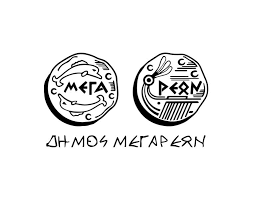 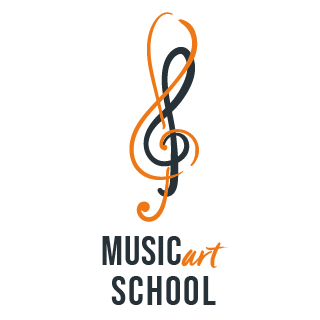 Ώρα έναρξης εκδήλωσης: 17:30Διάρκεια εκδήλωσης:  Κατ’ εκτίμηση 3,5 ώρεςΣημείο συνάντησης: οδός Χρ. Μωραΐτη, μπροστά στην Κρήνη του Θεαγένους στην πόλη των ΜεγάρωνΠληροφορίες: Λώρη Ζαγκουδάκη, Χριστίνα Καζαζάκη (τηλ. 210 3213571 εσωτ. 108, 22960 22426, 22960 81771)« Περιδιάβαση σε μυθικά και ιστορικά τοπόσημα της βορειοδυτικής Αττικής» Η δράση περιλαμβάνει περίπατο με ξενάγηση από αρχαιολόγους στον αρχαιολογικό χώρο των Ελευθερών, ένα από τα καλύτερα διατηρημένα αρχαία φρούρια στον ελλαδικό χώρο. Η ξενάγηση θα συνδυαστεί με αναφορές στους τοπικούς μύθους, στο θεό Διόνυσο, τη γένεση του αρχαίου θεάτρου και τα έργα του Ελευθερέως γλύπτη Μύρωνος. Θα ακολουθήσει ξενάγηση στο Πεδίο της Μάχης των Πλαταιών και αφήγηση των ιστορικών γεγονότων της μάχης, όπως μαρτυρούνται από τις αρχαίες πηγές.Η δράση απευθύνεται στο ευρύ κοινό.Επισημαίνεται ότι οι συμμετέχοντες θα πρέπει να μεριμνήσουν για τη μετακίνησή τους με Ι.Χ. αυτοκίνητα. Ημερομηνία εκδήλωσης:ΚΥΡΙΑΚΗ 26 ΜΑΪΟΥ 2024Ώρα εκδήλωσης: 12:00Σημείο συνάντησης: ΑΡΧΑΙΟΛΟΓΙΚΟΣ ΧΩΡΟΣ ΕΛΕΥΘΕΡΩΝ (είσοδος μονοπατιού επί της Παλαιάς Εθνικής Οδού Αθηνών-Θηβών έναντι ταβέρνας στην Κάζα) Τηλέφωνο/Όνομα επικοινωνίας για το κοινό στη διάρκεια του εορτασμού:  2103213571, εσωτ. 104 (Ευγενία Τσάλκου)2103313343, εσωτ. 106 (Ειρήνη Σβανά)Εφορεία Αρχαιοτήτων Πειραιώς και ΝήσωνΑ. Η Εφορεία Αρχαιοτήτων Πειραιώς και Νήσων σε συνεργασία με το Φεστιβάλ Χειροτεχνίας Πόρου και τον Δήμο Πόρου , θα πραγματοποιήσει στις 26/5/24 αρχαιολογικό περίπατο στο Ιερό του Ποσειδώνα στην Καλαυρεία του Πόρου. Πρόκειται για μια εκπαιδευτική περιήγηση που απευθύνεται στο ευρύ κοινό και σε οικογένειες με παιδιά με στόχο τη γνωριμία τους με το με το πλούσιο πολιτιστικό και φυσικό περιβάλλον της περιοχής.Για περισσότερες πληροφορίες οι ενδιαφερόμενοι  μπορούν να απευθύνονται στο Γραφείο Εκπαιδευτικών Προγραμμάτων της Εφορείας στο τηλέφωνο 210 4590707(Εύη Πίνη) και την ημέρα της εκδήλωσης στο  Αρχαιολογικό Μουσείο Πόρου, στο τηλέφωνο 2298023276.  Ημερομηνία εκδήλωσης: ΚΥΡΙΑΚΗ 26/5/24Ώρα εκδήλωσης: 11 πμΣημείο συνάντησης: Πλατεία Συντριβανίου, Δημαρχείο ΠόρουΤηλέφωνο/Όνομα επικοινωνίας για το κοινό στη διάρκεια του εορτασμού:  Αρχαιολογικό Μουσείο Πόρου, τηλέφωνο 2298023276, Νεκτάριος ΣαραντόπουλοςΒ. Η Εφορεία Αρχαιοτήτων Πειραιώς  κ΄ Νήσων σας προσκαλεί στην εκδήλωση που διοργανώνει την Κυριακή  26 Μαϊου  με τίτλο:   «Αρχαιολογικός  περίπατος  στα  Μακρά Τείχη:νεκροταφεία, κτήρια και δρόμοι ».Τα Μακρά Τείχη συνέδεαν την Αθήνα με το κεντρικό της λιμάνι τον Πειραιά, και αποτέλεσαν ένα από τα μεγαλύτερα αρχαία οχυρωματικά έργα στην αρχαία Αττική. Ταυτοχρόνως συμβόλιζαν την πολυεπίπεδη ανάπτυξη της Αθήνας και την μετατροπή της σε ναυτική και πολιτική υπερδύναμη , καθ’ όλη την διάρκεια της κλασικής αρχαιότητας. Σήμερα τα ερείπια του βόρειου Μακρού Τείχους σώζονται κάτω από τη σύγχρονη Λεωφόρο Αθηνών- Πειραιώς και στην οδό Κύπρου , στις περιοχές των Καμινίων του Ρέντη , του Μοσχάτου και του Ταύρου.  Τμήματα του νοτίου σκέλους των Μακρών Τειχών, του λεγόμενου Διαμέσου Τείχους, έχουν σποραδικά αποκαλυφθεί κατά μήκος του άξονα των γραμμών του ΗΣΑΠ , στον Ταύρο , το Μοσχάτο και στην περιοχή του Νέου Φαλήρου.        Μέσα από τις αφηγήσεις των αρχαιολόγων της Εφορείας Αρχαιοτήτων  Πειραιώς κ΄ Νήσων, θα δοθεί η δυνατότητα στους  περιπατητές της αρχαιολογικής διαδρομής, να  κατανοήσουν  και  να αναπλάσουν την  αρχαία  τοπογραφία  της  πεδιάδας  μεταξύ  της  Αθήνας  και  του Πειραιά, καθώς  θα  επισκεφθούν  θέσεις  όπου  διατηρούνται  όχι  μόνο  τμήματα των Μακρών Τειχών αλλά και κατάλοιπα ταφικών  μνημείων, κτηρίων και  δρόμων  που  τα  πλαισίωναν.    Ημερομηνία εκδήλωσης: Κυριακή 26 Μαϊου 2024 Ώρα εκδήλωσης: 10: 30 – 14:30 Σημείο συνάντησης: Σταθμός ΗΣΑΠ «Ταύρος» (εκδοτήρια εισιτηρίων) και ώρα συνάντησης 10:30 – 10:45 το πρωί (διάρκεια περιπάτου περίπου 3 ώρες). Ελεύθερη  συμμετοχή  Πληροφορίες:  Γιανν. Συρόπουλος, τηλ: 210 – 45.90.705    Ειρ.  Σκιαδαρέση, τηλ: 210 – 45.90.712     Επιγραφικό Μουσείο Το Επιγραφικό Μουσείο συμμετέχει στην επετειακή επικοινωνιακή δράση «Πράσινες Πολιτιστικές Διαδρομές» διοργανώνοντας και συμμετέχοντας στις παρακάτω δράσεις:Η διάλεξη θα πραγματοποιηθεί την Πέμπτη 23 Μαΐου 2024, το απόγευμα, με ομιλητή τον  κ. Χαράλαμπο Κριτζά, Επίτιμο Διευθυντή του Επιγραφικού Μουσείου και θέμα  "Αρχαιολογικοί Περίπατοι στην Κρήτη".Η ακριβής ώρα, κατά την οποία θα λάβει χώρα η διάλεξη θα ανακοινωθεί προσεχώς. Εκπαιδευτικό πρόγραμμα με θέμα:  «Ιστορίες Γραφής: Άνθρωποι, πολιτεύματα, θεσμοί λατρείες, οικονομία».  Το πρόγραμμα απευθύνεται σε οικογένειες με παιδιά ηλικίας 10-14 ετών και θα πραγματοποιηθεί την  Κυριακή 26 Μαΐου 2024 και ώρα 11.00 στο Επιγραφικό μουσείο. Η είσοδος στο Επιγραφικό Μουσείο κατά τη διάρκεια των ημερών του εορτασμού θα είναι ελεύθερη για το κοινό που θα συμμετέχει στις εκδηλώσεις, τις ημέρες και ώρες κατά τις οποίες αυτές λαμβάνουν χώρα. Τηλέφωνο/Όνομα επικοινωνίας για το κοινό στη διάρκεια του εορτασμού:  210 8232950 & 210 8847576  (κ.κ. Κατερίνα Χόινα (εσωτ: 202) & Ιωάννα Βενιέρη (εσωτ: 209)                Μουσείο Ελληνικών Λαϊκών Μουσικών Οργάνων «Φοίβος Ανωγειανάκης»-  Κέντρο Εθνομουσικολογίας«Το ταξίδι της καντάδας, από τα Επτάνησα… στην Αθήνα. Ένας μουσικός περίπατος με καντάδες, στα στενά της Πλάκας»Το Μουσείο Ελληνικών Λαϊκών Μουσικών Οργάνων «Φοίβος Ανωγειανάκης» - Κέντρο Εθνομουσικολογίας συμμετέχει στην επετειακή, επικοινωνιακή δράση του Υπουργείου Πολιτισμού «Πράσινες Πολιτιστικές Διαδρομές 2024», την Πέμπτη 23 Μαΐου 2024 και ώρες….Πρόκειται για μια «πράσινη» μουσική διαδρομή στο χρόνο και την γειτονιά του Μουσείου, την Πλάκα, αφιερωμένη στην Αθηναϊκή Καντάδα, ένα μουσικό είδος  που αγαπήθηκε ιδιαίτερα και στο οποίο συμμετείχε το σύνολο σχεδόν των Αθηναίων στα τέλη του 19ου αι. και τις πρώτες δεκαετίες του 20ού αι, ταυτισμένο με την  ιστορία της πόλης και την ταυτότητα των ανθρώπων της σε γειτονιές όπως η Πλάκα, του Ψυρρή, το Μεταξουργείο, η Νεάπολη.  Η δράση θα ξεκινήσει με μια σύντομη εισαγωγή στον κόσμο της Αθηναϊκής καντάδας από τον μουσικολόγο Σπύρο Καραβιώτη για να περπατήσουμε στους δρόμους της γειτονιάς και να την απολαύσουμε με περισσότερη γνώση!Συμμετέχει το μουσικό συγκρότημα των αδελφών Σπύρου και Μάκη Καραβιώτη, με  φωνητικό κουαρτέτο και  σύνολο μαντολινάτας                 Η εκδήλωση πραγματοποιείται σε συνεργασία με τον Δήμο Αθηναίων και την Εταιρεία Ανάπτυξης και Τουριστικής Προβολής του Δήμου Αθηναίων (Ε.Α.Τ.Α.)  στο πλαίσιο του Φεστιβάλ «Τhis is Athens Festival». Ακολουθεί το αναλυτικό πρόγραμμα της δράσης: Εκκίνηση: Από την αυλή του Μουσείου (Διογένους 1-3, 105 56 Αθήνα)Ώρα έναρξης ομιλίας: Θα οριστικοποιηθεί μετά από συνεννόηση με τον Δήμο Αθηναίων και θα σας αποστείλουμε σχετικό mailΏρα έναρξης της μουσικής δράσης: Θα οριστικοποιηθεί μετά από συνεννόηση με τον Δήμο Αθηναίων και θα σας αποστείλουμε σχετικό mailΕίσοδος ελεύθερη. Απαραίτητη η δήλωση συμμετοχής για τους συμμετέχοντες στην ομιλία, στο  τηλ. 210 3254129 (Δευ-Παρ, 09:00 - 14:00).Τηλέφωνο/Όνομα επικοινωνίας για το κοινό στη διάρκεια του εορτασμού:  2103254129/ Ιωσηφίνα -Αικατερίνη ΑλεβίζουΜουσείο Νεότερου Ελληνικού ΠολιτισμούΤο Μουσείο Νεότερου Ελληνικού Πολιτισμού στη νέα του έκθεση που εγκαινιάστηκε πρόσφατα, διοργανώνει δυο θεματικές ξεναγήσεις στον αύλειο χώρο του, στην Άρεως 10 στο Μοναστηράκι. Το νέο μουσείο αναπτύσσεται σε μια γειτονιά του 19ου αι. με ίχνη από διαφορετικές περιόδους της ιστορίας της πόλης. Τμήματα του υστερορωμαϊκού τείχους, ο ναός του Αγίου Θωμά του 6ου – 7ου αι. μ.Χ., η σωζόμενη πύλη του αρχοντικού του Χωματιανού-Λογοθέτη της όψιμης οθωμανικής περιόδου, το σπίτι του Νικολάου Δραγούμη, χτισμένο το 1835, ο ναός του Αγίου Ελισσαίου, αλλά και νεότερα οικοδομήματα με στοιχεία της λαϊκής αρχιτεκτονικής της Αθήνας, θα είναι στάσεις στην ξενάγηση αυτή. Η συμμετοχή στις ξεναγήσεις γίνεται με κράτηση θέσεων, από 16 Μαΐου, στο τηλέφωνο 2103223355, Δευτέρα έως Παρασκευή, 8:00-15:00. Ημερομηνία εκδήλωσης: Πέμπτη 23/05/2024Ώρα εκδήλωσης: 11:00 και 13:00 Σημείο συνάντησης: Άρεως 10, είσοδος Μουσείο Νεότερου Ελληνικού ΠολιτισμούΤηλέφωνο/Όνομα επικοινωνίας για το κοινό στη διάρκεια του εορτασμού:  210 3239382, Είσοδος/Υποδοχή Μουσείου Νεότερου Ελληνικού Πολιτισμού Νομισματικό ΜουσείοΤο Νομισματικό Μουσείο συμμετέχει για άλλη μια χρονιά στις «Πράσινες Πολιτιστικές Διαδρομές» διοργανώνοντας σχετικές με τον εορτασμό εκπαιδευτικές δράσεις για μαθητές και ευρύ κοινό με απώτερο σκοπό την προβολή του φυτικού κόσμου μέσα από τα νομίσματα και τα φυτά του κήπου του.Οι δράσεις θα πραγματοποιηθούν στις 19, 23 και 25 Μαΐου στις αίθουσες του Μουσείου και στον αύλειο χώρο του Ιλίου Μελάθρου.Κυριακή 19 Μαΐου 2024, 19.00 Φωτογραφική έκθεση με τίτλο «Εν Ολύμπω. Φωτογραφικό οδοιπορικό στη φύση και στα προσκυνήματα της Πιερίας» σε συνεργασία με την Ιερά Μητρόπολη Κίτρους, Κατερίνης και Πλαταμώνα, την Περιφερειακή Ενότητα Πιερίας και τον Πιερικό Οργανισμό Τουριστικής Ανάπτυξης και Προβολής. Η έκθεση θα διαρκέσει από τις 19/05 έως τις 27/05/2024.Πέμπτη 23 Μαΐου, 10.00Εκπαιδευτικό πρόγραμμα για μαθητές δημοτικού«Φύση και Νόμισμα στο Ιλίου Μέλαθρον»Τα παιδιά θα ανακαλύψουν τα άνθη και τα φυτά του κήπου του Ιλίου Μελάθρου όπως αυτά  απεικονίζονται στις όψεις των αρχαίων νομισμάτων. Σάββατο 25 Μαΐου, 11.00Διάλεξη επίκουρης καθηγήτριας Προϊστορικής Αρχαιολογίας του ΑΠΘ Μαρίας Ντίνου με θέμα: Το περιβάλλον από την αρχαιότητα  έως σήμερα.Η είσοδος για το κοινό θα είναι ελεύθερη.Τηλέφωνο/Όνομα επικοινωνίας για το κοινό στη διάρκεια του εορτασμού:  210,3632057, 210 3612190, Ελένη Νάκη, Δημήτρης ΚλουκίναςΒυζαντινό και Χριστιανικό Μουσείο«Στους κήπους του Βυζαντινού Μουσείου»Εκπαιδευτικό πρόγραμμα  που αξιοποιεί  εκπαιδευτικά τη μόνιμη έκθεση και τους κήπους του Μουσείου. Οι μαθητές ανακαλύπτουν με διαδραστικό τρόπο φυτά, λουλούδια και δένδρα σε επιλεγμένα αντικείμενα του Μουσείου. Το δένδρο της ζωής, ο φυλλοφόρος σταυρός, η άμπελος, η ελιά, το δένδρο της Γνώσης του καλού και του κακού, το Ρόδο το Αμάραντο και  η Δευτέρα Παρουσία με τον Παράδεισο αναδεικνύουν το φυσικό περιβάλλον και την ιδιαίτερη σημασία του στη χριστιανική θρησκεία. Στη συνέχεια οι μαθητές θα περιηγηθούνε στους κήπους, θα δούνε τη φρεατοδεξαμενή και θα μάθουνε για την ύδρευση της Αθήνας από την αρχαιότητα μέχρι σήμερα, για τις αντιλήψεις των Βυζαντινών για τον Παράδεισο αλλά και για τον Ιλισό το σημαντικό ποτάμι της Αθήνας με το ειδυλλιακό τοπίο. Θα γνωρίσουν βότανα και φυτά που συνθέτουν τους κήπους του Μουσείου και στο τέλος θα παίξουν διάφορα παιχνίδια και θα φτιάξουν τις δικές τους ανοιξιάτικες κάρτες.  Για σχολικές και ειδικές ομάδες της Πρωτοβάθμιας Εκπαίδευσης.Η συμμετοχή των μαθητών στις εκπαιδευτικές δράσεις είναι δωρεάν. Απαραίτητη η δήλωση συμμετοχής στο τηλέφωνο 213 213 9507 (09:00-12.00).Ημερομηνία εκδήλωσης: 23-26/05/2024Ώρα εκδήλωσης: 9.30-13.30Σημείο συνάντησης: Αύλειος χώρος (στον πλάτανο).Τηλέφωνο/Όνομα επικοινωνίας για το κοινό στη διάρκεια του εορτασμού:  213 213 9507 και 213 213 9591 (Ράνια Φατώλα).Εθνικό Αρχαιολογικό ΜουσείοΑ. Το Εθνικό Αρχαιολογικό Μουσείο συμμετέχει με θεματικές περιηγήσεις από αρχαιολόγους του Μουσείου στη Μόνιμη Έκθεση Προϊστορικών Αρχαιοτήτων με τίτλο «Το φυσικό περιβάλλον στην προϊστορική εποχή» στις 23, 24 και 26 Μαΐου και ώρα 13:00-13:40 Ημερομηνία εκδήλωσης: 23, 24 και 26 Μαΐου 2024Ώρα εκδήλωσης: 13:00Τηλ επικοινωνίας.: 213 2144891Β. Διάλεξη του κ. Κωνσταντίνου Καρτάλη, καθηγητή Φυσικής Περιβάλλοντος και Κλίματος, (ΕΚΠΑ) με θέμα την κλιματική αλλαγή στις 13 Ιουνίου 2024. Η διάλεξη εντάσσεται στο πλαίσιο του Α΄ κύκλου (Μάϊος- Ιούνιος 2024) επιστημονικών συναντήσεων «Με το βλέμμα στο 2050. Μουσεία και κοινωνία» του Εθνικού Αρχαιολογικού Μουσείου. Ημερομηνία εκδήλωσης: 13 Ιουνίου 2024Τηλέφωνο/Όνομα επικοινωνίας για το κοινό στη διάρκεια του εορτασμού: 2132144891Mουσείο ΑκρόποληςΣτοχευμένη περιήγηση στους εκθεσιακούς χώρους του Μουσείου Ακρόπολης με θεματική τα τέσσερα στοιχεία της φύσης: νερό, αέρας, φωτιά και γη. Μέσα από έναν ευχάριστο περίπατο οι συμμετέχοντες θα ανακαλύψουν με τη βοήθεια των αρχαιολόγων, τους συμβολισμούς και τη μετουσίωση των τεσσάρων στοιχείων της φύσης, την αναζωογονητική ή την καταστροφική δύναμή τους, όπως αυτή εκφράζεται μέσα από επιλεγμένα αρχαία έργα τέχνης που φιλοξενούνται στο Μουσείο Ακρόπολης. Ημερομηνία εκδήλωσης: Κυριακή 26/5/2024 Ώρα εκδήλωσης: 10:00 και 13:00 Σημείο συνάντησης: Γραφείο Πληροφοριών Μουσείου ΑκρόποληςΤηλέφωνο/Όνομα επικοινωνίας για το κοινό στη διάρκεια του εορτασμού: Τηλεφωνικό Κέντρο 210 9000900, Δευτέρα - Παρασκευή και ώρες 09:00-17:00Μουσείο Παύλου και Αλεξάνδρας ΚανελλοπούλουΤο Μουσείο Παύλου και Αλεξάνδρας Κανελλοπούλου σε συνεργασία με το Τμήμα Εκπαιδευτικών Προγραμμάτων και Επικοινωνίας της Διεύθυνσης Αρχαιολογικών Μουσείων, Εκθέσεων και Εκπαιδευτικών Προγραμμάτων  συμμετέχει στις Πράσινες Πολιτιστικές Διαδρομές 2024 ως εξής:


A. Εκπαιδευτικό εργαστήρι για παιδιά 6-9 ετών με θέμα "Ζώα και τέρατα στην αρχαιότητα". Τα παιδιά θα δουν από κοντά αρχαία αγγεία και ειδώλια ζώων και υβριδικών πλασμάτων (π.χ. κενταύρους, σφίγγες), θα μάθουν την ιστορία τους από αρχαιολόγους, θα σχεδιάσουν τα δικά τους ζώα και τέρατα, θα μιμηθούν τις φωνές και τις κινήσεις τους, και θα ακούσουν αφηγήσεις αρχαίων συγγραφέων για τα ζώα και τον φυσικό κόσμο στην αρχαιότητα.
Σάββατο 25 Μαΐου
Ώρα εκδήλωσης: 11.00
Τηλ. κρατήσεων: 210 3319300B. Σε συνεργασία με το Τμήμα Εκπαιδευτικών Προγραμμάτων και Επικοινωνίας θα πραγματοποιηθεί η θεματική περιήγηση με τίτλο "Το φυσικό και αστικό τοπίο στη βυζαντινή τέχνη: πραγματικότητα και συμβολισμός". Με αφετηρία τη Συλλογή βυζαντινών και μεταβυζαντινών έργων του Μουσείου Κανελλοπούλου θα ανακαλύψουμε τον τρόπο απόδοσης, τον ρόλο και τη σημασία του τοπίου στην οργάνωση της σύνθεσης, αλλά και τους συμβολισμούς ή τα μηνύματα που εμπεριέχει. Η θεματική περιήγηση θα έχει διάρκεια 90΄ και απευθύνεται στο ευρύ κοινόΚυριακή 26 Μαΐου
Ώρα εκδήλωσης: 11:00 και 13:00Τηλ. κρατήσεων: 210 3319300ΠΕΡΙΦΕΡΕΙΑΚΗ ΕΝΟΤΗΤΑ ΑΧΑΪΑΣΕφορεία Αρχαιοτήτων ΑχαΐαςH Εφορεία Αρχαιοτήτων Αχαΐας, σε συνεργασία με τον Πολιτιστικό και Εξωραϊστικό Σύλλογο Παραλίας Προαστείου «Η Δροσιά», σας προσκαλεί την Κυριακή 26 Μαΐου 2024 σε έναν αρχαιολογικό περίπατο με τίτλο «Στα χνάρια του νερού». Στη διάρκεια μιας εύκολης, κυκλικής πορείας κατά μήκος της διαδρομής που ακολουθούσαν το Ρωμαϊκό και το Μεσαιωνικό Υδραγωγείο της Πάτρας, από την κοιλάδα της Αρόης έως το Κάστρο, οι συμμετέχοντες θα έχουν την ευκαιρία να γνωρίσουν τα αρχαία κατάλοιπα που σχετίζονται με την υδροδότηση της πόλης και να ακούσουν την ιστορία των αρχαιολογικών ερευνών στην περιοχή αυτή.Κυριακή 26 Μαΐου 2024Ώρα έναρξης: 10:00 π.μ.Σημείο αφετηρίας / τερματισμού: Αρχαιολογικός χώρος Ρωμαϊκού και Μεσαιωνικού ΥδραγωγείουΜήκος διαδρομής: 2,8 χλμ.Διάρκεια δράσης: 2 ½ ώρεςΥπεύθυνη δράσης: Κωνσταντίνα Σούρα, ΑρχαιολόγοςΗ είσοδος στον αρχαιολογικό χώρο και η συμμετοχή στη δράση παρέχονται δωρεάν.Οι συμμετέχοντες θα πρέπει να είναι εξοπλισμένοι με τα κατάλληλα ατομικά μέσα (άνετα παπούτσια και ρούχα, καπέλο, νερό κλπ.). Επισημαίνεται ότι η ασφάλεια κατά τη διαδρομή αποτελεί προσωπική ευθύνη του καθενός. Οι ανήλικοι θα πρέπει να συνοδεύονται από έναν τουλάχιστον ενήλικα.Απαραίτητες οι δηλώσεις συμμετοχής την Πέμπτη 23 και την Παρασκευή 24 Μαΐου 2024, ώρες 9:00 – 12:00, στο τηλ. 2610275070, εσωτ.128 (κα Κων/να ΣούραΗ Εφορεία Αρχαιοτήτων Αχαΐας συμμετέχει με δράση που θα υλοποιηθεί στο Αρχαιολογικό Μουσείο Πατρών και στη Ρωμαϊκή Γέφυρα στην Αρέθα, την Πέμπτη 23 και την Παρασκευή 24 Μαΐου 2024, καθώς και την Κυριακή 26 Μαΐου 2024. Ο τίτλος της δράσης είναι: "Γνωριμία με τα Μνημεία της Πάτρας", και απευθύνεται σε σχολικές ομάδες, καθώς και στο ευρύ κοινό. Ακολουθεί το πρόγραμμα της δράσης:Πέμπτη 23 και Παρασκευή 24 Μαΐου 2024, ώρες 9.00-11.00 και 11.00-13.00: εκπαιδευτική δράση για παιδιά Δ΄- ΣΤ΄ Δημοτικού:Θεματική περιήγηση στην αίθουσα του Δημοσίου Βίου.Παρουσίαση video με τα σημαντικότερα μνημεία της Πάτρας (Ρωμαϊκό Ωδείο, Ρωμαϊκό Στάδιο, Ρωμαϊκό Λουτρό, Ρωμαϊκό Υδραγωγείο, Ρωμαϊκή Γέφυρα στην Αρέθα, Τείχος Δυμαίων).Παρουσίαση έξι μνημείων της Πάτρας μέσα από τρισδιάστατες αναπαραστάσεις (VR εφαρμογή-εφαρμογή εικονικής πραγματικότητας).Περιήγηση στη Ρωμαϊκή Γέφυρα στην Αρέθα. Εργαστήριο ζωγραφικήςΚυριακή 26 Μαΐου 2024, ώρα 11.00-13.00: εκπαιδευτική δράση για οικογένειες με παιδιά από 9 ετών και άνω:Θεματική περιήγηση στην αίθουσα του Δημοσίου Βίου.Παρουσίαση video με τα σημαντικότερα μνημεία της Πάτρας (Ρωμαϊκό Ωδείο, Ρωμαϊκό Στάδιο, Ρωμαϊκό Λουτρό, Ρωμαϊκό Υδραγωγείο, Ρωμαϊκή Γέφυρα στην Αρέθα, Τείχος Δυμαίων).Παρουσίαση έξι μνημείων της Πάτρας μέσα από τρισδιάστατες αναπαραστάσεις (VR εφαρμογή-εφαρμογή εικονικής πραγματικότητας).Περιήγηση στη Ρωμαϊκή Γέφυρα στην Αρέθα. Εργαστήριο ζωγραφικής για τα παιδιάΥπεύθυνη δράσης: Ν.  Κουτσουμπελίτη (αρχαιολόγος)Για δηλώσεις συμμετοχής και για οποιαδήποτε επιπλέον πληροφορία ή διευκρίνιση: Ν. Κουτσουμπελίτη (2613616107). Θα τηρηθεί αυστηρά σειρά προτεραιότητας.Εφορεία Παλαιοανθρωπολογίας-Σπηλαιολογίας:Η Εφορεία Παλαιοανθρωπολογίας-Σπηλαιολογίας συμμετέχοντας στη δράση «Πράσινες   Πολιτιστικές Διαδρομές 2024» διοργανώνει την  εξής εκδηλώση:1. Στο σπήλαιο Λιμνών Καλαβρύτων θα πραγματοποιηθεί εκδήλωση, σε συνεργασία με τον Δήμο Καλαβρύτων, την Παρασκευή 24 Μαΐου 2024. Θα παρουσιαστεί το εκπαιδευτικό πρόγραμμα με τίτλο  «Ιστορίες και μύθοι από τα βάθη της σπηλιάς». Το πρόγραμμα απευθύνεται σε μαθητές πρωτοβάθμιας εκπαίδευσης και περιλαμβάνει προβολή της ιστοσελίδας και των διαδραστικών εφαρμογών του εκπαιδευτικού προγράμματος, παρουσίαση της μουσειοσκευής με τον εκπαιδευτικό φάκελο, τις δραστηριότητες και το επιτραπέζιο παιχνίδι, καθώς και ομιλία για τη διαχρονική χρήση των σπηλαίων από τον άνθρωπο. Ακολουθεί περιήγηση και ξενάγηση στο σπήλαιο και στο Κέντρο Τεκμηρίωσης σπηλαίου Λιμνών. Στόχος της δράσης είναι η ενημέρωση του μαθητικού κοινού σχετικά με το ιδιαίτερο περιβάλλον των σπηλαίων  και η ευαισθητοποίησή του για τη φυσική και πολιτιστική κληρονομιά του τόπου.Ημερομηνία εκδήλωσης: 24-05-2024Ώρα εκδήλωσης: 10.30 π.μ.Σημείο συνάντησης: Είσοδος του σπηλαίουΤηλέφωνο επικοινωνίας για το κοινό στη διάρκεια του εορτασμού: Εφορεία Παλαιοανθρωπολογίας-Σπηλαιολογίας:  210 9210473, 9224339Όνομα:  Χ. Κονταξή-Σ. ΚατσαρούΣπήλαιο Λιμνών, 26920-31001ΠΕΡΙΦΕΡΕΙΑΚΗ ΕΝΟΤΗΤΑ ΒΟΙΩΤΙΑΣΗ Εφορεία Αρχαιοτήτων Βοιωτίας στο πλαίσιο της συμμετοχής της στο φετινό εορτασμό έχει προγραμματίσει τις κάτωθι δράσεις:Η Εφορεία Αρχαιοτήτων Βοιωτίας στο πλαίσιο της συμμετοχής της στο φετινό εορτασμό των Πράσινων Πολιτιστικών Διαδρομών έχει προγραμματίσει τις κάτωθι δράσεις:Αρχαιολογικό Μουσείο ΣχηματαρίουΠέμπτη 23 Μαΐου 202410.00 – 12.00« Ανασυνθέτοντας την αρχαία ελληνική τέχνη»Εκπαιδευτική δράση για παιδιά Γυμνασίου Βιωματικό εργαστήριο με την παραγωγή αντιγράφων πρωτότυπου εκθέματος του Αρχαιολογικού Μουσείου Θήβας.2)ΑΡΧΑΙΟ ΘΕΑΤΡΟ ΚΑΒΕΙΡΙΟΥΠαρασκευή 24 Μαΐου 202410.00 π.μ.-12 π.μ.Ο αρχαιολογικός χώρος του Καβιρείου βρίσκεται 6 χλμ δυτικά της Θήβας, χωρίς να είναι ορατός από μακριά. Οι μικροί λόφοι, που τον περιστοιχίζουν, εξασφαλίζουν πλήρη απομόνωση, όπως ακριβώς επέβαλλε και ο μυστηριακός χαρακτήρας της λατρείας των καβίρων . Υπήρξε σημαντικό ιερό και μαντείο και η λειτουργία του τοποθετείται χρονικά από την αρχαϊκή περίοδο έως τα ρωμαϊκά-μεταχριστιανικά χρόνια. Τα σημαντικότερα μνημεία του αρχαιολογικού χώρου είναι ο ναός, το θέατρο, η στοά, τα κυκλικά και ελλειψοειδή κτήρια και ο περίβολος του ιερού χώρου. Η  δράση αφορά σε  μια δημιουργική και θεματική περιήγηση στο αρχαίο θέατρο του Καβιρείου, που θα ανοίξει τις πύλες του στα παιδιά για πρώτη φορά . Απευθύνεται σε μαθητές Γυμνασίου. Έχει ως στόχο οι μαθητές να γνωρίσουν αυτόν τον αρχαιολογικό χώρο και την μακραίωνη ιστορία του. Στη συνέχεια θα κληθούν  να μυηθούν στον μαγευτικό κόσμο του αρχαίου θεάτρου με ένα μικρό θεατρικό δρώμενο με πρωταγωνιστές τους ίδιους,  με κύριο στόχο την ενεργητική και βιωματική γνώση αλλά και την ευαισθητοποίησή τους στην προστασία της υλικής και άυλης πολιτιστικής κληρονομιάς. Τα μνημεία μάρτυρες του παρελθόντος, δεν στέκονται ακίνητα μέσα στο χρόνο αλλά κοινωνικοποιούνται, καθώς εντάσσονται στην καθημερινότητα των πολιτών ως ζωντανοί οργανισμοί.Τηλέφωνο/Όνομα επικοινωνίας για το κοινό στη διάρκεια του εορτασμού:  Ευτυχία Κουρούνη, 2262023559 (ΑΡΧΑΙΟΛΟΓΙΚΟ ΘΕΑΤΡΟ ΚΑΒΙΡΕΙΟΥ)Εύη Τσώτα,2262023559 (ΑΡΧΑΙΟΛΟΓΙΚΟ ΘΕΑΤΡΟ ΚΑΒΙΡΕΙΟΥ)Γεωργία Ψαρρού (ΑΡΧΑΙΟΛΟΓΙΚΟ ΜΟΥΣΕΙΟ ΣΧΗΜΑΤΑΡΙΟΥ)ΠΕΡΙΦΕΡΕΙΑΚΗ ΕΝΟΤΗΤΑ ΔΩΔΕΚΑΝΗΣΟΥΕφορεία Αρχαιοτήτων ΔωδεκανήσουΑ) Οι εκδηλώσεις είναι αφιερωμένες στην προστασία και ανάδειξη του πολιτιστικού πλούτου της χώρας μέσα στο πλαίσιο του φυσικού περιβάλλοντος, το οποίο με τη σειρά του προσλαμβάνει μνημειώδη αξία. Η αρχαία ακρόπολη της Ρόδου, το σημερινό Μόντε Σμιθ (ή λόφος του Αγίου Στεφάνου), τόπος ιδιαίτερης φυσικής ομορφιάς, λειτουργούσε από την αρχαιότητα ως χώρος λατρείας, παιδείας, άθλησης και αναψυχής. Στην περιοχή αυτή, η οποία εξακολουθεί να χρησιμοποιείται ως χώρος αναψυχής, περιπάτου και άθλησης των κατοίκων της σύγχρονης πόλης, η Εφορεία Αρχαιοτήτων Δωδεκανήσου, προγραμματίζει σειρά εκδηλώσεων από τις 23 έως τις 24 Μαΐου 2024, οι οποίες περιλαμβάνουν θεματική περιήγηση και δραστηριότητες για μαθητές Πρωτοβάθμιας Εκπαίδευσης. Ημερομηνία εκδήλωσης:Πέμπτη 23 έως Παρασκευή 24 Μαΐου 2024Ώρα εκδήλωσης:23 Μαΐου 2024 & Παρασκευή 24 Μαΐου 2024: Ώρες λειτουργίας σχολείων. Σημείο συνάντησης:Είσοδος αρχαιολογικού χώρου ακρόπολης ΡόδουΤηλέφωνο/Όνομα επικοινωνίας για το κοινό στη διάρκεια του εορτασμού:22413 65200, -212, -201Β. Οι εκδηλώσεις είναι αφιερωμένες στην προστασία και ανάδειξη του πολιτιστικού πλούτου της χώρας μέσα στο πλαίσιο του φυσικού περιβάλλοντος. Η Εφορεία Αρχαιοτήτων Δωδεκανήσου, στις 23 και στις 24 Μαΐου 2024, διοργανώνει περιήγηση και δραστηριότητες για μαθητές Πρωτοβάθμιας Εκπαίδευσης στον πρωτοβυζαντινό οικισμό στην περιοχή Μεγάλη Γη Γενναδίου, ο οποίος έχει αποκαλυφθεί εντός του Ξενοδοχειακού Συγκροτήματος "Ionian Sun" (Βασιλική, οικιστικές εγκαταστάσεις, ελαιοτριβείο), ώστε να γίνει ευρύτερα γνωστός ο αγροτικός χαρακτήρας των πεδινών παράλιων περιοχών όπου είχαν αναπτυχθεί μεγάλοι οικισμοί και εγκαταστάσεις την περίοδο της ύστερης αρχαιότητας.Ημερομηνία εκδήλωσης:Πέμπτη 23 έως Παρασκευή 24 Μαΐου 2024Ώρα εκδήλωσης:Πέμπτη 23 Μαΐου 2024 & Παρασκευή 24 Μαΐου 2024: Ώρες λειτουργίας σχολείων. Σημείο συνάντησης:Είσοδος Ξενοδοχειακού Συγκροτήματος "Ionian Sun" στη Μεγάλη Γη ΓενναδίουΤηλέφωνο/Όνομα επικοινωνίας για το κοινό στη διάρκεια του εορτασμού:22413 65200, -220Γ. Η Εφορεία Αρχαιοτήτων Δωδεκανήσου προγραμματίζει στις 23 και στις 24 Μαΐου 2024, εκπαιδευτικές δράσεις για σχολικές ομάδες της Πρωτοβάθμιας Εκπαίδευσης στο Αρχαιολογικό Μουσείο Ρόδου. Το πρόγραμμα επικεντρώνεται στην ιστορία των Ιωαννιτών Ιπποτών με αφορμή και την συμπλήρωση 500 χρόνων από την αναχώρησή τους από τα Δωδεκάνησα μετά από δύο αιώνες κυριαρχίας στην περιοχή με έδρα το νησί της Ρόδου (1309-1552). Έχοντας ως αφετηρία το Νοσοκομείο του Τάγματος, στο οποίο σήμερα στεγάζεται το Αρχαιολογικό Μουσείο Ρόδου, οι μαθητές θα έχουν την ευκαιρία περιηγούμενοι στο μνημειακό χώρο του συγκροτήματος να γνωρίσουν και μια άλλη πτυχή της ιστορίας των Ιπποτών της Ρόδου που σχετίζεται με τη νοσοκομειακή τους δράση και την παροχή υπηρεσιών κοινωνικής πρόνοιας. Βασικοί σταθμοί της περιήγησης η  περίφημη Αίθουσα των ασθενών, το ιπποτικό κτήριο Villaragut και ο ιστορικός κήπος, όπου στο τέλος οι μαθητές θα συμμετάσχουν σε ένα παιχνίδι γνωριμίας με τα θεραπευτικά φυτά και βότανα του νησιού.Ημερομηνία εκδήλωσης:Πέμπτη 23 έως Παρασκευή 24 Μαΐου 2024Ώρα εκδήλωσης:Πέμπτη 23 Μαΐου 2024 & Παρασκευή 24 Μαΐου 2024:   Ώρες λειτουργίας σχολείων. Σημείο συνάντησης:Είσοδος Αρχαιολογικού Μουσείου ΡόδουΤηλέφωνο/Όνομα επικοινωνίας για το κοινό στη διάρκεια του εορτασμού:22413 65200, 65222ΠΕΡΙΦΕΡΕΙΑΚΗ ΕΝΟΤΗΤΑ ΕΥΒΟΙΑΣΕφορεία Αρχαιοτήτων ΕυβοίαςΑ. Η διαδρομή της φύσης στο Αρχαιολογικό Μουσείο Χαλκίδας «Αρέθουσα»Η Εφορεία Αρχαιοτήτων Ευβοίας προγραμματίζει εκπαιδευτική δράση με τίτλο: Η διαδρομή της φύσης στο Αρχαιολογικό Μουσείο Χαλκίδας «Αρέθουσα»Η δράση περιλαμβάνει θεματική περιήγηση σε ομάδες επισκεπτών σε επιλεγμένα εκθέματα του μουσείου που σχετίζονται με την απεικόνιση της  φύσης στην αρχαία τέχνη. Από το παρόν στο παρελθόν με οδηγό τα εκθέματα και την ιστορία τους οι επισκέπτες θα έχουν τη δυνατότητα να εξερευνήσουν τον φυτικό κόσμο και την αποτύπωσή του στα αντικείμενα του μουσείου. Ημερομηνία: Πέμπτη 23 και Παρασκευή 24 Μαΐου 2024Ώρες εκδήλωσης: 10:00, 12:00 Διάρκεια: 30 λεπτάΔηλώσεις συμμετοχής: 22210-22402, 22502, 22503 (εσ. 1029, 1035) Β. Κάτω από την κεντρική πύλη του Castello Rosso και λίγα λεπτά μακριά από το κέντρο της πόλης της Καρύστου, αιώνες τώρα, η φύση συναντά την ιστορία. Τα έργα των ανθρώπων συνομιλούν και συντονίζονται με τα καλέσματα της φύσης. Εκεί που το νερό κυλάει καθαρό και δροσερό από τις πηγές της Όχης και του Montofolli, οι άνθρωποι κατασκεύασαν κρήνες. Με γούρνα και πεζούλι για τον οδοιπόρο για να ξεδιψάσει και να ξαποστάσει. Και αλλού, όπου το νερό κυλάει με ορμή έφτιαξαν γεφύρια για να μπορούν να πορευτούν. Να ταξιδέψουν ή να επιστρέψουν στους όμορφους Μύλους. Διαβατικά, λιθόστρωτα, οδηγούν στα σπίτια και τους νερόμυλους και πιο μακριά στα κτήματα κάτω στον Κάμπο. Από εκείνα, τα παλιά τα χρόνια, δεν έχουν αλλάξει πολλά στους Μύλους. Μοιάζει να έχει παγώσει στο τότε ο χρόνος. Όλα όμως είναι ακόμα ζωντανά. Έχουν ήχο και χρώμα. Ήχο από την αέναη ροή του νερού, ήχο από το κελάϊδισμα των πουλιών, που φωλιάζουν στα ψηλά πλατάνια και τις λεύκες. Ήχο από ανθρώπινες φωνές. Και χρώμα από τις ασβεστωμένες γλάστρες με τα βασιλικά, τα γαρύφαλλα, τα ζουμπούλια, τα κρίνα και τις πασχαλιές.…Ο Γλυκύ μου Έαρ και Πάσχα, Κυρίου Πάσχα, ολοχρονίς σε αυτόν τον ευλογημένο τόπο….Η εκκίνηση της περιήγησης θα γίνει στους Μύλους Καρύστου. Εκεί όπου, κατά την παράδοση, θρήνησαν οι Τουρκοπούλες, όταν παραδόθηκε το Κάστρο στους Έλληνες και έπρεπε να αφήσουν αυτόν τον όμορφο τόπο. Τους Μύλους, το Κοκκινόκαστρο, την πλούσια, σε φως και αρώματα, τζοβαϊρια και μυρωδικά, γη της Καρυστίας, στην Εύβοια. Στο Νότιο άκρο της, που βλέπει στο Αιγαίο. Ημερομηνία εκδήλωσης: Κυριακή 26 Μαΐου 2024Ώρα εκδήλωσης: 9.30πμ -13.30μμΣημείο συνάντησης: Πηγή της Αργασταράς, Μύλοι ΚαρύστουΤηλέφωνο/Όνομα επικοινωνίας για το κοινό στη διάρκεια του εορτασμού: Φανή Σταυρουλάκη, Αρχαιολόγος, Εφορεία Αρχαιοτήτων Ευβοίας τηλ.: 22240-29218, Αρχαιολογικό Μουσείο Καρύστου ΠΕΡΙΦΕΡΕΙΑΚΗ ΕΝΟΤΗΤΑ ΗΛΕΙΑΣΕφορεία Αρχαιοτήτων ΗλείαςΑ.Η Εφορεία Αρχαιοτήτων Ηλείας 2024 σας προσκαλεί να συμμετέχετε στη θεματική περιήγηση με τίτλο Ματιές στον καθημερινό βίο Ρωμαίων και Φράγκων στη βορειοδυτική Ηλεία με αφορμή πρόσφατες δράσεις της Εφορείας Αρχαιοτήτων Ηλείας που θα πραγματοποιηθεί στους αρχαιολογικούς χώρους Λουτρών Κυλλήνης και κάστρου Χλεμούτσι την Κυριακή 26 Μαΐου και ώρα 10.30 π.μ. Η δράση στοχεύει στην παρουσίαση στο κοινό δύο μη αναγνώσιμων έως σήμερα μνημειακών χώρων του Δήμου Ανδραβίδας Κυλλήνης, του  αρχαιολογικού χώρου Λουτρών Κυλλήνης και της Αίθουσας των Μαγειρείων στον εσωτερικό περίβολο του κάστρου Χλεμούτσι, στους οποίους υλοποιήθηκαν δράσεις ανάδειξηςκατά τα τελευταία έτη από την Εφορεία Αρχαιοτήτων Ηλείας και οι οποίοι αφορούν σε πτυχές του καθημερινού βίου: της λουτρικής πρακτικής κατά τους ρωμαϊκούς χρόνους και της λειτουργίας των μαγειρείων του φράγκικου πριγκιπικού ενδιαιτήματος. Στον αρχαιολογικό χώρο Λουτρών Κυλλήνης, όπου σώζονται κατάλοιπα μνημειακού λουτρικού συγκροτήματος ρωμαϊκών χρόνων, η ΕΦ.Α. Ηλείας πραγματοποίησε πρόδρομες εργασίες πεδίου στο πλαίσιο εκπόνησης μελέτης διαχείρισης και ανάδειξης του μνημείου με τη συνδρομή της εταιρείας "ΦΑΙΑΞ Α.Ε.Τ.Α." ιδιοκτήτριας της ξενοδοχειακής μονάδας GRECOTEL OLYMPIA RIVIERA, οι οποίες έφεραν στο φως νέα δεδομένα για το μνημείο. Στην Αίθουσα Α3 του κάστρου Χλεμούτσι, η οποία ταυτίζεται με τα μαγειρεία του φράγκικου πριγκιπικού ενδιαιτήματος, υλοποιήθηκαν επεμβάσεις στερέωσης, αποκατάστασης και ανάδειξής της στο πλαίσιο του στρατηγικού έργου «Δίκτυο Παράκτιας Πολιτιστικής Κληρονομιάς» του Προγράμματος Interreg V-A Greece – Italy 2014-2020με στόχο την προώθηση του πολιτιστικού τουρισμού με τη δημιουργία ενός δικτύου σημαντικών μνημείων κατά μήκος της διασυνοριακής περιοχής. Ως σημείο συνάντησης των συμμετεχόντων και αφετηρία της περιήγησης ορίζεται το πλάτωμα έναντι του αρχαιολογικού χώρου Λουτρών Κυλλήνης. Οι ενδιαφερόμενοι θα πρέπει να δηλώσουν εγκαίρως συμμετοχή, καθώς θα τηρηθεί αυστηρώς σειρά προτεραιότητας. | Μέγιστος αριθμός συμμετεχόντων: 40 άτομα. |  Ημερομηνία εκδήλωσης: Κυριακή 26 Μαΐου 2024Ώρα εκδήλωσης: 10.30 π.μ.Σημείο συνάντησης: Λουτρά Κυλλήνης – Αρχαιολογικός ΧώροςΤηλέφωνο/Όνομα επικοινωνίας για το κοινό στη διάρκεια του εορτασμού:  2624022529Υπεύθυνος εκδήλωσης: Αθανασία Ράλλη – Τώνια Μουρτζίνη, αρχαιολόγοι Εφορείας Αρχαιοτήτων ΗλείαςΒ. Στις πλησιόχωρες θέσεις Κατσίβερι και Τραγάνι, όπου ο κηρυγμένος αρχαιολογικός χώρος περίπου  Ν του κέντρου της κωμόπολης του Βαρθολομιού εντοπίστηκαν και ανασκάπτονται σημαντικά αρχαία μνημεία της περιοχής. Το παλιότερο από αυτά είναι ένα κτήριο της Πρώιμης Νεολιθικής, δηλ. περίπου εδώ και 8000 χρόνια, ταφικού χαρακτήρα, αφιερωμένο στη λατρεία των προγόνων, εισηγμένη από την Ανατολή και της Μεγάλης Θεάς με επιδράσεις από τον βορρά. Πλησίον αυτού υπάρχει ταφικός τύμβος η χρήση του οποίου υπήρξε μακρότατη, καθώς χρονολογείται τουλάχιστον από την Τελική Νεολιθική (4η χιλιετία π.Χ), έως και το τέλος του αρχαίου κόσμου (4ος αι. μ.Χ.). Το τρίτο μνημείο είναι ο ηγεμονικός μυκηναϊκός θολωτός τάφος μήκους  και εσωτερικής διαμέτρου  Σύμφωνα με τα πορίσματα της εν εξελίξει ανασκαφής, αποτελούσε τηλεφανές μνημείο της 2ης χιλιετίας που κατέρρευσε αρκετά αργότερα. Επί των λίθων της καταπεσούσης θόλου ανασκάφηκε εκτεταμένη πυρά εναγισμού-ολοκαύτωμα των πρώιμων ιστορικών χρόνων, και προφανώς ένδειξη ηρωολατρείας. Ο τάφος ήταν σε χρήση για μεγάλο χρονικό διάστημα κατά το β΄μισό της 2ης χιλιετίας π.Χ. Στο εσωτερικό του παρουσιάζει ενδείξεις ισχυρής καύσης (πρακτική που εφαρμοζόταν για πρακτικούς λόγους απολύμανσης-εξυγίανσης αλλά και τελετουργικού εξαγνισμού του χώρου) που θα εφαρμοζόταν περιοδικά μετά από κάθε άνοιγμά του. Στην περιφέρεια της θόλου παραμερίζονταν τα καμένα οστά, όστρακα αγγείων και διάφορα μικροευρήματα χαρακτηριστικά της ευμάρειας και της καλαισθησίας της τοπικής άρχουσας τάξης. Η μοναδικότητα μέχρι στιγμής του μνημείου στην ΒΔ Πελοπόννησο και σε συνδυασμό με άλλα στοιχεία υπαγορεύει την άποψη ότι έχουμε να κάνουμε με ταφικό μνημείο μιας σημαντικής μυκηναϊκής ηγεμονικής οικογένειας με έδρα την περιοχή και η οποία αντλούσε τον πλούτο και τη δύναμή της από την εύφορη πεδιάδα του Πηνειού. Η πορεία της ανασκαφικής έρευνας στο μνημείο και στο ευρύτερο περιβάλλον επιτρέπει να εμβαθύνουμε στον ιστορικό πυρήνα των μύθων που αναφέρονται στην περιοχή και να το συνδέσουμε με γνωστά ονόματα μυκηναίων βασιλέων.Ημερομηνία εκδήλωσης:  Πέμπτη  23 Μαΐου.Ώρα εκδήλωσης: 9.00Σημείο συνάντησης:  Μουσικό Σχολείο ΒαρθολομιούΤηλέφωνο επικοινωνίας για το κοινό στη διάρκεια του εορτασμού:  6939554931Όνομα: Χρήστος ΜατζάναςΓ. Το Αρχαιολογικό Μουσείο Πύργου, στεγάζεται στο εμβληματικό κτήριο της Δημοτικής Αγοράς στην πρωτεύουσα της Ηλείας στον Πύργο. Στις αίθουσές φιλοξενούνται πάνω από χίλια αντικείμενα τα οποία καλύπτουν μια ευρεία χρονολογική περίοδο από τα Προϊστορικά έως τα Νεώτερα Χρόνια. Το Μουσείο, αποτελεί τη ζωντανή αφήγηση της ιστορικής, κοινωνικής και οικονομικής εξέλιξης της Ηλείας στη διάρκεια του χρόνου και φωτίζει άγνωστες πτυχές της πολιτιστικής της εξέλιξης.   Ημερομηνία εκδήλωσης: 26/05/2024Ώρα εκδήλωσης: 10.00Σημείο συνάντησης: Αρχαιολογικό Μουσείο ΠύργουΔ. Τὸ δὲ ἄλσος τὸ ἱερὸν τοῦ Διὸς… Ο πολιτιστικός πλούτος ενός τόπου δεν μπορεί να ιδωθεί αποκομμένος από το φυσικό του περιβάλλον. Στην περίπτωση της Ολυμπίας η φύση υπήρξε άρρηκτα δεμένη με το Ιερό, αποτελώντας μια αδιάσπαστη ενότητα, όπως άλλωστε μαρτυρά και το ίδιο το όνομα της Άλτεως (Άλτις=άλσος). Στο πλαίσιο της δράσης «Πράσινες Πολιτιστικές Διαδρομές» προτείνεται η παρουσίαση εκπαιδευτικού προγράμματος, το οποίο θα απευθύνεται σε μαθητές Πρωτοβάθμιας και Δευτεροβάθμιας εκπαίδευσης, με θέμα «Τὸ δὲ ἄλσος τὸ ἱερὸν τοῦ Διὸς…»  (Παυσανίας, ). Το πρόγραμμα θα περιλαμβάνει περίπατο και ξενάγηση των μαθητών στον Ολυμπιακό Βοτανικό Κήπο, ο οποίος ιδρύθηκε μετά τις καταστρεπτικές πυρκαγιές του 2007  στις υπώρειες του Κρονίου όρους και φιλοξενεί πλήθος δέντρων, θάμνων και φυτών, τα οποία συνέθεταν από τους αρχαίους χρόνους την χλωρίδα της περιοχής. Στο τέλος της ξενάγησης τα παιδιά θα πληροφορηθούν με βιωματικό τρόπο για τρία βασικά είδη καλλιέργειας που μαρτυρούνται από την αρχαιότητα και συνεχίζουν μέχρι τις ημέρες μας: της ελιάς, του αμπελιού και των δημητριακών. Στόχος του προγράμματος είναι η γνωριμία των νέων ανθρώπων με το φυτικό πλούτο της περιοχής και τη σχέση του με τον πολιτισμό, αλλά και η καλλιέργεια του σεβασμού προς το περιβάλλον, βασική προϋπόθεση για την προαγωγή της βιώσιμης ανάπτυξης και ενός καλύτερου μέλλοντος. ‘Αλλωστε, «η δε μελέτη φύσεως αγαθά πλείονα δωρείται» (Επίχαρμος, 530-440 π.Χ.)Ημερομηνία εκδήλωσης: 23-24 Μαΐου 2024.Ώρα εκδήλωσης: 9.00 π.μ.Σημείο συνάντησης:  Αρχαιολογικός χώρος ΟλυμπίαςΤηλέφωνο επικοινωνίας για το κοινό στη διάρκεια του εορτασμού: 2624022529 ή 23753, εσωτ. 232  ΠΕΡΙΦΕΡΕΙΑΚΗ ΕΝΟΤΗΤΑ ΗΜΑΘΙΑΣΕφορεία Αρχαιοτήτων ΗμαθίαςΑ. Μίεζα: Ανθοί ΑνθεμίωνΑπό τα λαμπρότερα και καλύτερα διατηρημένα μνημεία της αρχαίας Μίεζας είναι ο μακεδονικός τάφος των Ανθεμίων του 3ου αι. π.Χ. Κατασκευάσθηκε, όπως ο τάφος της Κρίσεως και ο τάφος του Kinch, στην πορεία του αρχαίου δρόμου που ένωνε τη Μίεζα με την Πέλλα.Ο τάφος των Ανθεμίων είναι διθάλαμος με ιωνική πρόσοψη. Τα άκρα του αετώματος κοσμούνται με τρία μεγάλα, ζωηρά χρωματισμένα ανθέμια, στα οποία οφείλει το όνομά του. Στο τύμπανο του αετώματος παριστάνεται ζωγραφικά ζευγάρι ώριμης ηλικίας σε ανάκλιντρο συμποσίου. Εντυπωσιακή είναι επίσης η τοιχογραφία της οροφής του προθαλάμου με ανθέμια και νερολούλουδα. Στον εσωτερικό θάλαμο, οι τοίχοι του οποίου είναι βαμμένοι με μαύρο και κόκκινο χρώμα, διαθέτει κτιστό θρανίο και λίθινη ταφική θήκη για το αγγείο ή τη λάρνακα που περιείχε τα καμένα οστά του νεκρού.Με την καθοδήγηση της Δρ Αρχαιολόγου Αναστασίας Γεωργιάδου και σε συνεργασία με τη μουσειοπαιδαγωγό της ΕΦΑ Ημαθίας Φώτω Παπαργυρούδη, παρατηρούμε, αναγνωρίζουμε και συζητάμε τον φυτικό διάκοσμο του τάφου με έμφαση στον τρόπο απόδοσης του (χρώματα, τεχνοτροπία, τεχνική, σύνθεση, μέγεθος, σημασία) και προσπαθούμε να τα αποδώσουμε εικαστικά με τον δικό μας τρόπο.Συνιστάται αθλητική ένδυση και παπούτσια, καπέλο, αντηλιακή προστασία και αντικουνουπικά, νερό για την ενυδάτωση των παιδιών. Ημερομηνία εκδήλωσης: 23/5/2024Ώρα εκδήλωσης: 10:30Σημείο συνάντησης: Τάφος Ανθεμίων - MίεζαΤηλέφωνο/Όνομα επικοινωνίας για το κοινό στη διάρκεια του εορτασμού:Αναστασία Γεωργιάδου, Δρ Αρχαιολόγος: 23310 24972Β. H βελανιδιά του Ανακτόρου αφηγείταιΠαρέα με τη βελανιδιά του Ανακτόρου τα παιδιά του Δημοτικού Σχολείου Βεργίνας / Παλατιτσίων μαθαίνουν την ιστορία του Ανακτόρου των Αιγών, ακούνε τους ψίθυρους των δέντρων και μαθαίνουν τα μυστικά που φωλιάζουν μέσα σε δέντρα θαυμαστά. Αμύθητοι θησαυροί κρύβονται εκεί. Η Ανθή Θάνου, ακολουθώντας το δρόμο των παλιών παραμυθάδων, αφηγείται λαϊκά παραμύθια. Η μουσική και το τραγούδι, αναπόσπαστο κομμάτι της παράστασης, τονίζει τη δράση των ηρώων, τους συντροφεύει στα δύσκολα ταξίδια, προετοιμάζει τον ακροατή για την επόμενη σκηνή, ξεκουράζει το κοινό με τραγούδια και μελωδίες ώσπου να ξεκινήσει πάλι η αφήγηση. Μικρές παύσεις με παιχνίδια είναι αναγκαίες για να ξεμουδιάσουν οι μικροί ακροατές.Συνιστάται αθλητική ένδυση και παπούτσια, καπέλο, αντηλιακή προστασία και αντικουνουπικά, νερό για την ενυδάτωση των παιδιών.Ημερομηνία εκδήλωσης: 24/5/2024Ώρα εκδήλωσης: 10:30Σημείο συνάντησης: Δημοτικό Πάρκινγκ ΒεργίναςΤηλέφωνο/Όνομα επικοινωνίας για το κοινό στη διάρκεια του εορτασμού:Εύα Κοντογουλίδου, αρχαιολόγοςΤηλέφωνο: 2331092580Γ. Πεζοπορία στη χώρα των ΑιγώνΜια πεζοπορία που ακολουθεί την αρχαία διαδρομή από τη Βεργίνα μέχρι τα Παλατίτσια. Ξεκινάμε με ξενάγηση στο Αρχαιολογικό Πάρκο της Νεκρόπολης των Αιγών (Ταφική Συστάδα Τημενιδών) και καταλήγουμε στον Μεταβυζαντινό ναό του Αγίου Δημητρίου Παλατιτσίων, δια μέσου του παλιού δρόμου που ενώνει τους δύο οικισμούς. Παρατηρούμε την πανίδα και τη χλωρίδα της περιοχής και αναγνωρίζουμε τα είδη με τη βοήθεια εξειδικευμένου γεωπόνου. Συζητάμε για τη σχέση των μνημείων με το περιβάλλον και συναντάμε τους κατοίκους της περιοχής από τον Σύλλογο Παλατιτσιωτών για να μας μιλήσουν για τον τόπο τους.Συνιστάται αθλητική ένδυση και παπούτσια, καπέλο, αντηλιακή προστασία και αντικουνουπικά. Παρακαλούμε να έχετε μαζί νερό για την ενυδάτωση σας και ατομικά τρόφιμα.Ημερομηνία εκδήλωσης: 26/5/2024Ώρα εκδήλωσης: 10:30Σημείο συνάντησης: Νεκρόπολη Αιγών - Ταφική Συστάδα Τημενιδών (Αρχαιολογικό Πάρκο στη Βεργίνα)Τηλέφωνο/Όνομα επικοινωνίας για το κοινό στη διάρκεια του εορτασμού:Εύα Κοντογουλίδου, αρχαιολόγος 2331092580Δ. Η Γιορτή της Μητέρας των Θεών Η εκδήλωση απευθύνεται σε ενήλικες, παιδιά και οικογένειες που επιθυμούν να απολαύσουν ένα μοναδικό πρόγραμμα, περιλαμβάνοντας ξενάγηση στον αρχαιολογικό χώρο του Ιερού της Μήτρος των Θεών Αυτόχθονος στη Λευκόπετρα Βερμίου και μια ευχάριστη πικ νικ εμπειρία στη φύση που το περιβάλλει υπό τους διονυσιακούς ήχους της ζυγιάς των Πιερίων. Συνιστάται αθλητική ένδυση και παπούτσια, καπέλο, αντηλιακή προστασία και αντικουνουπικά. Παρακαλούμε φροντίστε να έχετε μαζί σας, εκτός από τα ατομικά σας τρόφιμα, νερό για την ενυδάτωση σας.Ημερομηνία εκδήλωσης: 2/6/2024Ώρα εκδήλωσης: 11:00Σημείο συνάντησης:Ιερό της Μήτρος των Θεών Αυτόχθονος στη Λευκόπετρα Βερμίου Τηλέφωνο/Όνομα επικοινωνίας για το κοινό στη διάρκεια του εορτασμού: 23310 24972 Ιωάννης ΓραικόςΕ. Πηγές Ασπρονερίου: Μεταβυζαντινοί ναοί, παιχνίδι και πικ νικ Σε ένα καταπράσινο τοπίο, στις ανατολικές υπώρειες του Όρους Βέρμιο, όπου αναβλύζουν οι σημαντικές πηγές Ασπρονερίου, βρίσκονται οι μεταβυζαντινοί ναοί του Αγίου Αθανασίου και του Αγίου Νικολάου Τριποτάμου, μάρτυρες μιας αλλοτινής εποχής αλλά και της θρησκευτικής ευλάβειας των κατοίκων του παλαιού οικισμού Άνω Λοζίτσι (ή Άνω Λοζίτσα) που καταστράφηκε μαζί με δεκάδες άλλα χωριά της επαρχίας Βεροίας και Ναούσης το 1822, κατά την επανάσταση της ηρωικής πόλης της Νάουσας.Η Εφορεία Αρχαιοτήτων Ημαθίας σε συνέργεια με τον Σύλλογο «Φίλοι του ποταμού Τριποτάμου Βέροιας» και με την επιστημονική συμβολή του κ. Αντώνη Μανάκου, Δρ Υδρογεωλόγου, διοργανώνει μία διαθεματική περιήγηση στην περιοχή βορειοδυτικά του σύγχρονου οικισμού του Τριποτάμου, όπου εκτεινόταν ο παλαιός οικισμός.Η περιήγηση ξεκινά με ξενάγηση στο μονόχωρο ναό του Αγίου Αθανασίου, κοιμητηριακό ναό του Άνω Λοζιτσίου με ενδιαφέρουσες λαϊκότροπες τοιχογραφίες των μέσων περίπου του 18ου αι. Στη συνέχεια, ακολουθώντας τον κατηφορικό χωμάτινο δρόμο, συναντάμε και γνωρίζουμε τον ναό του Αγίου Νικολάου, ο οποίος ανακαινίστηκε σύμφωνα με την κτητορική του επιγραφή το 1750 και διασώζει αξιόλογο τοιχογραφικό διάκοσμο που φιλοτεχνήθηκε από ζωγράφους του «εργαστηρίου της Αγιάς». Ο κατηφορικός αυτός δρόμος οδηγεί στην όχθη του Ασπρονερίου, του σημαντικότερου κλάδου του ποταμού Τριπατάμου. Εκεί, αφού περάσουμε στην αντίπερα όχθη διασχίζοντας το γεφυράκι, ακολουθούμε μια εύκολη πεζοπορική διαδρομή δίπλα στην κοίτη του Ασπρονερίου προσεγγίζοντας τις ομώνυμες πηγές που τον τροφοδοτούν, όπου γίνεται μια σύντομη αναφορά στο περιβάλλον και τις συνθήκες ανάβλυσης.Παράλληλα, παρατηρούμε το φυσικό τοπίο και πληροφορούμαστε για την παρόχθια χλωρίδα, την ιχθυοπανίδα και την πανίδα της ευρύτερης περιοχής, και ευαισθητοποιούμαστε σε θέματα προστασίας του φυσικού περιβάλλοντος και της βιοποικιλότητας. Ο περίπατος ολοκληρώνεται με παιχνίδι και πικ-νικ.Η εκδήλωση απευθύνεται στο ευρύ κοινό (ενήλικες και οικογένειες). Απαραίτητα κλειστά παπούτσια, καπέλο και αντηλιακό, νερό και ατομικά τρόφιμα για το πικ-νικ. Ημερομηνία εκδήλωσης: 19/05/2024Ώρα εκδήλωσης: 11:00Σημείο συνάντησης: Ι.Ν. Αγίου Αθανασίου (γνωστός και ως Κοίμηση της Θεοτόκου) Τριποτάμου.Τηλέφωνο/Όνομα επικοινωνίας για το κοινό στη διάρκεια του εορτασμού:  Μαρία Πολατίδου,  23310 76100Στ. “Ταξιδεύοντας” με το τρενάκι Decauville στα μυστικά του δάσους του ΒερμίουΠώς συνδέεται ένα δάσος γεμάτο ψιθύρους, μυστικά του μύθου και φυσικές ομορφιές με ένα εργοστάσιο ξυλείας, ένα πετρόκτιστο γιοφύρι, ένα εναέριο τρενάκι, ένα ορεινό εκκλησάκι και τα δροσερά νερά του ποταμού; Με αφετηρία το παλαιό εργαστάσιο ξυλείας στη θέση «Γκουρνόσοβο», που απέχει 10 χλμ. από την πόλη της Νάουσας και βρίσκεται σε υψόμετρο 1.050 μ., θα ξεκινήσει περιήγηση που συνδέει την πολιτιστική κληρονομιά, την ιστορία και τη μυθολογία με ιδιαίτερες πτυχές του φυσικού περιβάλλοντος του ερατεινού Βερμίου. Θα περπατήσουμε απόσταση περίπου τριών χιλιομέτρων στο μονοπάτι που πριν από 100 χρόνια ήταν στρωμένο με σιδηροτροχιές, επάνω στις οποίες "αγκομαχούσε" ένα τρενάκι (ντεκοβιλ) που μετέφερε μασίφ κορμούς δένδρων από θέσεις του Βερμίου στο νεροκίνητο - ατμοκίνητο πριστήριο, που μετέτρεπε τους κορμούς σε πριστή ξυλεία. Από το Γκουρνόσοβο ξεκινούσε, επίσης, το εναέριο τρενάκι που κατηφόριζε, μεταφέροντας την πριστή ξυλεία στις ρουντίνες των Λευκαδίων κοντά στη σιδηροδρομική γραμμή, όπου μεταφορτώνονταν σε βαγόνια με προορισμό το λιμάνι της Θεσσαλονίκης. Στη διαδρομή μέσα στο πυκνό δάσος, όπου κυριαρχούν οι οξιές, θα συναντήσουμε κατάλοιπα των έργων υποδομής, που υποστήριζαν την επιχειρηματική δραστηριότητα στο παρελθόν και υποστηρίζουν την υλοτόμηση του δάσους και στο παρόν. Θα πορευτούμε μέσα από μία γαλαρία, θα περάσουμε επάνω από πετρόκτιστα γεφύρια που δάμαζαν τα ποτάμια του Βερμίου και θα αντικρίσουμε τους λιθόκτιστους αναλληματικούς τοίχους που προστάτευαν τη σιδηροδρομική γραμμή. Φτάνοντας στην περιοχή "βάθρες" και αντικρίζοντας τον καταρράκτη του μεγαλύτερου ποταμού του Βερμίου, που πηγάζει από τις πηγές “καραμπουρνάρι”, θα συναντήσουμε τον χώρο επιμελητείας των ανταρτών του 16ου συντάγματος του ΕΛΑΣ, που αντιστέκονταν στις κατοχικές δυνάμεις κατά τη διάρκεια της Γερμανικής κατοχής, και στην άλλη πλευρά του ποταμού, το μονόχωρο εκκλησάκι της Μεταμόρφωσης του Σωτήρος.Στη δράση, που γίνεται σε συνεργασία με την μουσειοπαιδαγωγό της ΕΦΑ Ημαθίας, Φώτω Παπαργυρούδη, συμμετέχουν με αφηγήσεις για την πανίδα, τη χλωρίδα, την ιστορία, το δάσος και τους μύθους της περιοχής:Αναστάσιος Καραμπατζός, δικηγόρος, τέως δήμαρχος Ναουσαίων, συγγραφέας δοκιμίων για τη ΝάουσαΤάκης Μπάϊτσης, λαογράφος και συγγραφέας βιβλίων για την ιστορία και την παράδοση της Νάουσας, Νίκος Μπάμπος, γεωπόνος και συγγραφέας βιβλίου για τη χλωρίδα του Βερμίου, Γεώργιος Μάλιος, Δρ. Αρχαιολόγος, καθηγητής ιστορίας -  φιλολογίας, Παναγιώτης Τσάκνης, δασοπόνος, υπεύθυνος για το δάσος Δήμου ΝαούσαςΣυνιστώνται αθλητική ένδυση και αντιολισθητικά παπούτσια, καπέλο, αντηλιακή προστασία και αντικουνουπικά, νερό για την ενυδάτωση μικρών και μεγάλων και ατομικά τρόφιμα.Ημερομηνία εκδήλωσης: 25/5/2024Ώρα εκδήλωσης: 10:30Σημείο συνάντησης: Παλαιό εργοστάσιο ξυλείας στη θέση “Γκουρνόσοβο”Τηλέφωνο/Όνομα επικοινωνίας για το κοινό στη διάρκεια του εορτασμού: Αλέξανδρος Χατζηιωαννίδης, Αρχαιολόγος,  23310 29737ΠΕΡΙΦΕΡΕΙΑΚΗ ΕΝΟΤΗΤΑ ΘΕΣΠΡΩΤΙΑΣ Εφορεία Αρχαιοτήτων ΘεσπρωτίαςΜε στόχο την προαγωγή της βιώσιμης ανάπτυξης με την εκπαίδευση των μαθητών σε θέματα προστασίας και ανάδειξης του φυσικού περιβάλλοντος και του πολιτιστικού πλούτου της χώρας, η Εφορεία Αρχαιοτήτων Θεσπρωτίας λαμβάνει μέρος και φέτος στον εορτασμό των Πράσινων Πολιτιστικών Διαδρομών, σχεδιάζοντας δράσεις σε συνεργασία με το Αρσάκειο Λύκειο Ιωαννίνων για τους μαθητές της Α΄ Τάξης. Κατά τη διάρκεια της εκπαιδευτικής περιήγησης, οι μαθητές θα γνωρίσουν την ιστορία, την αρχιτεκτονική και τα ιδιαίτερα χαρακτηριστικά του θεατρικού οικοδομήματος. Παράλληλα, η χωροθέτηση του θεάτρου σε μία θέση ιδιαίτερου φυσικού κάλλους, σε ελάχιστη απόσταση από την κοίτη του ποταμού Καλαμά, αποτελεί αφορμή για την επισήμανση της αμφίδρομης σχέσης φυσικού και ανθρωπογενούς περιβάλλοντος και την ευαισθητοποίηση των μαθητών σε θέματα προστασίας των αρχαίων μνημείων. Οι μαθητές θα έχουν επιπλέον την ευκαιρία να πληροφορηθούν για τις εργασίες συντήρησης και αποκατάστασης που έχουν πραγματοποιηθεί στο θέατρο, καθώς και για τις ενέργειες που έχουν δρομολογηθεί για την προστασία του μνημείου και γενικότερα του αρχαιολογικού χώρου.Επιλεγμένο Μουσείο / Μνημείο / Χώρος:Αρχαίο θέατρο ΓιτάνωνΗμερομηνία εκδήλωσης: 23-24 Μαΐου 2024Ώρα εκδήλωσης: 10:00-13:00Σημείο συνάντησης: Αρχαιολογικός χώρος ΓιτάνωνΤηλέφωνο/Όνομα επικοινωνίας για το κοινό στη διάρκεια του εορτασμού:  Θεοδώρα Λάζου, 2665 0 21417, 28538 (Αρχαιολογικό Μουσείο Ηγουμενίτσας), e-mail: efathe@culture.grΠΕΡΙΦΕΡΕΙΑΚΗ ΕΝΟΤΗΤΑ ΘΕΣΣΑΛΟΝΙΚΗΣ Εφορεία Αρχαιοτήτων Πόλης ΘεσσαλονίκηςΑ. Συμμετέχοντας και φέτος στην επικοινωνιακή δράση του ΥΠ.ΠΟ.Α. «Πράσινες Πολιτιστικές Διαδρομές» η Εφορεία Αρχαιοτήτων Πόλης Θεσσαλονίκης θα πραγματοποιήσει την Παρασκευή 24 Μαΐου 2024 εκπαιδευτικά προγράμματα στο Γενί Τζαμί και για μαθητές σχολείων της Πρωτοβάθμιας Εκπαίδευσης με σκοπό την προαγωγή της βιώσιμης ανάπτυξης με την εκπαίδευση των μαθητών σε θέματα προστασίας και ανάδειξης του πολιτιστικού πλούτου και του φυσικού περιβάλλοντος.Στο πλαίσιο της δράσης θα αναφερθούμε σε αρχαίους μύθους και παραδόσεις για την ιερότητα των δέντρων, καθώς και στους συμβολισμούς του φυτικού κόσμου στις τέχνες και την αρχιτεκτονική από την αρχαιότητα έως τους νεότερους χρόνους. Επίσης θα παίξουμε παιχνίδια εμπνευσμένα από τη μυθολογία.Ημερομηνία εκδήλωσης: 24/05/2023Ώρα εκδήλωσης: 9:00 και 11:30Σημείο συνάντησης:  Γενί Τζαμί (Παλιό Αρχαιολογικό Μουσείο), Αρχαιολογικού Μουσείου 30, Θεσσαλονίκη.Τηλέφωνο: 2313310442 (Ζ. Μπίλη), 2313310454 (Γ. Καρλιάμπας), 2313310418 (Όλγα Μπακιρτζή) Β.  Η Εφορεία Αρχαιοτήτων Πόλης Θεσσαλονίκης διοργανώνει θεματική περιήγηση στο Επταπύργιο στις 26 Μαΐου 2024, βιωματικό περίπατο για ενήλικες και εφήβους άνω των 12 ετών στα τείχη της Θεσσαλονίκης με αφετηρία το Επταπύργιο. Η δράση στοχεύει να προβάλει τη διαχρονική σχέση της Θεσσαλονίκης με τα τείχη της και την ιδιαίτερη σημασία τους στη διαμόρφωση της συλλογικής μνήμης, ενώ παράλληλα να αναδείξει τη διασύνδεση φύσης και πολιτισμού.Η συμμετοχή στη δράση προϋποθέτει την έγκαιρη υποβολή δήλωσης συμμετοχής για την οποία θα τηρηθεί σειρά προτεραιότητας.Μέγιστος αριθμός συμμετεχόντων: 25 άτομαΗμερομηνία εκδήλωσης: 26/5/2024Ώρα εκδήλωσης: 10.00-14.00Σημείο συνάντησης: ΕπταπύργιοΤηλέφωνο/Όνομα επικοινωνίας για το κοινό στη διάρκεια του εορτασμού:  2313310439/ Χαρά Σαρρηγιαννίδου Γ. Η Εφορεία Αρχαιοτήτων Πόλης Θεσσαλονίκης στο πλαίσιο του επετειακού εορτασμού του ΥΠΠΟ «Πράσινες Πολιτιστικές Διαδρομές» διοργανώνει το Σάββατο 25 Μαΐου 2024, σε συνεργασία με το Σωματείο «Φίλοι του Ιστορικού Κέντρου Θεσσαλονίκης», περιήγηση στο Γαλεριανό συγκρότημα για το ευρύ κοινό. Οι συμμετέχοντες θα έχουν την ευκαιρία να γνωρίσουν ορισμένα από τα λαμπρότερα τετραρχικά μνημεία της πόλης κατά την περίοδο εγκατάστασης του Καίσαρα Γαλέριου στη Θεσσαλονίκη, ενώ έμφαση θα δοθεί στη διασύνδεση φυσικού περιβάλλοντος και πολιτιστικού πλούτου.Για συμμετοχή είναι απαραίτητη η τηλεφωνική κράτηση.Μέγιστος αριθμός συμμετεχόντων: 25 άτομαΗμερομηνία εκδήλωσης: 25/05/2024Ώρα εκδήλωσης: 10.00 - 12.00Σημείο συνάντησης: Είσοδος του  Γαλεριανού συγκροτήματοςΤηλέφωνο/Όνομα επικοινωνίας για το κοινό στη διάρκεια του εορτασμού:  2313310440/Τάνια ΠρωτοψάλτηΔ. Η Εφορεία Αρχαιοτήτων Πόλης Θεσσαλονίκης στο πλαίσιο του επετειακού εορτασμού του ΥΠΠΟ «Πράσινες Πολιτιστικές Διαδρομές» διοργανώνει την Πέμπτη 23 Μαΐου 2024 την βιωματική εκπαιδευτική δράση «Κήποι στη Βυζαντινή Θεσσαλονίκη» στον ναό Αγίου Νικολάου Ορφανού για σχολικές ομάδες πρωτοβάθμιας εκπαίδευσης, με στόχο την ευαισθητοποίηση των μαθητών σε θέματα προστασίας της πολιτιστικής και φυσικής κληρονομιάς. Μέσα από ευχάριστες και δημιουργικές δραστηριότητες οι μαθητές θα έχουν την ευκαιρία να μάθουν για τους βυζαντινούς κήπους που συνδέονται με τον τόπο αναψυχής τόσο του πραγματικού κόσμου όσο και του επέκεινα.Ηλικιακές ομάδες: Ε΄-ΣΤ΄ Τάξεις ΔημοτικούΔιάρκεια προγράμματος: 1.30΄ Μέγιστος αριθμός συμμετεχόντων: 25 μαθητέςΓια συμμετοχή είναι απαραίτητη η τηλεφωνική κράτηση.Ημερομηνία εκδήλωσης: 23/5/2024Ώρα εκδήλωσης: 10.00-13.30Σημείο συνάντησης: Ναός Αγίου Νικολάου ΟρφανούΤηλέφωνο/Όνομα επικοινωνίας για το κοινό στη διάρκεια του εορτασμού:  2313310439-418/ Χαρά  Σαρρηγιαννίδου, Όλγα ΜπακιρτζήΕφορεία Αρχαιοτήτων Περιφέρειας ΘεσσαλονίκηςΑ.  Στο πλαίσιο της πανελλήνιας επικοινωνιακής δράσης «Πράσινες Πολιτιστικές Διαδρομές 2024», η Εφορεία Αρχαιοτήτων Περιφέρειας Θεσσαλονίκης θα διεξάγει την Παρασκευή 24 Μαΐου 2024 εκπαιδευτική αρχαιολογική δράση για μαθητές δευτεροβάθμιας εκπαίδευσης στον ιστορικό κήπο Δελασάλ, στα Πεύκα Θεσσαλονίκης. Η δράση θα περιλαμβάνει αρχαιολογική περιήγηση και παιχνίδι εξερεύνησης του ιστορικού κήπου και των μνημείων του. Απαιτείται απαραιτήτως προηγούμενη δήλωση ενδιαφέροντος συμμετοχής στη Δράση, η οποία και θα υποβληθεί από τα ενδιαφερόμενα Γυμνάσια/Λύκεια των Πεύκων, στα οποία και θα αποσταλεί ειδική πρόσκληση συμμετοχής. Ως προς τις δηλώσεις συμμετοχής, θα τηρηθεί σειρά χρονικής προτεραιότητας.Ημερομηνία εκδήλωσης: 24 Μαΐου 2024Ώρα εκδήλωσης: 09.00-13.00Σημείο συνάντησης: Ιστορικός Κήπος Άμποτ/Δελασάλ, Πεύκα ΠΕ ΘεσσαλονίκηςΥπεύθυνος επικοινωνίας για την ΕΦ.Α.ΠΕ.Θ.: Ευθυμία Ντάφου, entafou@culture.gr, 231 0801402Β. Το πρόγραμμα, με τίτλο «Άνω – Κάτω. Στη Θέρμη» επιδιώκει την επαφή της σχολικής κοινότητας με τους αρχαιολογικούς χώρους της Θέρμης, το φυσικό τους περιβάλλον και τις επάλληλες εποχές κατοίκησης. Η διαχρονική κατοίκηση της περιοχής, από τους προϊστορικούς χρόνους ως και την μεταβυζαντινή και νεότερη περίοδο, και η ένταξη της συγκεκριμένης σχολικής μονάδας στο άμεσο περιβάλλον των ιστάμενων μνημείων θα είναι οι άξονες για την ανάπτυξη ενός προγράμματος συνοπτικής παρουσίασης των περιόδων κατοίκησης, με σκοπό τη δημιουργία εικαστικών και οπτικών αναφορών, που θα καλλιεργήσουν την ιστορική μνήμη και τη σύνδεση με το περιβάλλον.Το πρόγραμμα θα ολοκληρωθεί με μία εικαστική δράση που αφορά την κατασκευή αντιγράφων από χαρακτηριστικά αντικείμενα διαφόρων περιόδων και την ένταξή τους από τους μαθητές στο αντίστοιχο εικονιστικό πλαίσιο της περιόδου προέλευσης καθώς και ένα περίπατο στον πευκόφυτο λόφο της Τράπεζας και επίδειξη των κατά χώρα καλυμμένων αρχαιοτήτων μέσω του προγράμματος Smart Eye. Ημερομηνία Διεξαγωγής: 24/05/2024Διάρκεια: 9:00 – 12:00 Υπεύθυνοι δράσης: Μ. Παππά, Αθ. Μουράτη, Αν. Παντή, Π. Φωτιάδης, Ν. Τριβυζαδάκης, Α. Ρεΐζη, Α. Θάνος, Αν. Τσέος.Γ. Η Εφορεία Αρχαιοτήτων Περιφέρειας Θεσσαλονίκης θα διεξαγάγει πεζοπορική αρχαιολογική περιήγηση στα Κερδύλλια Όρη σε συνεργασία με τον Ελληνικό Ορειβατικό Σύλλογο Θεσσαλονίκης. Σκοπός της δράσεως είναι η γνωριμία των συμμετεχόντων με την Φύση, την Ιστορία και τα Μνημεία του ΒΑ μέρους της σημερινής ΠΕ Θεσσαλονίκης, δηλαδή του οροπεδίου των λεγόμενων Βρωμολιμνών και της νοτίας απολήξεως των Κερδυλλίων. Εντός του χώρου αυτού, οι συμμετέχοντες θα περιηγηθούν σε μνημεία και αρχαιολογικές θέσεις στην περιοχή των Στεφανινών και της ορεινής Ασπροβάλτας. Η πεζοπορική διαδρομή θα έχει ως σημείο εκκίνησης τον σπουδαίο ιστορικά οικισμό των Στεφανινών, από όπου και θα κινηθεί προς το ανατολικό άκρο του σημερινού οροπεδίου, για να διασχίσει μέσω ορεινών μονοπατιών κατόπιν τα Κερδύλλια Όρη έως τη Μοναστηρόπετρα, όπου η μονή Αγίου Γεωργίου, και από εκεί, τέλος, μέσω παλαιάς λιθόστρωτης οδού να κατέλθει στην Ασπροβάλτα.Η δράση απευθύνεται ειδικώς σε ορειβάτες-οδοιπόρους και φυσιολάτρες, καθώς περιλαμβάνει πεζοπορική διαδρομή μήκους 18 χιλιομέτρων, διαβαθμισθείσα ως «Β» στην σχετική ορειβατική κλίμακα βαθμού δυσκολίας. Για τον λόγο αυτόν και απαιτείται η καλή φυσική κατάσταση των συμμετεχόντων και ο απαραίτητος εξοπλισμός τους. Η μετακίνηση από και προς τη Θεσσαλονίκη θα γίνει οδικώς.Ημερομηνία εκδήλωσης: 26 Μαΐου 2024.Ώρα εκδήλωσης: 07.00-18.00 (περιλαμβάνεται ο χρόνος οδικής μετακίνησης από και προς τη Θεσσαλονίκη).Σημεία συνάντησης-αναχώρησης: Κ. Καραμανλή & Βούλγαρη: 06:45 π.μ., από τα γραφεία του ΕΟΣ-Θ (Καρόλου Ντηλ 19 και Τσιμισκή γωνία, 546 23 Θεσσαλονίκη): 07:00 π.μ., και από One Salonica: 07:10 π. μ.Για τη συμμετοχή στη Δράση απαιτείται προηγούμενη δήλωση ενδιαφέροντος και θα τηρηθεί σειρά χρονικής προτεραιότητας. Οι δηλώσεις συμμετοχής θα υποβάλλονται στα Γραφεία του ΕΟΣ Θεσσαλονίκης, Καρόλου Ντηλ 19 και Τσιμισκή γωνία, τηλ. επικοινωνίας: 231 0266928, 231 0240889, e-mail : info@eosthessalonikis.grΑρχαιολογικό Μουσείο ΘεσσαλονίκηςΤο Αρχαιολογικό Μουσείο Θεσσαλονίκης, συμμετέχοντας και φέτος στην επετειακή επικοινωνιακή δράση «Πράσινες Πολιτιστικές Διαδρομές» 23-26 Μαΐου 2024 της Διεύθυνσης Αρχαιολογικών Μουσείων, Εκθέσεων και Εκπαιδευτικών Προγραμμάτων του ΥΠΠΟ, διοργανώνει ξεναγήσεις για το ευρύ κοινό και για την εκπαιδευτική κοινότητα εκπαιδευτικά προγράμματα  και ένα εργαστήριο πλαστικής. Τις ημέρες του εορτασμού θα υλοποιηθούν τα εξής:Θεματική ξενάγηση Πέμπτη 23 Μαΐου 2024Το ευρύ κοινό θα ξεναγηθεί στην περιοδική έκθεση «Αρχαιολογικό Μουσείο Θεσσαλονίκης. 60 χρόνια|60 στιγμές» από αρχαιολόγο του μουσείου-επιμελήτρια της έκθεσης. Στις 27 Οκτωβρίου 1962 η πόλη εγκαινιάζει με λαμπρότητα το νέο της αρχαιολογικό μουσείο. Η τρέχουσα περιοδική τιμά τη σημαντική επέτειο των 60 χρόνων του ΑΜΘ και φωτίζει 60 εμβληματικές στιγμές της ιστορικής διαδρομής του μεγαλύτερου και παλαιότερου αρχαιολογικού μουσείου του βορειοελλαδικού χώρου. Εκπαιδευτικό πρόγραμμα: «Στην αρχαία Θεσσαλονίκη, τον καιρό της πανδημίας»Πέμπτη 23 Μαΐου 2024Το πρόγραμμα απευθύνεται σε μαθητές και μαθήτριες Δ΄ Δημοτικού και Α΄ Γυμνασίου.Το εκπαιδευτικό πρόγραμμα, αντλώντας έμπνευση από την πρόσφατη πανδημία, μεταφέρει τα παιδιά στο 165 μ.Χ., όταν έφτασε στη Θεσσαλονίκη η διαβόητη «Επιδημία των Αντωνίνων». Τα καλεί να πάρουν μέρος σε ένα παιχνίδι ρόλων και ανακάλυψης, με τη βοήθεια καρτών και φωτογραφιών ορισμένων εκθεμάτων του Μουσείου. Με τον τρόπο αυτό τα παιδιά γνωρίζουν πτυχές της καθημερινής ζωής στην αρχαία Θεσσαλονίκη και προβληματίζονται πάνω στην ανάγκη άσκησης της ατομικής ευθύνης και του ορθολογισμού για την αντιμετώπιση επιδημιών και κρίσεων κάθε είδους.Εργαστήριο πλαστικής: «Η φύση αποτυπώνεται στον πηλό» Παρασκευή 24 Μαΐου 2024Το πρόγραμμα απευθύνεται μαθητές και μαθήτριες προσχολικής ηλικίας (προνήπια - νήπια). Οι συμμετέχοντες στη δράση θα φέρουν ή θα περισυλλέξουν φύλλα, άνθη, καρπούς από τον κήπο του Μουσείου τα οποία θα αποτυπώσουν σε επιφάνεια πηλού για να δημιουργήσουν μια σύνθεση με ανάγλυφη φυτική διακόσμηση.Ημερομηνία εκδήλωσης: Πέμπτη 23 και Παρασκευή 24 Μαΐου 2024Ώρα εκδήλωσης: 09:30 -13:30Σημείο συνάντησης: Χώρος υποδοχής Αρχαιολογικού Μουσείου ΘεσσαλονίκηςΤηλέφωνο/Όνομα επικοινωνίας για το κοινό στη διάρκεια του εορτασμού:  2313 310201 / Κατερίνα Μπεχτσή, Χαράλαμπος Τσούγγαρης, Χρυσάνθη ΦωτιάδουΜουσείο Βυζαντινού ΠολιτισμούΤο Μουσείο Βυζαντινού Πολιτισμού συμμετέχει για ακόμη μία χρονιά στις «Πράσινες Πολιτιστικές Διαδρομές» και αναδεικνύει τον φυτικό κόσμο μέσα από τα εκθέματα και τους κήπους του.Οι φετινές δράσεις περιλαμβάνουν:Θεματική περιήγηση στις αίθουσες του Μουσείου με στόχο την ανάδειξη της παρουσίας του φυτικού κόσμου σε αντικείμενα της μόνιμης έκθεσης από αρχαιολόγο του Μουσείου. Οι επισκέπτες θα προσεγγίσουν τη μορφή και τον συμβολισμό των φυτών στην τέχνη των Βυζαντινών μέσα από τα αντικείμενα της μόνιμης έκθεσης.Εκπαιδευτικό πρόγραμμα στις αίθουσες του Μουσείου προσαρμοσμένο στη θεματική της ημέρας. Οι μαθητές θα προσεγγίσουν τη μορφή και τον συμβολισμό των φυτών στην τέχνη των Βυζαντινών μέσα από τα αντικείμενα της μόνιμης έκθεσης.  Ημερομηνία εκδήλωσης: 23/5/2024 και 24/5/2024Ώρα εκδήλωσης: 23/5/2024, 09:00 Εκπαιδευτικό πρόγραμμα   24/5/2024, 12:00 Θεματική ξενάγησηΣημείο συνάντησης: Μουσείο Βυζαντινού ΠολιτισμούΤηλέφωνο/ για το κοινό στη διάρκεια του εορτασμού: 2313 306422  (Εκδοτήριο εισιτηρίων Μουσείου)ΠΕΡΙΦΕΡΕΙΑΚΗ ΕΝΟΤΗΤΑ ΙΩΑΝΝΙΝΩΝΕφορεία Αρχαιοτήτων Ιωαννίνων Η Εφορεία Αρχαιοτήτων Ιωαννίνων, στο πλαίσιο του εορτασμού των Πράσινων Πολιτιστικών Διαδρομών 2024, θα υλοποιήσει τις παρακάτω δράσεις: Α. «Παλαιολιθικές κοινωνίες και κλιματικές αλλαγές: τα ορεινά τοπία του Ζαγορίου την τελευταία εποχή των παγετώνων»Tο Ζαγόρι και η οροσειρά της Τύμφης συνιστούν ξεχωριστό παράδειγμα της Μεσογείου για τους τρόπους με τους οποίους οι προϊστορικές κοινωνίες των μετακινούμενων από τόπο σε τόπο κυνηγών και τροφοσυλλεκτών διαπραγματεύτηκαν μια περιοχή εξαιρετικά ευαίσθητη κι ευάλωτη στις επιπτώσεις των κλιματικών διακυμάνσεων μεταξύ ψυχρών και θερμών περιόδων, μεγάλης ή μικρής κλίμακας.  Η θεματική περιήγηση στο Αρχαιολογικό Μουσείο Ιωαννίνων (Αίθουσα 1 – Προϊστορική Ήπειρος – Τομέας Παλαιολιθικής Εποχής) αποσκοπεί να αναδείξει τις πολύπλευρες και υψηλής ανάλυσης αρχαιολογικές και παλαιοπεριβαλλοντικές έρευνες, οι οποίες έχουν καταδείξει συγκεκριμένες στρατηγικές και πρακτικές αξιοποίησης που οι παλαιολιθικές κοινότητες ανέπτυξαν στο τραχύ αυτό μικροτοπίο, με τις μεγάλες υψομετρικές διαφορές και το κερματισμένο ανάγλυφο.  Πρόκειται για ένα πρώιμο και περίπλοκο πολιτισμικό τοπίο διαχείρισης και προσαρμογής σε αβέβαιες συνθήκες.   Ημερομηνία εκδήλωσης: ΚΥΡΙΑΚΗ, 26 ΜΑΪΟΥ 2024Ώρα εκδήλωσης: 11.00π.μ.Σημείο συνάντησης: ΑΡΧΑΙΟΛΟΓΙΚΟ ΜΟΥΣΕΙΟ ΙΩΑΝΝΙΝΩΝ- ΚΕΝΤΡΙΚΗ ΕΙΣΟΔΟΣ Β. Ο λόφος «Καστρί» Μεγάλου Γαρδικίου αποτελεί το ψηλότερο σημείο της λοφοσειράς Λαψίστας - Γαρδικίου – Ελεούσας. Η στρατηγική σημασία του υψώματος που ελέγχει το βόρειο τμήμα του λεκανοπεδίου και τις προσβάσεις από και προς αυτό, αποδεικνύεται από τις  διαδοχικές οχυρές εγκαταστάσεις, που κατασκευάστηκαν από την ελληνιστική περίοδο έως και τις απαρχές του 20ού αιώνα και διατηρούνται ως τις μέρες μας.Οι αρχαιολογικές έρευνες αποκάλυψαν στην κορυφή του λόφου οργανωμένο οικισμό - πόλη τουλάχιστον από τις αρχές του 3ου αι. π.Χ., ενώ διάσπαρτη κεραμική μαρτυρεί χρήση του χώρου και σε προγενέστερους χρόνους. Οι παλαιότεροι μελετητές, όπως ο καθηγητής Σωτήρης Δάκαρης, θεώρησαν ότι η μολοσσική αυτή πόλη ήταν η  Πασσαρώνα, η πρωτεύουσα των Μολοσσών. Η πόλη ήταν σε ακμή κατά τον 3ο και μέχρι τα μέσα του 2ου αι. πΧ, οπότε καταλήφθηκε (167π.Χ.) από τους Ρωμαίους. Παρόλη τη ρωμαϊκή καταστροφή, η ακρόπολη δεν εγκαταλείφθηκε αλλά εξακολούθησε να χρησιμοποιείται ενώ τα τείχη παρέμεναν ερειπωμένα, καθώς δεν είχαν καμία χρησιμότητα κατά την περίοδο της ακμής του ρωμαϊκού κράτους.Η στρατηγική σημασία του λόφου του Μ. Γαρδικίου αποδεικνύεται και από το γεγονός ότι για την οργάνωση της άμυνας των Ιωαννίνων (1912-1913) στη βορειοδυτική πλευρά του λόφου κατασκευάστηκαν οχυρώσεις από οπλισμένο σκυρόδεμα, όμοιες με αυτές του Μπιζανίου, για την τοποθέτηση πυροβόλων (κανονιών) καθώς και κτίρια στρατωνισμού, αποθήκες, νοσοκομείο και διοικητήριο.Ημερομηνία εκδήλωσης:ΣΑΒΒΑΤΟ 25-5-2024Ώρα εκδήλωσης:  10.00'π.μ.Σημείο συνάντησης:   ΑΡΧΑΙΟΛΟΓΙΚΟΣ ΧΩΡΟΣ ΑΚΡΟΠΟΛΗΣ ΜΕΓΑΛΟΥ ΓΑΡΔΙΚΙΟΥΓ. Ο λόφος της Καστρίτσας, στα νότια της λίμνης Παμβώτιδας αποτελεί ένα παλίμψηστο χρήσεων από την Παλαιολιθική εποχή μέχρι σήμερα. Στη δυτική πλευρά του εντοπίζεται σπήλαιο, το οποίο αποτελούσε ορμητήριο και θερινό καταυλισμό των παλαιολιθικών κυνηγών μεταξύ 24.000 – 11.000 π.Χ. Ευρήματα από τους πρόποδες του λόφου, κοντά στη λίμνη και σε σπήλαιο, μαρτυρούν την ανάπτυξη γεωργικών και κτηνοτροφικών δραστηριοτήτων, κατά την Πρώιμη – Μέση Νεολιθική Εποχή (5.500 – 3.200 π.Χ). Λείψανα ατείχιστου οικισμού και κιβωτιόσχημων τάφων μαρτυρεί την κατοίκηση των παραλιμνίων εκτάσεων και κατά την Ύστερη Εποχή του Χαλκού, ενώ από τον 3ο αιώνα π.Χ. η κατοίκηση μεταφέρεται στην κορυφή του λόφου με την ανέγερση οχυρωματικού περιβόλου. Σταδιακά, νέα κτίρια αναγείρονται στο εσωτερικό της ακρόπολης, η οποία για τρεις αιώνες παίζει σημαίνοντα ρόλο στο δίκτυο των Μολοσσικών ακροπόλεων. Το 167 π.Χ. οι λεγεώνες του Αιμιλίου Παύλου πολιορκούν στενά την ακρόπολη αλλά παρά τη σθεναρή αντίσταση των κατοίκων της, η πόλη παραδίδεται στους ρωμαίους κατακτητές. Μετά την καταστροφή τα τείχη επισκευάζονται, τα κτίρια χρησιμοποιούνται ξανά και ο οχυρωμένος οικισμός της Καστρίτσας, συνεχίζει να επιβιώνει και να αναπτύσσεται μέχρι την Πρώιμη Βυζαντινή Περίοδο, οπότε και ο οικισμός φαίνεται πως εγκαταλείπεται. Τον 11ο – 12ο αι., σε πλάτωμα εντός του αρχαίου οχυρωματικού περιβόλου ιδρύεται η Ιερά Μονή του Αγίου Ιωάννη του Προδρόμου, η οποία συνεχίζει να λειτουργεί μέχρι και σήμερα. Κατά τον Α΄ Βαλκανικό πόλεμο (1912-1913) ο λόφος της Καστρίτσας εντάσσεται στον τουρκικό τομέα άμυνας της πόλης των Ιωαννίνων και οχυρώνεται με την κατασκευή πολυβολείων, τσιμεντένιων χαρακωμάτων και εγκαταστάσεων στρατωνισμού. Ημερομηνία εκδήλωσης: 25-5-2024Ώρα εκδήλωσης: 10:00π.μ. Σημείο συνάντησης: Χώρος στάθμευσης αρχαιολογικού χώρου ΚαστρίτσαςΔ. Η Εφορεία Αρχαιοτήτων Ιωαννίνων θα υλοποιήσει στις 23 Μαΐου 2024, στο Κάστρο των Ιωαννίνων, την εκπαιδευτική δράση “Μαθαίνουμε, αγαπάμε, προστατεύουμε. Φυσικό περιβάλλον και μνημεία του Κάστρου Ιωάννινων”, για μαθητές Γ΄ Δημοτικού.Το εκπαιδευτικό πρόγραμμα θα υλοποιηθεί σε συνεργασία με το 5ο Δημοτικό Σχολείο Ιωαννίνων – Καπλάνειο. Περιλαμβάνει εκπαιδευτική περιήγηση στο Κάστρο Ιωαννίνων (τείχος, ακροπόλεις και μνημεία) με ειδικότερη αναφορά στο διαχρονικό ρόλο της λίμνης σε σχέση με το Κάστρο και τον οικισμό του, στο θέμα της αλλαγής του φυσικού και οικιστικού περιβάλλοντος,καθώς και στην ευαισθητοποίηση σε θέματα διατήρησης και προστασίας των μνημείων. Η δράση ολοκληρώνεται με δεντροφύτευση στο Ιτς Καλέ και συμβολική υιοθεσία του νέου δέντρου τους μαθητές. Στόχος είναι οι μαθητές να γνωρίσουν καλύτερα τα μνημεία του Κάστρου αλλά και τις ιδιαιτερότητες του φυσικού περιβάλλοντος της πόλης των Ιωαννίνων. Παράλληλα η ενεργή συμμετοχή των μαθητών με την πράξη της δεντροφύτευσης θα συμβάλει στην ανάπτυξη «δεσμών» των μικρών μαθητών με την τοπική πολιτιστική κληρονομιά και το φυσικό περιβάλλον. Το πρόγραμμα θα υλοποιήσουν οι αρχαιολόγοι της Εφορείας Αρχαιοτήτων Ιωαννίνων Σοφία Κίγκα και Μάτα Κορτζή. Ημερομηνία εκδήλωσης:23.05.2024Ώρα εκδήλωσης: 9.30-12.00Σημείο συνάντησης: Παραλίμνιος Ιωαννίνων, έξω από τη βόρεια πύλη του ΚάστρουΤηλέφωνα επικοινωνίας ΕΦΑΙΩΑ για το κοινό στη διάρκεια του εορτασμού:26510-01089,  2651001073-74, 265139580, 2651001067ΠΕΡΙΦΕΡΕΙΑΚΗ ΕΝΟΤΗΤΑ ΚΑΡΔΙΤΣΑΣΕφορεία Αρχαιοτήτων ΚαρδίτσαςΗ Εφορεία Αρχαιοτήτων Καρδίτσας συμμετέχοντας στην επικοινωνιακή δράση του ΥΠ.ΠΟ.Α «Πράσινες Πολιτιστικές διαδρομές» για το 2024 διοργανώνει τις ακόλουθες εκδηλώσεις:Την Πέμπτη 23 και την Παρασκευή 24 Μαΐου και ώρα 09.00 θα πραγματοποιηθεί περίπατος στον Αρχαιολογικό Χώρο του αρχαϊκού ναού Απόλλωνα αρχαίας Μητρόπολης για μαθητές Α/θμιας εκπαίδευσης και ευρύ κοινό με ελεύθερη συμμετοχή. Ο ναός βρίσκεται κτισμένος μέσα σε ένα τοπίο μοναδικού φυσικού κάλλους καθώς περιβάλλεται από δάσος και ποτάμι. Οι συμμετέχοντες φθάνοντας στον αρχαιολογικό χώρο θα συμμετάσχουν σε θεματική περιήγηση από τους αρχαιολόγους στα αρχιτεκτονικά κατάλοιπα ενός από τους σημαντικότερους σωζόμενους ναούς του 6ου αι. π.Χ. στη Θεσσαλία, δίνοντας έμφαση στα μοναδικά γλυπτά διακοσμητικά μοτίβα των κιονοκράνων και στον ζωγραφικό διάκοσμο της σίμης, που είναι εμπνευσμένα από τη φύση. Στη συνέχεια για τις σχολικές ομάδες έχουν σχεδιαστεί δράσεις, οι οποίες στοχεύουν στη βιωματική γνωριμία των παιδιών με τα αρχαία ιερά και τη συμβολή τους στην κοινωνική συνοχή και τη συνεργασία των αρχαίων πόλεων κάνοντας παράλληλα αναφορά στις λατρευτικές πρακτικές (θυσίες, αναθέσεις και γεύματα).Ημερομηνία εκδήλωσης:23-24 Μαΐου 2024Ώρα εκδήλωσης: 09.00Σημείο συνάντησης: Αρχαιολογικός Χώρος αρχαϊκού ναού Απόλλωνα αρχαίας ΜητρόποληςΤηλέφωνο/Όνομα επικοινωνίας για το κοινό στη διάρκεια του εορτασμού:  ΕΦΑ Καρδίτσας, Δηλώσεις συμμετοχής: τηλ. 2441079382 & 2441061564, (Δευτ. – Παρ., 9.00-13.00) μέχρι την Δευτέρα 20 Μαΐου 2024.ΠΕΡΙΦΕΡΕΙΑΚΗ ΕΝΟΤΗΤΑ ΚΑΣΤΟΡΙΑΣΕφορεία Αρχαιοτήτων ΚαστοριάςΑ. Η Εφορεία Αρχαιοτήτων Καστοριάς σε συνεργασία με το Κέντρο Εκπαίδευσης για το Περιβάλλον και την Αειφορία Καστοριάς και τη Διεύθυνση Πρωτοβάθμιας Εκπαίδευσης Καστοριάς συμμετέχει στην εν λόγω εκστρατεία και προσκαλεί: 
Στην βιωματική εκπαιδευτική δράση με τίτλο «Στο Άλσος του Βυζαντινού Μουσείου Καστοριάς: ανακαλύπτω τη βιοποικιλότητα στις φορητές εικόνες», που απευθύνεται σε σχολικές ομάδες  Ε΄ και ΣΤ΄ τάξης Δημοτικού.
Στόχοι της δράσης είναι η ευαισθητοποίηση των μαθητών σε θέματα προστασίας του πολιτιστικού και φυσικού πλούτου, η γνωριμία με την έννοια της βιοποικιλότητας, καθώς και η διασύνδεση της φύσης και των υλικών που χρησιμοποιούνται για την κατασκευή και την ζωγραφική των εικόνων. Η δράση θα ξεκινήσει στο δασάκι γύρω από το μουσείο, όπου οι μαθητές θα παρατηρήσουν και θα καταγράψουν φυτά και ζώα και θα ξεναγηθούν στον Ι.Ν. Παναγίας Αγίων Αναργύρων, ενώ στη συνέχεια θα ακολουθήσει περιήγηση στην έκθεση του μουσείου που θα περιλαμβάνει παρατήρηση και συζήτηση σχετικά με τα υλικά κατασκευής των εικόνων. Τέλος, η δράση ολοκληρώνεται με μία δημιουργική δραστηριότητα που οδηγεί στην απόκτηση της εμπειρίας μιας ευχάριστης και εποικοδομητικής περιήγησης. 
Απαιτείται τηλεφωνική κράτηση: 24670 88 200 εσωτ. 208Σημείο συνάντησης: Είσοδος του Βυζαντινού Μουσείου Καστοριάς.
Ημερομηνία εκδήλωσης: Πέμπτη 23 και Παρασκευή 24 Μαΐου 2024
Ώρα εκδήλωσης: 9.00- 13.30 Υπεύθυνοι δράσης: Εφορεία Αρχαιοτήτων Καστοριάς – Κέντρο Εκπαίδευσης για το Περιβάλλον και την Αειφορία Καστοριάς.Τηλέφωνο επικοινωνίας για το κοινό στη διάρκεια του εορτασμού: 2467088200  εσωτ. 208Όνομα: Αμαλία ΓκιμουρτζίναΒ. εκπαιδευτική δράση «Γνωριμία με την αρχαία Διοκλητιανούπολη. Το τοπίο και ο άνθρωπος» Βασικοί στόχοι είναι η βιωματική γνωριμία με μία σημαντική πόλη της αρχαιότητας και η κατανόηση του ρόλου του περιβάλλοντος στην ίδρυση και στην ανάπτυξη των αρχαίων πόλεων. Η δράση θα ξεκινήσει με την περιήγηση και Ξενάγηση των μαθητών της  ΣΤ τάξης Δημοτικού στον Αρχαιολογικό Χώρο της Διοκλητιανούπολης, και θα ολοκληρωθεί με δημιουργικές δραστηριότητες, στις οποίες οι συμμετέχοντες θα κληθούν να αξιοποιήσουν τις πληροφορίες, που αποκόμισαν.Απαιτείται τηλεφωνική κράτηση: 24670 88 200 εσωτ. 206Σημείο συνάντησης: Αρχαιολογικός χώρος Διοκλητιανούπολης.
Ημερομηνία εκδήλωσης:  Πέμπτη 23 και Παρασκευή 24 Μαΐου 2024
Ώρα εκδήλωσης: 9.00- 13.30 
Υπεύθυνοι δράσης: Εφορεία Αρχαιοτήτων Καστοριάς Τηλέφωνο επικοινωνίας για το κοινό στη διάρκεια του εορτασμού: 2467088200  εσωτ. 206Όνομα: Μαριάννα ΚούκληΠΕΡΙΦΕΡΕΙΑΚΗ ΕΝΟΤΗΤΑ ΚΕΡΚΥΡΑΣΜουσείο Ασιατικής Τέχνης ΚέρκυραςΤο Μουσείο Ασιατικής Τέχνης Κέρκυρας, διοργανώνει ειδικά σχεδιασμένο εκπαιδευτικό πρόγραμμα, με τίτλο «Η Κορέα μέσα από τα τοπία της». Το πρόγραμμα απευθύνεται σε μαθητές Ε΄ και ΣΤ΄ τάξης Δημοτικού Σχολείου. Η δράση θα πραγματοποιηθεί την Πέμπτη 23 και την Παρασκευή 24 Μαΐου 2024.Στόχος του προγράμματος είναι να γνωρίσουν οι μαθητές την κορεατική τοπιογραφία, μέσα από σημαντικά έργα του 19ου αιώνα, που ανήκουν στις συλλογές του Μουσείου Ασιατικής Τέχνης Κέρκυρας. Η περιήγηση στο Μουσείο θα ξεκινήσει με το ερώτημα «Τι είναι τοπιογραφία;», ώστε οι μαθητές αρχικά να εξοικειωθούν με τον όρο και τη σημασία της απεικόνισης του φυσικού κόσμου στην Τέχνη.Στη συνέχεια, θα έρθουν σε επαφή με τα ζωγραφικά έργα από την Κορέα και, με παράλληλη χρήση οπτικοαουστικού υλικού, θα κατανοήσουν τους συμβολισμούς τους, τη σημασία του τοπίου στην κορεατική τέχνη και τις ιδιαίτερες τεχνικές που ανέπτυξαν οι καλλιτέχνες.Τέλος, οι μαθητές θα κληθούν να δημιουργήσουν τα δικά τους τοπία, χρησιμοποιώντας εργαλεία και υλικά των Κορεατών ζωγράφων, δηλαδή ειδικό πινέλο και μελάνι κορεατικής προέλευσης.Το εκπαιδευτικό πρόγραμμα στοχεύει ευρύτερα στην περιβαλλοντική ευαισθητοποίηση των μαθητών και στην ανάδειξη της φυσικής και πολιτιστικής κληρονομιάς του φυσικού τοπίου.Για συμμετοχή στη δράση θα τηρηθεί σειρά προτεραιότητας, κατόπιν επικοινωνίας.Ημερομηνία εκδήλωσης: Πέμπτη 23 και Παρασκευή 24 Μαΐου 2024Ώρα εκδήλωσης: 08:00-14:00Σημείο συνάντησης: Είσοδος του ΜουσείουΤηλέφωνο/Όνομα επικοινωνίας για το κοινό στη διάρκεια του εορτασμού: 26610-30443, εσωτ. 41: Παναγιώτα Βασιλειάδου,  και εσωτ. 12: Χριστιάννα Κίτσου, & Μιχάλης Τριβυζάς, ΑρχαιολόγοςΠΕΡΙΦΕΡΕΙΑΚΗ ΕΝΟΤΗΤΑ ΚΕΦΑΛΛΗΝΙΑΣΕφορεία Αρχαιοτήτων Κεφαλληνίας-ΙθάκηςΗ Εφορεία Αρχαιοτήτων Κεφαλληνίας και Ιθάκης, συμμετέχοντας στην επικοινωνιακή δράση του ΥΠΠΟ «Πράσινες Πολιτιστικές Διαδρομές», διοργανώνει στο πλαίσιο του εορτασμού για το 2024 την παρακάτω δράση:Σάββατο, 25 Μαΐου  2024 «Περίπατος στον αρχαιολογικό χώρο του Κάστρου Αγίου Γεωργίου Παλικής»Περίπατος σε συνεργασία με τον Δήμο Ληξουρίου, με ενημέρωση από αρχαιολόγους της ΕΦΑ Κεφαλληνίας και Ιθάκης στον αρχαιολογικό χώρο του Κάστρου Αγίου Γεωργίου Παλικής. Η περιήγηση θα ξεκινήσει στον λόφο του Αγίου Γεωργίου, στην κορυφή του οποίου βρίσκονται τα κατάλοιπα βυζαντινών και μεταβυζαντινών ναών και κτιρίων, όπως σχολείου του 19ου αι. Θα ακολουθήσει περίπατος στον λόφο του Αγίου Αντωνίου, όπου το κοινό θα επισκεφθεί τους μυκηναϊκούς τάφους και ναό μεταβυζαντινών χρόνων. Η δράση απευθύνεται σε όλες τις ηλικιακές ομάδες κοινού και θα πλαισιώνεται από διάφορες εκπαιδευτικές δημιουργικές δραστηριότητες για τους μικρούς μας φίλους.  Ώρα εκδήλωσης: 10:30Σημείο συνάντησης: α) Πλατεία Ληξουρίου, προς το παραλιακό μέτωπο (μετάβαση με λεωφορείο από το Ληξούρι στο «Κάστρο Αγίου Γεωργίου» Παλικής). Για το λεωφορείο απαιτείται τηλεφωνική κράτηση στο τηλέφωνο της ΕΦΑΚΕΦΙ 2671027546 και θα τηρηθεί σειρά προτεραιότητας. Ώρα συνάντησης 10:00β) Είσοδος του περιπατητικού μονοπατιού στο λόφο Αγίου Γεωργίου Παλικής (πλησίον οικισμού Παρισάτων). Ώρα συνάντησης 10:30Υπεύθυνες αρχαιολόγοι: Ελένη Παπαφλωράτου, Ευφροσύνη ΤζανετάτουΤηλέφωνο/Όνομα επικοινωνίας για το κοινό στη διάρκεια του εορτασμού:  2671027546/Ελένη Παπαφλωράτου, Ευφροσύνη Τζανετάτου (αρχαιολόγοι)ΠΕΡΙΦΕΡΕΙΑΚΗ ΕΝΟΤΗΤΑ ΚΙΛΚΙΣΕφορεία Αρχαιοτήτων ΚιλκίςΕκδήλωση που περιλαμβάνει περιήγηση σε σημαντικούς χώρους και μνημεία στα Κρούσσια όρη, στο ΒΑ τμήμα της Π.Ε. Κιλκίς. Ο οργανωμένος αρχαιολογικός χώρος του Παλατιανού, με ορατά για τους επισκέπτες τμήματα της αμφιθεατρικά δομημένης αρχαίας πόλης των ρωμαϊκών χρόνων, τα μεταλλεία της Βάθης, που πρέπει να ευνόησαν την οικονομική άνθηση της αρχαίας πόλης και ο μεταβυζαντινός ναός της Αγίας Τριάδας στο Κάτω Θεοδωράκι (στην κοιλάδα του χρυσοφόρου Γαλλικού ποταμού), ένας από τους παλαιότερους της περιοχής του Κιλκίς, με ενδιαφέρον ζωγραφιστό τέμπλο, είναι τα βασικά τοπόσημα της διαδρομής.Η περιήγηση θα ολοκληρωθεί με γευσιγνωστική ξενάγηση στην παραδοσιακή ποντιακή κουζίνα, στο Κτήμα Ραγιάν.Ημερομηνία εκδήλωσης: 24 Μαΐου 2024 Ώρα εκδήλωσης: 10.30 πμ στην πλατεία Ειρήνης ΚιλκίςΣημείο συνάντησης: α) για την περιήγηση με λεωφορείο: Θεσσαλονίκη, περιοχή Αρχαιολογικού Μουσείου (08.30 π.μ.), Κιλκίς, πλατεία Ειρήνης (10.30 π.μ). β) για την περιήγηση με ιδιωτικά αυτοκίνητα: Κιλκίς, πλατεία Ειρήνης (10.30 π.μ.)Τηλέφωνο/Όνομα επικοινωνίας για το κοινό στη διάρκεια του εορτασμού:  Νεκτάριος Πουλακάκης, Μαγδαληνή Παρχαρίδου, Μαρία Φαρμάκη 23410 22005, 23410 76661Β. Στο κατάφυτο Πάικο, στην Πηγή, σε ένα φαράγγι με νερά και ψηλά σκιερά δένδρα, θα περπατήσουμε στις όχθες και τα μονοπάτια του Κοτζά Ντερέ, ανακαλύπτοντας τη φυσική ομορφιά της περιοχής, αλλά και τα κατάλοιπα από τις μνήμες του Μεγάλου Πολέμου με τον συμμαχικό δρόμο, τις γέφυρες, τα κατάλοιπα του σταθμού υγειονομικής περίθαλψης και τις ράγες του τρένου Ντεκοβίλ που μετέφερε πολεμοφόδια για τους μαχητές στην πρώτη γραμμή.Ημερομηνία εκδήλωσης: Κυριακή, 26 Μαΐου 2024Ώρα εκδήλωσης: 11.00-13.00π.μ.Σημείο συνάντησης: στην πλατεία του οικισμού της ΠηγήςΤηλέφωνο/Όνομα επικοινωνίας για το κοινό στη διάρκεια του εορτασμού:  Νεκτάριος Πουλακάκης, Μαγδαληνή Παρχαρίδου, τηλ.: 23410 22005, 23410 76661ΠΕΡΙΦΕΡΕΙΑΚΗ ΕΝΟΤΗΤΑ ΚΟΖΑΝΗΣΕφορεία Αρχαιολογικών ΚοζάνηςH Εφορεία Αρχαιοτήτων Κοζάνης πραγματοποιεί και φέτος την δράση «Πράσινες Πολιτιστικές Διαδρομές» που απευθύνεται στην εκπαιδευτική κοινότητα αλλά και στο ευρύτερο κοινό με σκοπό την ευαισθητοποίηση σε θέματα προστασίας και ανάδειξης του φυσικού περιβάλλοντος και του πολιτιστικού πλούτου. Η Υπηρεσία μας για την φετινή χρονιά αποφάσισε να εντάξει στην δράση και τον αρχαιολογικό χώρο της Τ. Κ. Απιδέας, ο οποίος  είναι ο μοναδικός ανασκαμμένος οικισμός του Δ. Βοΐου με κατοίκηση από τα προϊστορικά έως και τα ελληνιστικά χρόνια. Βρίσκεται στο λόφο του Αγ. Αθανασίου μέσα σε ένα ιδιαίτερα εντυπωσιακό φυσικό περιβάλλον καθώς περιβάλλεται από αυτοφυές δάσος, ενώ στη βάση του ο λόφος διατρέχεται από τον παραπόταμο του Αλιάκμονα Λεβίνι και το ρέμα του Κρυοπήγαδου. Η θέση έχει συνδεθεί με τη μυθική πόλη Λεβαία. Οι επισκέπτες θα έχουν την ευκαιρία να περιηγηθούν στον αρχαιολογικό χώρο ο οποίος αναπτύσσεται σε διαδοχικά υψώματα του λόφου και στα οποία έχει αποκαλυφθεί οικοδομικό συγκρότημα από οικίες. Στο Δημοτικό Σχολείο του χωριού η εκδήλωση θα ολοκληρωθεί με ομιλίες και ψηφιακές παρουσιάσεις των ευρημάτων της περιοχής από τα προϊστορικά έως και τα νεότερα χρόνια. Επίσης στη εν λόγω δράση εντάσσεται ο μακεδονικός τάφος στη Σπηλιά Εορδαίας με ξενάγηση στο χώρο αλλά και στην Αρχαιολογική Συλλογή Κοζάνης όπου εκτίθεται μέρος των ευρημάτων του. Ο μακεδονικός τάφος της Σπηλιάς Εορδαίας ανασκάφηκε το 1987. Είναι διθάλαμος, με μνημειακή πρόσοψη δωρικού ρυθμού και ελεύθερο αέτωμα. Δεν καλύπτεται με τύμβο. Οι νεκροί που θάφτηκαν σ’ αυτόν αριθμούν τους επτά ή οκτώ. Συνοδεύονταν από κτερίσματα, τα οποία τοποθετούν τη χρήση του στον 2ο-1ο αι. π.Χ. Το εν λόγω μνημείο όπως και ο πρωιμότερος διαφορετικού τύπου μακεδονικός τάφος  των Πύργων, που ανασκάφηκε αργότερα, επιβεβαιώνει την κοινή ταυτότητα ταφικών εθίμων και πρακτικών μεταξύ Κάτω και Άνω Μακεδονίας. Επιπλέον, προσθέτει δύο ακόμη δείγματα στην ποικιλία της αρχιτεκτονικής μορφής, που παρουσιάζει το είδος των μνημείων αυτών. Ημερομηνία εκδήλωσης: Μακεδονικός Τάφος Σπηλιάς Εορδαίας, 23-26 ΜαϊουΑρχαιολογική Συλλογή Κοζάνης, 23-26 ΜαϊουΑρχαιολογικός Χώρος Απιδέας Βοΐου, 24-25 ΜαΐουΏρα εκδήλωσης: 10:00- 14:30Σημείο συνάντησης: Μακεδονικός Τάφος Σπηλιάς ΕορδαίαςΑρχαιολογική Συλλογή ΚοζάνηςΑρχαιολογικός Χώρος Απιδέας ΒοΐουΤηλέφωνο/Όνομα επικοινωνίας για το κοινό στη διάρκεια του εορτασμού:  Για Μακεδονικό Τάφο: Γιώργος Καρακαλπατσίδης: 2461039667 Στυλιανάκου Χαρούλα: 2461039667Για Αρχαιολογική Συλλογή Κοζάνης:  Άννα Κλημάντου: 2461026210 Για Αρχαιολογικό χώρο Απιδέας Βοϊου : Κ. Μοσχάκης: 2461039667(εσωτ. 3) και Θ. Τσάμπουρας: 2461098800 ΠΕΡΙΦΕΡΕΙΑΚΗ ΕΝΟΤΗΤΑ ΚΟΡΙΝΘΙΑΣΕφορεία Εναλίων ΑρχαιοτήτωνΗ Εφορεία Εναλίων Αρχαιοτήτων συμμετέχει στις Πράσινες Πολιτιστικές Διαδρομές με την ανάρτηση ενημερωτικού υλικού για τον ενάλιο αρχαιολογικό χώρο Κεγχρεών Κορινθίας στον κόμβο του Υπουργείου Πολιτισμού.ΠΕΡΙΦΕΡΕΙΑΚΗ ΕΝΟΤΗΤΑ ΛΑΡΙΣΑΣΕφορεία Αρχαιοτήτων ΛάρισαςΣτο πλαίσιο της επετειακής επικοινωνιακής δράσης του Υπουργείου Πολιτισμού Πράσινες Πολιτιστικές Διαδρομές 2024, η Εφορεία Αρχαιοτήτων Λάρισας θα υλοποιήσει δύο δράσεις για το κοινό.Την Πέμπτη 23 Μαΐου θα πραγματοποιηθεί περιήγηση στον αρχαιολογικό χώρο στον λόφο του Φρουρίου και γύρω από αυτόν για μαθητές Γυμνασίου. Οι συμμετέχοντες θα γνωρίσουν την ιστορία σπουδαίων μνημείων που η αποκάλυψή τους έριξε φως στην ιστορία της Λάρισας και άλλαξε τη μορφή του κέντρου της πόλης. Ημερομηνία εκδήλωσης: Πέμπτη 23 Μαΐου 2024Ώρα εκδήλωσης: 10.00-12.00Σημείο συνάντησης: Τείχη του Ιουστινιανού στην Πλατεία Αγαμέμνονος ΜπλάναΤηλέφωνο/Όνομα επικοινωνίας για το κοινό στη διάρκεια του εορτασμού: 2413508227, Κατερίνα Ζάχου Εκπαιδευτικό πρόγραμμα για μαθητές Νηπιαγωγείου και Δημοτικού στο άλσος Αλκαζάρ, την Πέμπτη 30 Μαΐου, 8.30-12.30. Ο τίτλος της δράσης είναι: "Ιστορίες και Μύθοι της Λάρισας".Τηλέφωνο/Όνομα επικοινωνίας για το κοινό στη διάρκεια του εορτασμού: 2413508227, Κατερίνα ΖάχουΠΕΡΙΦΕΡΕΙΑΚΗ ΕΝΟΤΗΤΑ ΛΕΣΒΟΥΕφορεία Αρχαιοτήτων Λέσβου/ Μουσείο Φυσικής Ιστορίας Απολιθωμένου Δάσους Λέσβου        Κατά τον φετινό εορτασμό της δράσης θα επισκεφτούμε την ανατολική Λέσβο και συγκεκριμένα τα χωριά της Γέρας στην ανατολική πλευρά του ομώνυμου κόλπου. Πρώτη μας στάση θα είναι τα Θέρμα, όπου θα γίνει λόγος για τις ιαματικές πηγές, για την δημιουργία του κόλπου, καθώς και για των ανδρώο και γυναικείο λουτήρα των οθωμανικών χρόνων. Η επόμενή μας στάση θα είναι στις λαρισαίες πέτρες, όπου θα αναφερθούμε στο ρήγμα. Κατόπιν θα συνεχίσουμε στον ανεμόμυλο του Περάματος, όπου εκτός από το μνημείο θα μιλήσουμε για τον προϊστορικό οικισμό στις Χαλατσές και για το βυρσοδεψείο του Σουρλάγκα. Στη συνέχεια θα επισκεφθούμε τα βιομηχανικά κτίρια του Περάματος, και κατόπιν τους Ι.Ν. Αγίου Γεωργίου και Αγίας Μαγδαληνής στο Σκόπελο.     Την σκυτάλη θα παραλάβει το Μουσείο-Ελαιοτριβείο Βρανά στον Παπάδο, όπου θα μιλήσουμε για τις αρχαιότητες της περιοχής, καθώς και για τη σημασία της καλλιέργειας της ελιάς. Η περιήγησή μας θα κλείσει με επίσκεψη στο Τζαμί του Μεσαγού και στον φούρνο Μαρμαρέλλη – Χατζηκωνσταντή, όπου σώζεται τοιχογραφία του Θεόφιλου.      Ημερομηνία εκδήλωσης: 26 Μαΐου 2024Ώρα εκδήλωσης: 8.30 – 18.00Σημείο συνάντησης: Άγαλμα Μικρασιάτισσας Μάνας στην Επάνω Σκάλα ΜυτιλήνηςΤηλέφωνο/Όνομα επικοινωνίας για το κοινό στη διάρκεια του εορτασμού:  Ρούγγου Κοκώνα , 6949617068          ΠΕΡΙΦΕΡΕΙΑΚΗ ΕΝΟΤΗΤΑ ΜΑΓΝΗΣΙΑΣΕφορεία Αρχαιοτήτων ΜαγνησίαςΑ. Οι Φθιώτιδες Θήβες στη σημερινή Νέα Αγχίαλο αποτελούν την εξέλιξη της «ευλίμενης» Πυράσου, επινείου της μεσόγειας πόλης των Φθιωτίδων Θηβών, που εκτεινόταν στην περιοχή των σημερινών Μικροθηβών. Η Πύρασος υπήρξε από τον 4ο μέχρι και τον 1ο π.Χ. αιώνα λιμάνι με έντονη εμπορική κίνηση. Η σταδιακή μετακίνηση των κατοίκωνστην περιοχή του λιμανιού οδήγησε στην παρακμή και συρρίκνωση της μεσόγειας πόλης και σήμανε την ανάδειξη και άνθηση της παράλιας. Πιθανόν από τον 2ο μ.Χ. αιώνα η Πύρασος μετονομάστηκε σε «Θῆβαι» και σταδιακά εξελίχθηκε σε ένα από τα μεγαλύτερα αστικά κέντρα της Θεσσαλίας και σημαντικό εμπορικό λιμάνι του Παγασητικού. Από τον 4ο αιώνα υπήρξε έδρα επισκοπής, ενώ σύμφωνα με τον ιστορικό Προκόπιο, η οχύρωσή της ανακαινίστηκε στα μέσα του 6ου αιώνα από τον αυτοκράτορα Ιουστινιανό Α' (527-565). Η πόλη δεν φαίνεται να επιβίωσε μετά τον 7ο αιώνα. Η οριστική εγκατάλειψη της πόλης επισφραγίστηκε με τη μετακίνηση των κατοίκων της στην περιοχή του Αλμυρού και της Δημητριάδας (Παλαιά Βόλου), όπου αναπτύχθηκαν νέα οχυρωμένα αστικά κέντρα με σημαίνοντα ρόλο από τον 10ο αιώνα. Η έρημη κατά τους επόμενους αιώνες έκταση της άλλοτε «λαμπρής» πόλης των Φθιωτίδων Θηβών εποικίσθηκε το 1907 από πρόσφυγες από την Ανατολική Ρωμυλία και ονομάστηκε Νέα Αγχίαλος.Παρά τις φειδωλές πληροφορίες των πηγών, οι γνώσεις μας για την ιστορία και τα μνημεία της πόλης αντλούνται από τα ευρήματα των ανασκαφών της τελευταίας εκατονταετίας. Συστηματικές και σωστικές ανασκαφικές έρευνες σε όλη την έκταση της σύγχρονης πόλης έφεραν στο φως σημαντικά εκκλησιαστικά και κοσμικά κτίρια - δημόσια κα ιδιωτικά - με πλούσιο μαρμάρινο γλυπτικό και ψηφιδωτό διάκοσμο, καθώς και πλήθος έργων τέχνης υψηλής ποιότητας. Η περίοδος ακμής της οριοθετείται χρονικά από τα τέλη του 3ου έως και τα τέλη του 6ου αιώνα.Στο πλαίσιο της δράσης, θα πραγματοποιηθεί στις 24, 25 και 26 Μαΐου εκπαιδευτική περιήγηση για σχολικές ομάδες αλλά και για το ευρύ κοινόστους επισκέψιμους αρχαιολογικούς χώρους των βασιλικών του Αγίου Δημητρίου και του Επισκόπου Ελπιδίου. Στόχος της δράσης θα είναι οι συμμετέχοντες, μέσα από τη συζήτηση που θα προκύψει και αξιοποιώντας τα δικά τους, σημερινά, βιώματα, να προσπαθήσουν να αναβιώσουν νοερά το τελετουργικό της Θείας Λειτουργίας στις παλαιοχριστιανικές βασιλικές των Φθιωτίδων Θηβών. Ημερομηνία εκδήλωσης: 24 - 25 - 26 / 5 / 2024Ώρα εκδήλωσης: 11: 00 π.μ.Σημείο συνάντησης: Αρχαιολογικός Χώρος Νέας Αγχιάλου (Βασιλική Α - Αγίου Δημητρίου) Τηλέφωνο/Όνομα επικοινωνίας για το κοινό στη διάρκεια του εορτασμού:  2428 0 77057 - κ. Παναγιώτα Ρουπακιά Β. Στον κατάφυτο λόφο της Γορίτσας, σε απόσταση αναπνοής από την πόλη του Βόλου βρίσκονται τα κατάλοιπα μιας ελληνιστικής πόλης. Η περιοχή συνδυάζει την ιστορικότητα με το πανέμορφο φυσικό περιβάλλον που αποτελεί πνοή οξυγόνου για την πόλη του Βόλου και αναχαιτίζει τους ρύπους της γειτονικής τσιμεντοβιομηχανίας.Στόχος είναι η ευαισθητοποίηση των παιδιών σε ζητήματα διάσωσης του ιστορικού παρελθόντος και σεβασμού του φυσικού περιβάλλοντος.Σημείο συνάντησης η πλατεία ΙV της αρχαίας πόλης. Εκεί θα οριοθετηθούν τα ίχνη των δρόμων της πόλης (Ιπποδάμειο σύστημα). Στη συνέχεια οι συμμετέχοντες θα μεταβούν στην κεντρική πλατεία ΙΙΙ, δημόσιου χαρακτήρα όπου θα δουν και θα πληροφορηθούν για το κυκλικό και το τετράγωνο κτίσμα και τον ρόλο τους, ενώ θα δουν ακόμη ένα τμήμα του αγωγού απορροής υδάτων της πόλης που αποτελεί μέρος του ευρύτερου συστήματος αποχέτευσης. Κατόπιν, θα μεταβούν στην κορυφή του λόφου, όπου βρίσκονταν η Ακρόπολη της αρχαίας πόλης. Θα μελετήσουν τμήμα του οχυρωματικού τείχους και ορισμένων οχυρωματικών πύργων, καθώς και την ορθογώνια δεξαμενή νερού που βρίσκεται στα ανατολικά του Ι. Ναού της Ζωοδόχου Πηγής. Η περιήγηση θα έχει ως κατάληξη τον Προμαχώνα, που βρίσκεται στο βόρειο πιο ευάλωτο σημείο του λόφου και αποτελεί ένα από τα σημαντικότερα οχυρωματικά/αμυντικά έργα της ύστερης κλασικής και των αρχών της ελληνιστικής περιόδου της περιοχής.Στον αρχαιολογικό χώρο του λόφου της Γορίτσας δεν έχουν γίνει συστηματικές ανασκαφές γι’ αυτό δεν υπάρχουν πολλά ορατά μνημεία. Για τον λόγο αυτό έχουν δημιουργηθεί πολυμεσικές εφαρμογές επαυξημένης πραγματικότητας.Ημερομηνία εκδήλωσης: 23 & 24 Μαΐου 2024Ώρα εκδήλωσης: 09:30Σημείο συνάντησης: Πλατεία ΙV της αρχαίας πόληςΤηλέφωνο/Όνομα επικοινωνίας για το κοινό στη διάρκεια του εορτασμού:  2421076278, Τσιαμάγκα Ε. & Μαμαλούδη Ι. Γ. Οι αρχαιολόγοι Γεωργίου Ιάκωβος, Ανετάκης Μιχαήλ  θα παρουσιάσουν το Σάββατο, 25 Μαΐου 2024, στην αίθουσα Περιοδικών Εκθέσεων, τη δράση με τίτλο: «Ψηφιακός περίπατος στους αρχαιολογικούς χώρους και μνημεία της Σκοπέλου». Η δράση αυτή περιλαμβάνει την παρουσίαση του ιστορικού υπόβαθρου του νησιού, καθώς και των σημαντικότερων αρχαιολογικών μνημείων του, μέσω ψηφιακής εφαρμογής.Στόχος της παραπάνω δράσης είναι να μεταδοθούν στους επισκέπτες οι πληροφορίες για τις αρχαιότητες και τα σημαντικότερα ιστορικά γεγονότα της Σκοπέλου, με τρόπο άμεσο, ευσύνοπτο και διασκεδαστικό.Μετά το τέλος της παρουσίασης, οι επισκέπτες θα έχουν τη δυνατότητα να χρησιμοποιήσουν και οι ίδιοι την ψηφιακή εφαρμογήΗμερομηνία εκδήλωσης: Σάββατο, 25 Μαΐου 2024Ώρα εκδήλωσης: 10:00Σημείο συνάντησης: Αίθουσα Περιοδικών Εκθέσεων Αθανασάκειου Αρχαιολογικού ΜουσείουΤηλέφωνο/Όνομα επικοινωνίας για το κοινό στη διάρκεια του εορτασμού:  2421076278 / Αρχαιολόγοι Γεωργίου Ιάκωβος, Ανετάκης ΜιχαήλΠΕΡΙΦΕΡΕΙΑΚΗ ΕΝΟΤΗΤΑ ΜΕΣΣΗΝΙΑΣΕφορεία Αρχαιοτήτων ΜεσσηνίαςΗ Εφορεία Αρχαιοτήτων Μεσσηνίας συμμετέχοντας στις «Πράσινες Πολιτιστικές Διαδρομές 2024» διοργανώνει δύο εκπαιδευτικές δράσεις για μαθητές και ενήλικο κοινό στον Αρχαιολογικό Χώρο και τον μυκηναϊκό τάφο της Μάλθης του Δήμου Οιχαλίας τον μεγαλύτερο και καλύτερα γνωστό έως σήμερα αγροτικό οικισμό της Μεσσοελλαδικής εποχής στη Μεσσηνία ο οποίος γνώρισε ακμή από το 2050 έως το 1680π.Χ και συνέχισε και στη Μυκηναϊκή εποχή(1680-1060π.Χ) :Την Πέμπτη 23/5/2024 10.00-12.00   στον αρχαιολογικό χώρο της ακρόπολης της Μάλθης, πλησίον του οικισμού της Μάλθης και Δωρίου, θα πραγματοποιηθεί εκπαιδευτικό πρόγραμμα για μαθητές Πρωτοβάθμιας και Δευτεροβάθμιας μετά από τηλεφωνική συνεννόηση όπου οι μαθητές θα περιηγηθούν, θα μυηθούν σε σταθμούς του αρχαιολογικού χώρου και θα έχουν την ευκαιρία να γνωρίσουν σημαντικά  στοιχεία της αρχιτεκτονικής του, των τειχών του, των ιερών του και του θολωτού τάφου και στη συνέχεια να δημιουργήσουν τη δική τους ιστορία σε δημιουργική δράση που θα ακολουθήσει.  Το Σάββατο 25/5/2024  10.00-12.00 το ενήλικο κοινό που μπορεί να συνοδεύεται και από παιδιά θα έχει τη δυνατότητα να περιηγηθεί με αρχαιολόγους της ΕΦΑ Μεσσηνίας την ακρόπολη της Μάλθης και τον μυκηναϊκό θολωτό τάφο μετά από τηλεφωνική συνεννόηση Τηλ. επικοινωνίας : 27210-63100(118)Ημερομηνία εκδήλωσης: Α)Πέμπτη 23 Μαΐου 2024                                            Β) Σάββατο 25 Μαϊου 2024Ώρα εκδήλωσης: Α) 23/5/2024 10.00-12.00                              Β) 25/5/2024  10.00-12.00Σημείο συνάντησης: Θολωτός Τάφος Μάλθης στην Δ. Κ. Μάλθης, Δ.Ε. Δωρίου Δήμου Οιχαλίας Τηλέφωνο/Όνομα επικοινωνίας για το κοινό στη διάρκεια του εορτασμού:  Κατερίνα Τζαμουράνη (6979108085)ΠΕΡΙΦΕΡΕΙΑΚΗ ΕΝΟΤΗΤΑ ΞΑΝΘΗΣΕφορεία Αρχαιοτήτων ΞάνθηςΗ Εφορεία Αρχαιοτήτων Ξάνθης συμμετέχοντας στον εορτασμό των Πράσινων Πολιτιστικών Διαδρομών 2024 καλεί το κοινό να αδράξει την ευκαιρία και να εξορμήσει σε μία περιήγηση σε χώρους όπου το περιβάλλον και τα μνημεία βρίσκονται σε αγαστή αρμονία. Με οδηγούς τους αρχαιολόγους της ΕΦ.Α. Ξάνθης και αφετηρία τον αρχαιολογικό χώρο Αβδήρων, θα περιηγηθούμε στην αρχαία πόλη, στο βυζαντινό Πολύστυλον και στο αρχαίο λατομείο των Αβδήρων, που βρίσκεται νότια του σύγχρονου οικισμού της Μάνδρας. Τα μνημεία έχουν αναδειχθεί πρόσφατα με ήπιες επεμβάσεις που έγιναν στο πλαίσιο της συγχρηματοδοτούμενης Πράξης «Ανάδειξη Συμπληρωματικών Αρχαιολογικών Χώρων Αβδήρων» (ΟΧΕ 2014-2020). Για την διαδρομή είναι απαραίτητη η χρήση ιδιωτικού αυτοκινήτου. Στους συμμετέχοντες θα διανεμηθούν δωρεάν ενημερωτικά φυλλάδια. Απαραίτητη η δήλωση συμμετοχής στο τηλέφωνο του αρχαιολογικού μουσείου Αβδήρων.Ημερομηνία εκδήλωσης: Κυριακή, 26 Μαΐου 2024Ώρα εκδήλωσης: 11:00 π.μ.Σημείο συνάντησης: Αρχαιολογικός χώρος Αβδήρων Τηλέφωνο επικοινωνίας για το κοινό στη διάρκεια του εορτασμού:  2541051003  Υπεύθυνες για την επικοινωνία: Σοφία Ζουρνατζή, Αθηνά ΣάρουΠΕΡΙΦΕΡΕΙΑΚΗ ΕΝΟΤΗΤΑ ΠΕΛΛΑΣΕφορεία Αρχαιοτήτων ΠέλλαςΗ ΕΦΑ Πέλλας στο πλαίσιο των Πράσινων Πολιτιστικών Διαδρομών 2024 οργανώνει στις 24 Μαΐου 2024 στον αρχαιολογικό χώρο Πέλλας, ώρα 11:00, θεματική ξενάγηση με τίτλο «Ακολουθώντας τα ίχνη του νερού στην αρχαία Πέλλα», με  κεντρικό πυρήνα το νερό και  τη διαχείριση του μέσα στην πόλη της Πέλλας, που κάλυπτε πολλές εκφάνσεις της καθημερινής ζωής των κατοίκων της. Θα γίνει λόγος για το κεντρικό δίκτυο παροχής νερού από πηλοσωλήνες, που διακλαδιζόταν στον πολεοδομικό ιστό και προσέφερε νερό σε δημόσια και ιδιωτικά οικοδομήματα, καθώς και για την παρουσία μεγάλου αριθμού πηγαδιών που είχαν πρωτεύοντα ρόλο στην καθημερινή εξασφάλιση του. Το νερό όμως είχε καθοριστικό ρόλο στην καθαριότητα και υγιεινή του σώματος,  καθώς και θεραπευτικές ιδιότητες, ενώ ευρεία ήταν η χρήση του στα λουτρά. Παράλληλα με τα παραπάνω θα επισημανθεί και  χρήση του σε τελετουργίες, καθαρμούς και στις εθιμοτυπικές διαδικασίες του θανάτου.  Ημερομηνία εκδήλωσης: 24 Μαΐου 2024Ώρα εκδήλωσης: 11:00Σημείο συνάντησης: Αρχαιολογικός χώρος Πέλλας Επικοινωνία: ΕΦ.Α.Πέλλας, 23820-31160, κα Ναούμ Ελπινίκη ΠΕΡΙΦΕΡΕΙΑΚΗ ΕΝΟΤΗΤΑ ΠΙΕΡΙΑΣΕφορεία Αρχαιοτήτων ΠιερίαςΗ Εφορεία Αρχαιοτήτων Πιερίας συμμετέχει στην επετειακή επικοινωνιακή δράση του Υπουργείου Πολιτισμού «Πράσινες Πολιτιστικές Διαδρομές» 2024, σε συνεργασία με το Διεθνές Πανεπιστήμιο Ελλάδος, Τμήμα Διοίκησης Εφοδιαστικής Αλυσίδας, Κατερίνη Πιερίας, με θέμα «Η διαχρονικότητα της Εφοδιαστικής Αλυσίδας: από τους μηχανισμούς της παραγωγής και διάθεσης προϊόντων στην αρχαιότητα μέχρι τις σύγχρονες διαδικασίες διακίνησης».Η εκδήλωση θα υλοποιηθεί την Παρασκευή 24-05-2024  στο Μουσείο Επιστήμης και Τεχνολογίας, του Τμήματος Διοίκησης Εφοδιαστικής Αλυσίδας ΔΙ.ΠΑ.Ε., στην Κατερίνη Πιερίας. Περιλαμβάνει  εισαγωγική ξενάγηση (18:00 – 19:30) και διάλεξη αναφορικά με το θέμα (19:30-21:00) ως εξής: Παρουσίαση από την ΕΦΑ Πιερίας ανεσκαμμένων θέσεων που αφορούν σε αστικές, λιμενικές και βιοτεχνικές δομές ως δείκτες των μηχανισμών παραγωγής, αποθήκευσης, και διάθεσης προϊόντων, με αναφορά ενδεικτικών ευρημάτων που σχετίζονται με την αρχαία τεχνολογία και το δίκτυο εμπορίου διαμέσου χερσαίων και θαλάσσιων δρόμων. Παρουσίαση από το ΔΙ.ΠΑ.Ε. της εξέλιξης της σύγχρονης Εφοδιαστικής Αλυσίδας από την παραδοσιακή τεχνογνωσία μέχρι την εφαρμογή νέων τεχνολογιών (Ρομποτική, Τεχνητή Νοημοσύνη, Πληροφορική).Ημερομηνία εκδήλωσης: Παρασκευή 24/05/2024Ώρα εκδήλωσης: 18.00 έως 21.00 Σημείο συνάντησης: Μουσείο Επιστήμης και Τεχνολογίας, του Τμήματος Διοίκησης Εφοδιαστικής Αλυσίδας ΔΙ.ΠΑ.Ε, Κατερίνη ΠιερίαςΤηλέφωνο/Όνομα επικοινωνίας για το κοινό στη διάρκεια του εορτασμού:  ΕΦΑ Πιερίας, 2351047883ΔΙ.ΠΑ.Ε., 2351020940ΠΕΡΙΦΕΡΕΙΑΚΗ ΕΝΟΤΗΤΑ ΠΡΕΒΕΖΑΣΕφορεία Αρχαιοτήτων ΠρέβεζαςΑρχαιολογικός χώρος και Μουσείο Νικόπολης: Στα πλαίσια των Πράσινων Πολιτιστικών διαδρομών 2024 η ΕΦΑ Πρέβεζας πραγματοποιεί την Πέμπτη, στις 23 Μαϊου 2024 εκπαιδευτική δράση που θα αφορά το φυσικό περιβάλλον της Νικόπολης. Συγκεκριμένα οι συμμετέχοντες θα γνωρίσουν τον φυσικό πλούτο της περιοχής, τον ζωικό και φυτικό κόσμο της Νικόπολης και θα ενημερωθούν για τα μέτρα προστασίας και ανάδειξης της πολιτιστικής μας κληρονομιάς και τη βιώσιμη ανάπτυξη. Η δράση θα περιλαμβάνει θεματική περιήγηση στον αρχαιολογικό χώρο της Νικόπολης και κατασκευής ψηφιδωτού.Ιερά Μονή Αβάσσου: Στα πλαίσια των Πράσινων Πολιτιστικών διαδρομών 2024 η ΕΦΑ Πρέβεζας πραγματοποιεί την Παρασκευή, στις 24 Μαϊου 2024 εκπαιδευτική δράση που θα αφορά την ιερά Μονή Αβάσσου και το φυσικό της περιβάλλον. Συγκεκριμένα οι συμμετέχοντες θα γνωρίσουν το καθολικό της μονής, αφιερωμένο στην Κοίμηση της Θεοτόκου, τον πλούσιο ζωγραφικό διάκοσμο και θα ενημερωθεί για τις πρόσφατες εργασίες συντήρησης των τοιχογραφιών και προστασίας και ανάδειξης του συνόλου της μονής. Παράλληλα η θεματική περιήγηση θα περιλαμβάνει τόσο τον νερόμυλο εξωτερικά της μονής όσο και το χάνι. Σκοπός της δράσης είναι η βιώσιμη ανάπτυξη με την εκπαίδευση των συμμετεχόντων σε θέματα προστασίας και ανάδειξης της πολιτιστικής κληρονομιάς. Αρχαιολογικός χώρος Κασσώπης: Για άλλη μια χρονιά η Εφορεία Αρχαιοτήτων Πρέβεζας συμμετέχει στην επικοινωνιακή δράση του ΥΠΠΟ «Πράσινες Πολιτιστικές Διαδρομές – 2024» με την υλοποίηση της δράσης «Περίπατος στην αρχαία Κασσώπη!». Συγκεκριμένα από το αρμόδιο προσωπικό της Εφορείας θα πραγματοποιηθεί μια περιπατητική ξενάγηση στον αρχαιολογικό χώρο της Κασσώπης με στόχο την γνωριμία του κοινού με τα μνημεία του τόπου μας.               Ημερομηνία εκδήλωσης: Αρχαιολογικός χώρος και μουσείο Νικόπολης στις 23.05.2024Ιερά Μονή Αβάσσου στις 24.05.2024Αρχαιολογικός χώρος Κασσώπης στις 26.05.2024Ώρα εκδήλωσης: Αρχαιολογικός χώρος και μουσείο Νικόπολης στις 23.05.2024, 09:00 π.μ.  – 12:30 μμΙερά Μονή Αβάσσου στις 24.05.2024, 09:30 π.μ. – 12:00μμΑρχαιολογικός χώρος Κασσώπης στις 26.05.2024, 11:00 – 12:30Σημείο συνάντησης: Αρχαιολογικός χώρος και μουσείο Νικόπολης στις 23.05.2024Ιερά Μονή Αβάσσου στις 24.05.2024Αρχαιολογικός χώρος Κασσώπης στις 26.05.2024Τηλέφωνο/Όνομα επικοινωνίας για το κοινό στη διάρκεια του εορτασμού:  2682089890ΠΕΡΙΦΕΡΕΙΑΚΗ ΕΝΟΤΗΤΑ ΡΕΘΥΜΝΟΥΕφορεία Αρχαιοτήτων ΡεθύμνουΗ Εφορεία Αρχαιοτήτων Ρεθύμνου συμμετέχοντας και εφέτος στην επετειακή δράση «Πράσινες Πολιτιστικές Διαδρομές», διοργανώνει την Κυριακή 26 Μαΐου 2024 επίσκεψη στις Μονές Αττάλης και Βωσσάκου καθώς και στον αρχαιολογικό χώρο στο Καλό Χωράφι Σισσών Μυλοποτάμου, όπου την τελευταία δεκαετία ανασκάπτεται συστηματικά από την Διευθύντρια της ΕΦΑ Ρεθύμνου μια σημαντική παράκτια θέση της μινωικής περιόδου. Πρώτος σταθμός της επίσκεψης θα είναι η Μονή Αττάλης στο Μπαλί Μυλοποτάμου, όπου θα πραγματοποιηθεί ξενάγηση στους χώρους της μονής από αρχαιολόγο της ΕΦΑ Ρεθύμνου καθώς και σύντομη παρουσίαση των επόμενων δυο σταθμών της επίσκεψης, της μινωικής  θέσης στο Καλό Χωράφι και της Μονής Βωσσάκου. Στη συνέχεια θα επισκεφθούμε το χώρο της ανασκαφής στο Καλό Χωράφι, όπου θα πραγματοποιηθεί ξενάγηση από την ανασκαφέα κ. Α. Τζιγκουνάκη, Διευθύντρια της ΕΦΑ Ρεθύμνου. Ο τελευταίος σταθμός της επίσκεψης θα είναι η  Μονή Βωσσάκου όπου θα πραγματοποιηθεί ξενάγηση από αρχαιολόγο της ΕΦΑ Ρεθύμνου. Η μετακίνηση των συμμετεχόντων θα πραγματοποιηθεί με λεωφορείο που θα αναχωρήσει στις 9.00 π.μ.. από την ανατολική πλευρά του Δημοτικού Κήπου Ρεθύμνου (στάση ΚΤΕΛ). Η εκδήλωση θα είναι ελεύθερη για το κοινό. Λόγω όμως του περιορισμένου αριθμού θέσεων στο λεωφορείο θα τηρηθεί σειρά προτεραιότητας.  Για κράτηση θέσεων στην ηλεκτρονική διεύθυνση efareth@culture.gr και στο τηλεφ. 2831023563Ημερομηνία εκδήλωσης: Κυριακή 26 Μαΐου 2024Ώρα εκδήλωσης: 9.00 π.μ. – 15.00 μμ.Σημείο συνάντησης: Aνατολική πλευρά του Δημοτικού Κήπου Ρεθύμνου (στάση                                     ΚΤΕΛ) Τηλέφωνο/Όνομα επικοινωνίας για το κοινό στη διάρκεια του εορτασμού: Κωνσταντίνος Γιαπιτσόγλου/ 28310 23653ΠΕΡΙΦΕΡΕΙΑΚΗ ΕΝΟΤΗΤΑ ΡΟΔΟΠΗΣΕφορεία Αρχαιοτήτων ΡοδόπηςΑ. Ένα εκπαιδευτικό πρόγραμμα για σχολικές ομάδες της ΣΤ τάξης δημοτικού στο βυζαντινό κάστρο της Αναστασιούπολης με αφορμή τη βλάστηση που αναπτύσσεται μέσα και γύρω από το μνημείο. Με εργαλείο τη δημιουργική γραφή και επιστρατεύοντας τη φαντασία των μαθητών θα αποτυπωθούν ιστορίες  και νέοι θρύλοι με ήρωες εμπνευσμένους από τη μακρινή εποχή του Βυζαντίου.Ημερομηνία εκδήλωσης: Πέμπτη, 23/05/2024Ώρα εκδήλωσης: 09:30Σημείο συνάντησης: Είσοδος αρχαιολογικού χώρου ΑναστασιούποληςΤηλέφωνο/Όνομα επικοινωνίας για το κοινό στη διάρκεια του εορτασμού:  Νάγια Δαλακούρα, 2531350630Β. Το πολιτιστικό περιβάλλον είναι άρρηκτα δεμένο με το φυσικό, και προκειμένου να εμπεδωθεί αυτή η σχέση, σε μια πολύ δύσκολη στιγμή για την περιφέρειά μας, επιχειρούμε μια κοινή δράση με τη Διεύθυνση Δασών. Στόχος η επίσκεψη της μονής Ληνού που βρίσκεται από τον Αύγουστο του 2023 στην πυρίκαυστη ζώνη του Παπικίου όρους. Οι επισκέπτες θα γνωρίσουν όχι μόνο το αρχαίο μνημείο αλλά και το δάσος που κάποτε το περιέβαλλε, θα πληροφορηθούν τόσο για τα αρχαία είδη δέντρων αλλά και για αυτά της αναδάσωσης και θα δουν τα πρώτα δείγματα της αναγέννησης του δάσους. Επιπλέον, θα ξεναγηθούν στη βυζαντινή μονή και θα ακούσουν την ιστορία της ορεινής μοναστικής πολιτείας. Ημερομηνία εκδήλωσης: Πέμπτη 23/05/2024 για μαθητές της Στ Δημοτικού Σάββατο 25/05/2024 για ενηλίκους και οικογένειες με παιδιάΏρα εκδήλωσης: Πέμπτη 23/05/2024, 9.30Σάββατο 25/05/2024, 10.30Σημείο συνάντησης: Πλατεία του χωριού ΛηνόςΤηλέφωνο/Όνομα επικοινωνίας για το κοινό στη διάρκεια του εορτασμού:  Σοφία Ακριβοπούλου 2531350630, 6932208114, akrivopoulou.s@gmail.comΓ. Στις φετινές Πράσινες Πολιτιστικές Διαδρομές μία από τις τρεις δράσεις της ΕΦΑ Ροδόπης θα λάβει χώρα στον  παραδοσιακό οικισμό της Μαρώνειας. Η δράση έχει τίτλο «Παραδοσιακός οικισμός Μαρώνειας-Φύση, Νερό, Μνημεία, Άνθρωποι» και θα υλοποιηθεί σε συνεργασία με την Πρωτοβάθμια Εκπαίδευση Ροδόπης και το ΚΠΕ Μαρώνειας. Οι μαθητές και οι συμμετέχοντες θα γνωρίσουν αρχικά, μέσω παρουσίασης που θα γίνει στην πλατεία του χωριού από την ΕΦΑ Ροδόπης, την ιστορία της περιοχής και τα μνημεία του χωριού (εκκλησίες, κρήνες, αρχοντικό Ταβανιώτη, κτλ). Οι ιστορικές κρήνες του χωριού θα δώσουν το έναυσμα για πολλαπλές διασυνδέσεις, όπως η ζωτική σημασία του νερού για τον Άνθρωπο διαχρονικά, αλλά και για την βιωσιμότητα ενός οικισμού ειδικά, ο ρόλος της κεντρικής «Κάτω Βρύσης» στην κοινωνική και τελετουργική ζωή των κατοίκων κ. ά. Η δράση θα ολοκληρωθεί με βιωματικό τρόπο με την διενέργεια παιχνιδιού Κρυμμένου Θησαυρού από το ΚΠΕ Μαρώνειας. Οι συμμετέχοντες χωρισμένοι σε ομάδες θα κληθούν με παιγνιώδη τρόπο να εντοπίσουν τα πιο σημαντικά τοπόσημα του οικισμού, όπως είναι η μεταβυζαντινή Εκκλησία της Παναγίας, το αρχοντικό Ταβανιώτη, η Χατζέιος Σχολή, κάποιες από τις ιστορικές κρήνες και τα υπεραιωνόβια πλατάνια. Ημερομηνία εκδήλωσης: Πέμπτη 23/05/2024 η δράση θα πραγματοποιηθεί για μαθητές ΣΤ΄ ΔημοτικούΚυριακή 26/05/2024 η δράση θα πραγματοποιηθεί για οικογένειες με παιδιά Ώρα εκδήλωσης: 9.30 την Πέμπτη 23/05/202410.30 την Κυριακή 26/05/2024Σημείο συνάντησης: Κεντρική πλατεία ΜαρώνειαςΤηλέφωνο/Όνομα επικοινωνίας για το κοινό στη διάρκεια του εορτασμού: Άννα Αδαμαντίδου, 2531022411/2531350630, 6942264769ΠΕΡΙΦΕΡΕΙΑΚΗ ΕΝΟΤΗΤΑ ΤΡΙΚΑΛΩΝΕφορεία Αρχαιοτήτων ΤρικάλωνΑ. Στο πλαίσιο της δράσης «Πράσινες Πολιτιστικές Διαδρομές 2024» η Εφορεία Αρχαιοτήτων Τρικάλων διοργανώνει εκπαιδευτική δράση για μαθητές δημοτικού στο Βυζαντινό Ναό Κοιμήσεως Θεοτόκου (Παναγιά) Ασπροκκλησιάς του Δήμου  Μετεώρων. Στη δράση θα γίνει ξενάγηση στο ναό και στις τοιχογραφίες του που συντηρήθηκαν πρόσφατα από την ΕΦΑ Τρικάλων. Ιδιαίτερη έμφαση θα δοθεί  τους τοπικούς θρύλους του χωριού της Ασπροκκλησιάς και στις παραδόσεις της υπαίθρου που έχουν συνδεθεί με τον ναό της και με τα θέματα των τοιχογραφιών που τον κοσμούν.  Στη δράση θα συμμετέχει ο εικαστικός Ηλίας Κοτσίρας, που θα συμβάλλει σε μια διαφορετική ανάγνωση της τέχνης της βυζαντινής και μεταβυζαντινής τοιχογραφίας.Ημερομηνία εκδήλωσης:    Παρασκευή 24 Μαΐου 2024Ώρα εκδήλωσης:   10.00 π.μ.Σημείο συνάντησης:   Προαύλιος χώρος Ι. Ν.  Κοιμήσεως Θεοτόκου, Ασπροκκλησιά, Δήμου Μετεώρων.Τηλέφωνο/Όνομα επικοινωνίας για το κοινό στη διάρκεια του εορτασμού:  2431076647 Ευαγγελία ΝτάφηΒ.Εκπαιδευτική δράση για μαθητές δημοτικού, στο Βυζαντινό Ναό Κοιμήσεως Θεοτόκου στην κοινότητα Αχλαδοχωρίου Τρικάλων.Οι μικροί συμμετέχοντες θα γνωρίσουν την  ιδιαίτερη αρχιτεκτονική του μνημείου και θα ανακαλύψουν τη γλυπτική διακόσμηση, τα κεραμοπλαστικά κοσμήματα και τις ενδιαφέρουσες τοιχογραφίες της μεταβυζαντινής περιόδου, με ιδιαίτερη έμφαση στη συμβολή του φυσικού περιβάλλοντος στην κατασκευή και διακόσμηση του μνημείου.Ημερομηνία εκδήλωσης:    Πέμπτη 23 Μαΐου 2024Ώρα εκδήλωσης:   10.00 π.μ.Σημείο συνάντησης:   Προαύλιος χώρος Ιερού Ναού Κοιμήσεως Θεοτόκου ΑχλαδοχωρίουΤηλέφωνο επικοινωνίας για το κοινό στη διάρκεια του εορτασμού:  2431076647Γ. Εκπαιδευτική δράση για μαθητές δημοτικού στον αρχαιολογικό χώρο της Πέλιννας, πλησίον του οικισμού Πετρόπορος, στον οποίο εκτελούνται ανασκαφικές εργασίες στο πλαίσιο ανάδειξης του χώρου. Οι μαθητές θα έχουν την ευκαιρία όχι μόνον να γνωρίσουν την αρχαία θεσσαλική πόλη, αλλά και να παρακολουθήσουν την διαδικασία της ανασκαφής, καθώς και να συζητήσουν με τους υπεύθυνους του έργου.Ημερομηνία εκδήλωσης: 23-24 Μαΐου 2024Ώρα εκδήλωσης: 10.00-12.00Σημείο συνάντησης: Αρχαιολογικός χώρος Πέλιννας, πλησίον του οικισμού Πετρόπορος.Τηλέφωνο/Όνομα επικοινωνίας για το κοινό στη διάρκεια του εορτασμού:  2431076647 (Κωνσταντίνος Κουτσαδέλης)ΠΕΡΙΦΕΡΕΙΑΚΗ ΕΝΟΤΗΤΑ ΦΘΙΩΤΙΔΑΣΕφορεία Αρχαιοτήτων Φθιώτιδας-ΕυρυτανίαςΗ Εφορεία Αρχαιοτήτων Φθιώτιδος και Ευρυτανίας συμμετέχει στην επικοινωνιακή δράση «Πράσινες Πολιτιστικές Διαδρομές» με τις εξής εκδηλώσεις:Διοργάνωση περίπατου και θεματικής ξενάγησης στον αρχαιολογικό χώρο του Κάστρου Λαμίας, με θέμα «Περπατώ και μαθαίνω στο κάστρο της πόλης μου». Η δράση απευθύνεται κυρίως σε μαθητές των τελευταίων τάξεων του Δημοτικού, των Γυμνασίων και Λυκείων, αλλά και στο ευρύ κοινό. Προϋπόθεση συμμετοχής είναι η έγκαιρη τηλεφωνική δήλωση συμμετοχής των ενδιαφερόμενων (μέχρι 21-05-2024), προκειμένου να οργανωθούν ομάδες, στο τηλ.: 22310-47628/9, εσωτ. 226 (υπεύθυνη εκδήλωσης: Αλεξία Υφαντή). Η δράση θα πραγματοποιηθεί στον αρχαιολογικό χώρο του Κάστρου Λαμίας, Πέμπτη και Παρασκευή 23 και 24 Μαΐου 2024, ώρα: 9.30-13.00.Ημερομηνία εκδήλωσης:Αρχαιολογικός χώρος Κάστρου Λαμίας Πέμπτη, 23 και Παρασκευή, 24 Μαΐου 2024Ώρα εκδήλωσης: Αρχαιολογικός χώρος Κάστρου Λαμίας:-13.00Σημείο συνάντησης: Αρχαιολογικός χώρος Κάστρου Λαμίας«Οι κούροι της Αταλάντης. Επιτύμβια αρχαϊκά αγάλματα στο ανατολικό νεκροταφείο του αρχαίου Οπούντα». Τα πώρινα επιτύμβια γλυπτά που πρόσφατα εκτέθηκαν στην Αρχαιολογική Συλλογή Αταλάντης, εντοπίσθηκαν το 2018 ανατολικά της Αταλάντης και αποτελούν τμήμα ενός ευρύτερου ανασκαφικού συνόλου καθώς στην ίδια περιοχή εντοπίσθηκε αρχαίο νεκροταφείο με διάρκεια χρήσης από τα τέλη 7ου ως το ά μισό του 2ου αι. π.Χ. Τα ιδιαίτερα τεχνοτροπικά χαρακτηριστικά των γλυπτών και ο μοναδικός τρόπος στήριξής τους παραπέμπουν σε τοπικό Λοκρικό εργαστήριο που παράγει έργα μνημειακής πλαστικής και δραστηριοποιείται στην περιοχή καθ΄ όλη τη διάρκεια του 6ου αι. π. Χ. και στις αρχές του 5ου αι. π. Χ. Ημερομηνία εκδήλωσης:Πέμπτη 23/05/2024Ώρα εκδήλωσης: 9:30 έως 1:30Σημείο συνάντησης: ΑΡΧΑΙΟΛΟΓΙΚΗ ΣΥΛΛΟΓΗ ΑΤΑΛΑΝΤΗΣΤηλέφωνο/Όνομα επικοινωνίας για το κοινό στη διάρκεια του εορτασμού:  Μαρία Ι. Παπαγεωργίου 2233023355, 2233089210Η Εφορεία Αρχαιοτήτων Φθιώτιδος και Ευρυτανίας συμμετέχει στην επικοινωνιακή δράση «Πράσινες Πολιτιστικές Διαδρομές» για το έτος 2024  διοργανώνοντας, με τη συνδρομή του Δήμου Δομοκού, δράση με τίτλο: «Ιστορικός και αρχαιολογικός περίπατος στα οθωμανικά μνημεία  του Δομοκού, γνωρίζω τον τόπο μου και την ιστορία του, φιλοξενώ κι ενημερώνω τους συμμαθητές μου και το ευρύ κοινό»Η δράση απευθύνεται κυρίως σε μαθητές των τελευταίων τάξεων του Δημοτικού, των Γυμνασίων και Λυκείων, αλλά και στο ευρύ κοινό.Με σκοπό την καλύτερη οργάνωση της εκδήλωσης παρακαλούμε να μας ενημερώστε για τη  συμμετοχή με  έγκαιρη τηλεφωνική δήλωση των ενδιαφερόμενων (μέχρι 14-05-2023), στο 2231047628/ εσωτ 222 (υπεύθυνη εκδήλωσης: Κων/να Ψαρογιάννη). Η δράση θα πραγματοποιηθεί στον αρχαιολογικό χώρο του Κάστρου, στο Οθωμανικό Λουτρό και σε δύο Κρήνες της περιόδου στο Δομοκό και στην Κεντρική πλατεία του ομώνυμου Δήμου την  Πέμπτη 23 Μαΐου 2023, ώρα: 9.30-13.30.Ημερομηνία εκδήλωσης:  Πέμπτη 23/05/2024Ώρα εκδήλωσης: 9:00 – 13:30Σημείο συνάντησης: ΠΛΑΤΕΙΑ ΔΗΜΑΡΧΕΙΟΥ ΔΟΜΟΚΟΥΤηλέφωνο/Όνομα επικοινωνίας για το κοινό στη διάρκεια του εορτασμού:   Κωνσταντίνα Ψαρογιάννη 2231047628 /9 ( εσωτ. 222)ΠΕΡΙΦΕΡΕΙΑΚΗ ΕΝΟΤΗΤΑ ΦΛΩΡΙΝΑΣΕφορεία Αρχαιοτήτων ΦλώριναςΗ Εφορεία Αρχαιοτήτων Φλώρινας, συμμετέχει στις «Πράσινες Πολιτιστικές Διαδρομές 2024» με ξεναγήσεις και εκπαιδευτικές δραστηριότητες για μαθητές πρωτοβάθμιας και δευτεροβάθμιας εκπαίδευσης, την Πέμπτη 23 και την Παρασκευή 24 Μαΐου 2024.Οι δράσεις θα περιλαμβάνουν:1) Ενημερωτική ομιλία συνοδευόμενη από εποπτικό υλικό (προβολή εικόνων και βίντεο) και ξενάγηση των μαθητών πρωτοβάθμιας και δευτεροβάθμιας εκπαίδευσης στις εργαστηριακές και αποθηκευτικές εγκαταστάσεις της Εφορείας Αρχαιοτήτων Φλώρινας στον Άγιο Παντελεήμονα Αμυνταίου, προκειμένου να ενημερωθούν για τα στάδια της ανασκαφικής έρευνας και να έρθουν σε επαφή με επιλεγμένα ευρήματα (προϊστορικά αγγεία, αγάλματα, πήλινα ειδώλια, λίθινα εργαλεία, ξύλινη βάρκα, αποτυπώματα ξύλων κτλ.) άμεσα συνδεμένα με το φυσικό περιβάλλον. Στόχος της δράσης είναι τόσο η κατανόηση της συλλογικής εργασίας διαφορετικών ειδικοτήτων που απαιτείται για την ανασύνθεση του παρελθόντος, όσο και η ευαισθητοποίηση των μαθητών σε θέματα πολιτιστικής και φυσικής κληρονομιάς.2) Περίπατος με ξενάγηση και εκπαιδευτικές δραστηριότητες για μαθητές πρωτοβάθμιας εκπαίδευσης στη Νεκρόπολη Εποχής Σιδήρου στον Άγιο Παντελεήμονα Αμυνταίου, μια από τις εντυπωσιακότερες και καλύτερα διατηρημένες νεκροπόλεις των Βαλκανίων, η οποία βρίσκεται σε άμεση γειτνίαση με τη λίμνη των Πετρών και αναδύεται μέσα από τους πληθωρικούς αμπελώνες της περιοχής. Στόχος της δράσης είναι η δημιουργική κινητοποίηση της φαντασίας των μαθητών και η ανάπλαση διαφόρων πτυχών του παρελθόντος και συγκεκριμένα μέσω και των ταφικών εθίμων της 1ης χιλιετίας π.Χ..3) Περίπατος με ξενάγηση και εκπαιδευτικές δραστηριότητες για μαθητές δευτεροβάθμιας εκπαίδευσης στη Ρωμαϊκή Έπαυλη Αμυνταίου, η οποία αποτελεί ένα από τα σημαντικότερα μνημεία του είδους της στο βορειοελλαδικό χώρο.     Οι μαθητές με τη βοήθεια ειδικά σχεδιασμένων φύλλων εργασίας θα εξερευνήσουν τον αρχαιολογικό χώρο, θα εντοπίσουν και θα επεξεργαστούν τα περιεχόμενά του εστιάζοντας σε χώρους άμεσα συνδεμένους με στοιχεία και θεματική από το φυσικό περιβάλλον (ψηφιδωτά με φυτικές και ζωικές παραστάσεις κτλ.). Μέσω της εξερεύνησης οι μαθητές θα περιηγηθούν ελεύθερα στον χώρο και θα αναπτύξουν δεξιότητες παρατήρησης, ανάλυσης και ερμηνείας.Ημερομηνία εκδήλωσης: Πέμπτη και Παρασκευή 23-24/5/2024Ώρα εκδήλωσης: 10:00  ως 13:00 Σημείο συνάντησης: ΕΓΚΑΤΑΣΤΑΣΕΙΣ ΕΦ.Α.ΦΛΩΡΙΝΑΣ ΑΓ.ΠΑΝΤΕΛΕΗΜΟΝΑΤηλέφωνο/Όνομα επικοινωνίας για το κοινό στη διάρκεια του εορτασμού:  2386 0 61163  Πανίκος ΧρυσοστόμουΠΕΡΙΦΕΡΕΙΑΚΗ ΕΝΟΤΗΤΑ ΦΩΚΙΔΑΣΕφορεία Αρχαιοτήτων ΦωκίδαςΑ. Ο Ιερός Μητροπολιτικός Ναός του Ευαγγελισμού της Θεοτόκου της Άμφισσας, νεοβυζα-ντινός σταυροειδής με τρούλο ναός, αποτελεί δείγμα της εκκλησιαστικής αρχιτεκτονικής του 19ου αι., θεμελιώθηκε το 1859 στη θέση, όπου κάποτε βρισκόταν παλαιοχριστιανική βασιλική, και εγκαινιάστηκε το 1869. Η αγιογράφηση του ναού ανατέθηκε το 1927 στον διακεκριμένο ζωγράφο Σπύρο Παπαλουκά, μετά από πανελλήνιο καλλιτεχνικό διαγωνισμό του Υπουργείου Παιδείας με κριτές τους Αναστάσιο Ορλάνδο, Δημήτρη Πικιώνη, Αριστοτέλη Ζάχο και Κωνσταντίνο Παρθένη. Σύμφωνα με την απόφαση της επιτροπής για την ανάθεση του έργου: «ο καλλιτέχνης έφθασε κατόπιν μακράς και στοχαστικής εργασίας εκ της φύσεως εις την ανάγκη μιας εργασίας αφαιρέσεως και τοιουτοτρόπως κατέστη ικανός να λάβη συνείδησιν πραγματικήν της Βυζαντινής τέχνης ως τέχνης».  Ο Παπαλουκάς παρά τις δυσκολίες και τις αντιξοότητες, ολοκλήρωσε την εικονογράφηση του ναού το 1932 και παρέδωσε ένα μοναδικής αξίας καλλιτεχνικό έργο.Η αγιογράφηση του ναού αποτέλεσε πρόκληση για τον Παπαλουκά, καθώς ο ζωγράφος πέτυχε να αποτυπώσει εκφραστικά τις εμπειρίες του από τα βυζαντινά μνημεία που είχε μελετήσει, και από την έρευνά του για την απόδοση του τοπίου - υπό το πρίσμα του Μοντερνισμού - προβάλλοντας την προσωπική του ερμηνεία.  Ο Παπαλουκάς κατόρθωσε να μετουσιώσει την επαναλαμβανόμενη μίμηση των προτύπων της βυζαντινής τέχνης σε καινοτόμα έργα, τα οποία, αν και φέρουν τα διδάγματα της βυζαντινής παράδοσης, ασπάστηκαν παράλληλα τα νέα καλλιτεχνικά ρεύματα. Μετά την ολοκλήρωση των εργασιών αποκατάστασης του Μητροπολιτικού Ναού της Άμφισσας και της συντήρησης των τοιχογραφιών  του που πραγματοποιήθηκαν από τη Διεύθυνση Αναστήλωσης Βυζαντινών και Μεταβυζαντινών Μνημείων  και τη Διεύθυνση Συντήρησης Αρχαίων και Νεώτερων Μνημείων  του Υπουργείου Πολιτισμού, το κοινό έχει πλέον τη δυνατότητα να απολαμβάνει το μνημειώδες καλλιτεχνικό έργο του Σπύρου Παπαλουκά. Ημερομηνία εκδήλωσης:Πέμπτη 23 Μαΐου Παρασκευή 24 ΜαΐουΏρα εκδήλωσης: 11.00Σημείο συνάντησης: Ιερός  Ναός Ευαγγελισμού της Θεοτόκου (Μητροπολιτικός Ναός Άμφισσας)  Τηλέφωνο/Όνομα επικοινωνίας για το κοινό στη διάρκεια του εορτασμού:  Ανθούλα Τσαρούχα, 2265082313Β. Στο πλαίσιο της επικοινωνιακής δράσης «Πράσινες Πολιτιστικές Διαδρομές, η Εφορεία Αρχαιοτήτων Φωκίδος διοργανώνει θεματική περιήγηση στον αρχαιολογικό χώρο του αρχαίου Γυμνασίου Δελφών, για τις σχολικές μονάδες της Φωκίδας. Το αρχαίο Γυμνάσιο Δελφών βρίσκεται νότια της Κασταλίας Πηγής και αποτελεί οργανωμένο συγκρότημα αθλητικών εγκαταστάσεων. Ο χώρος περιλαμβάνει σημαντικά μνημεία της αρχαιότητας, όπως τον ξυστό (στεγασμένη στοά για την άθληση των νέων σε περίπτωση κακοκαιρίας), την παραδρομίδα, την παλαίστρα, τα λουτρά των αθλητών και μία κυκλική δεξαμενή. Η αρχική φάση κατασκευής του Γυμνασίου ανάγεται στο τρίτο τέταρτο του 4ου αι. π.Χ., ενώ η χρήση του συνεχίστηκε έως και τον 3ο αι. μ.Χ. με διάφορες μετατροπές και επισκευές. Το Γυμνάσιο αρχικά χρησιμοποιήθηκε αποκλειστικά για την προπόνηση των αθλητών και συγκεκριμένα για την προπόνηση των ελαφρών αθλημάτων στον ξυστό και την παραδρομίδα, και των βαρέων αθλημάτων, δηλαδή της πάλης, της πυγμής και του παγκρατίου, στην παλαίστρα. Κατά την ελληνιστική περίοδο αποτέλεσε επίσης χώρο για την πνευματική καλλιέργεια των αθλητών. Κατά τη ρωμαϊκή περίοδο σε όλο το συγκρότημα έγιναν εκτεταμένες επισκευαστικές εργασίες και κατασκευάστηκαν λουτρικές εγκαταστάσεις. Προφανώς με το κλείσιμο του μαντείου στο τέλος του 4ου αι. μ.Χ., η λειτουργία του Γυμνασίου διακόπηκε. Τον 6ο αι. μ.Χ. στη θέση της παλαίστρας ανοικοδομήθηκε παλαιοχριστιανική βασιλική και κατά τους νεώτερους χρόνους η Ι.Μ. Κοιμήσεως της Θεοτόκου. Η μονή απαλλοτριώθηκε και αποδομήθηκε το 1898 από τη Γαλλική Σχολή Αθηνών στο πλαίσιο των εργασιών ανάδειξης του αρχαίου Γυμνασίου. Οι πρώτες ανασκαφές στο χώρο του Γυμνασίου έγιναν από τη Γαλλική Σχολή Αθηνών, όπου κατά τη διάρκεια των εργασιών αποτυπώθηκε σχεδιαστικά το Καθολικό της μονής και στη συνέχεια κατεδαφίστηκε, ενώ οι τοιχογραφίες του μεταφέρθηκαν στο Βυζαντινό και Χριστιανικό Μουσείο Αθηνών. Ημερομηνία εκδήλωσης: 23.05.2024Ώρα εκδήλωσης: 10.00Σημείο συνάντησης: Είσοδος αρχαιολογικού χώρου Γυμνασίου και ιερού Αθηνάς Προναίας Δελφών Τηλέφωνο/Όνομα επικοινωνίας για το κοινό στη διάρκεια του εορτασμού:  Βασιλείου Μαρία, τηλ. 22650 82313ΠΕΡΙΦΕΡΕΙΑΚΗ ΕΝΟΤΗΤΑ ΧΑΛΚΙΔΙΚΗΣΕφορεία Αρχαιοτήτων ΧαλκιδικήςΔιάλεξη/Workshop με τίτλο: «Κλιματική αλλαγή και Πολιτιστική Κληρονομιά». Με προσκεκλημένους τους κ.κ. Ιωάννη Γήτα και Δημήτρη Σταυρακούδη, Καθηγητές στο τμήμα Δασολογίας και Φυσικού Περιβάλλοντος-ΑΠΘ, και τον Σύλλογο για την Προστασία του Φυσικού περιβάλλοντος Ν. Μουδανιών θα συζητήσουμε τις προκλήσεις  και τις επιδράσεις της κλιματικής αλλαγής στο φυσικό και πολιτιστικό μας περιβάλλον. Σκοπός της συνάντησης είναι η ενημέρωση και  εκπαίδευση των κατοίκων της περιοχής σε θέματα προστασίας και ανάδειξης του φυσικού περιβάλλοντος και του πολιτιστικού – μνημειακού πλούτου της ευρύτερης περιοχής.Παρασκευή 24 Μαΐου 2023. Εκπαιδευτική περιήγηση και δράση με θέμα την Προστασία της Πολιτιστικής Κληρονομιάς. Οι μικροί μαθητές Δημοτικού Σχολείου της περιοχής θα περιηγηθούν στα κτίρια του  Μετοχιακού Συγκροτήματος των Ν. Φλογητών και θα αναλάβουν δράση για την προστασία τους! Μέσα από φύλλα δραστηριοτήτων θα διερευνήσουμε τις συνέπειες της κλιματικής αλλαγής στο φυσικό και πολιτιστικό μας περιβάλλον, θα συζητήσουμε τους πολλαπλούς κινδύνους, όπως δασικών πυρκαγιών και πλημμύρας, που απειλούν τα μνημεία και τις αρχαιότητες και   θα δημιουργήσουμε σχέδια δράσης για την ενημέρωση όλων των κατοίκων της περιοχής.   Τηλέφωνο/Όνομα επικοινωνίας για το κοινό στη διάρκεια του εορτασμού: τηλ. γραφείου: 2310285163 κινητό: 6945712504 και 6976227965(Α. Πολυζούδη και Ν. Μερτζιμέκης)Εφορεία Παλαιοανθρωπολογίας-Σπηλαιολογίας, Γραφείο Β. ΕλλάδαςΗ Εφορεία Παλαιοανθρωπολογίας–Σπηλαιολογίας (Γραφείο Β. Ελλάδας), στο πλαίσιο της δράσης «Πράσινες Πολιτιστικές Διαδρομές 2024» και σε συνεργασία με τοπικούς φορείς, διοργανώνει εκδηλώσεις στον αρχαιολογικό χώρο του Σπηλαίου Πετραλώνων: Πέμπτη 23 Μαΐου 2024, ώρα 9:00 π.μ.Εκπαιδευτική δράση για μαθητές πρωτοβάθμιας εκπαίδευσης οι οποίοι θα έχουν τη δυνατότητα να περιηγηθούν στο σπήλαιο και να συμμετέχουν στο  πρόγραμμα «Ιστορίες και μύθοι από τα βάθη της σπηλιάς» που περιλαμβάνει ιστοσελίδα και διαδραστικές εφαρμογές, μουσειοσκευή, εκπαιδευτικό φάκελο, εκπαιδευτικές δραστηριότητες και επιτραπέζιο παιχνίδι.  Κυριακή 26 Μαΐου 2024Πρόγραμμα επιμέρους δράσεων για ενήλικες και παιδιά:Περιήγηση στο σπήλαιοΜουσική εκδήλωση, παραδοσιακοί χοροί και προσφορά τοπικών εδεσμάτων από τους συμμετέχοντες συλλόγουςΦύτευση αρωματικών φυτών από τα παιδιά, στον περιβάλλοντα χώρο του σπηλαίου, σε συνεργασία με τον Δήμο Νέας ΠροποντίδαςΗ είσοδος στον αρχαιολογικό χώρο είναι ελεύθερη για τους συμμετέχοντες στην εκδήλωση.Ημερομηνία εκδήλωσης: Πέμπτη 23 Μαΐου 2024 καιΚυριακή 26 Μαΐου 2024Ώρα εκδήλωσης: Πέμπτη 23 Μαΐου 2024: ώρα 9:00Κυριακή 26 Μαΐου 2024: ώρα 10.30Σημείο συνάντησης: Είσοδος σπηλαίου Πετραλώνωντηλέφωνο επικοινωνίας για το κοινό: 2310-410185Όνομα: Χ. Μιχελάκη, Μ. ΧατζηγιαννάκηΠΕΡΙΦΕΡΕΙΑΚΗ ΕΝΟΤΗΤΑ ΧΑΝΙΩΝΕφορεία Αρχαιοτήτων ΧανίωνΣτο πλαίσιο των «Πράσινων Πολιτιστικών Διαδρομών» για το έτος 2024, η Εφορεία Αρχαιοτήτων Χανίων διοργανώνει το Σάββατο 25/05/2024 τη δράση με τίτλο «Το πράσινο μονοπάτι της Συλλογής». Η δράση αποτελεί μια θεματική ξενάγηση στη Βυζαντινή και Μεταβυζαντινή Συλλογή Χανίων (Θεοτοκοπούλου 78), στην παλιά πόλη Χανίων, όπου οι συμμετέχοντες θα έχουν την ευκαιρία μέσα από συγκεκριμένα εκθέματα να γνωρίσουν την εξέλιξη της σχέσης του ανθρώπου με το φυσικό περιβάλλον από τη βυζαντινή περίοδο μέχρι σήμερα. Η επιλογή της συγκεκριμένης θεματικής ξενάγησης βασίζεται στην ιδέα ότι ένα μουσείο στην πόλη μπορεί να προσφέρει μια «πράσινη διαδρομή» προωθώντας τον συμμετοχικό διάλογο και την από κοινού εξερεύνηση των διαφορετικών αναγνώσεων που μπορούν να έχουν τα αρχαιολογικά ευρήματα. Στόχος της δράσης αποτελεί η ανακάλυψη της μοναδικής ιδιότητας των αρχαίων αντικειμένων να αποτελούν αφετηρία και έναυσμα για συζητήσεις όχι μόνο για το παρελθόν, αλλά και για σύγχρονα θέματα, όπως αυτό της περιβαλλοντικής βιωσιμότητας, καθιστώντας το Μουσείο ως ένα βασικό πρωταγωνιστή στα ζητήματα που απασχολούν την παγκόσμια κοινότητα.     Ημερομηνία εκδήλωσης: Σάββατο 25/05/2023Ώρα εκδήλωσης: 11:00 π.μ.Σημείο συνάντησης: Είσοδος της Βυζαντινής & Μεταβυζαντινής Συλλογής Χανίων, Θεοτοκοπούλου 78 Τηλέφωνο/Όνομα επικοινωνίας για το κοινό στη διάρκεια του εορτασμού:  Χρύσα Μπούρμπου, τηλ.: 28210-53033